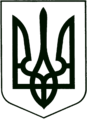 УКРАЇНА
        МОГИЛІВ-ПОДІЛЬСЬКА МІСЬКА РАДА
   ВІННИЦЬКОЇ ОБЛАСТІВИКОНАВЧИЙ КОМІТЕТ   РІШЕННЯ №377        Від 14.11.2016р.                                                     м. Могилів – ПодільськийПро затвердження Інвестиційної програмисуб’єкта господарювання у сфері централізованоговодопостачання та водовідведення       Керуючись пп.5 п. а, пп. 3 п. б, ст. 8 Закону України «Про місцеве  самоврядування в Україні», у відповідності до частини II статті 18 Закону України «Про питну воду та питне водопостачання», керуючись частиною III п.п. 3.2. «Порядок розроблення, погодження та затвердження інвестиційних програм суб’єктів господарювання у сфері централізованого водопостачання та водовідведення», затвердженого наказом Міністерства регіонального розвитку,  будівництва та житлово-комунального господарства України від 14.12.2012 року №630, постановою Національної комісії, що здійснює державне регулювання у сфері комунальних послуг «Про затвердження порядків розроблення, погодження та затвердження інвестиційних програм суб’єктів господарювання у сфері теплопостачання, централізованого водопостачання та водовідведення» від 14.12.2012 року №381 та розглянувши клопотання директора міського комунального підприємства «Водоканал» Чепелюк В.І. від 10.11.2016 року за № 175 та представлену «Інвестиційну програму Могилів-Подільського міського комунального підприємства «Водоканал» на 2017 рік,-                                      виконком міської ради ВИРІШИВ:Затвердити «Інвестиційну програму Могилів-Подільського міського комунального підприємства «Водоканал» на 2017 рік», що додається.МКП «Водоканал» (Чепелюк В.І.) проводити інвестиційну діяльність підприємства відповідно до затвердженої Програми з дотриманням чинного законодавства України.     3.  Визначити відповідальним у виконанні даного рішення директора      МКП «Водоканал» Чепелюка В.І..Контроль за виконанням даного рішення покласти на секретаря міської ради,  в.о. першого заступника міського голови Гоцуляка М.В..       Міський голова                                                             П. Бровко                                                                                                     Додаток до рішення виконавчого                                                                                               комітету міської ради від 14.11.2016 року №377Інвестиційна програмаМогилів-Подільського міського комунальногопідприємства «Водоканал»на 2017 рік            Інформаційна картка ліцензіата до Інвестиційної програми на 2017                                                                                (строк)            Могилів-Подільське міське комунальне підприємство «Водоканал»                                                     (найменування ліцензіата)ЗАГАЛЬНА ІНФОРМАЦІЯ ПРО ЛІЦЕНЗІАТАЗАГАЛЬНА ІНФОРМАЦІЯ ПРО ІНВЕСТИЦІЙНУ ПРОГРАМУ3. ВІДОМОСТІ ПРО ІНВЕСТИЦІЇ ЗА ІНВЕСТИЦІЙНОЮ      ПРОГРАМОЮ4. ОЦІНКА ЕКОНОМІЧНОЇ ЕФЕКТИВНОСТІ ІНВЕСТИЦІЙНОЇ     ПРОГРАМИ                  Додаток 4                                                                                                до Порядку розроблення, погодження та затвердження Інвестиційних програм суб’єктів господарювання у сфері централізованого водопостачання та водовідведення				         Головний інженер КП «Водоканал                                                                                                                                        Стратійчук І.П.                    Додаток 5                                                                                                до Порядку розроблення, погодження та затвердження Іінвестиційних програм суб’єктів господарювання у сфері  централізованого водопостачання та водовідведення			Примітки:Головний інженер КП «Водоканал»	                                                                     Стратійчук  І.П.                                                                                        Додаток 6                                                                                                                                                                            до Порядку розроблення,                                                                                                                                                               погодження та затвердження                                                                                                                                                                                                                                                                                                               Інвестиційних програм суб’єктів                                                                                                        господарювання у сфері                                                                                                        централізованого                                                                                                                    водопостачання та водовідведенняПлан витратза джерелами фінансування на виконання інвестиційної програми для врахування у структурі тарифів на 12 місяцівМогилів-Подільське міське комунальне підприємство "Водоканал"Директор КП «Водоканал»				Чепелюк В.І.М.П.Фінансовий Директор(головний бухгалтер)					Платовська Н.В.Головний інженер КП «Водоканал»			 Стратійчук І.П.Додаток 7                                                                         до Порядку розроблення, погодження та затвердження інвестиційних програм суб’єктів  господарювання у сфері централізованого водопостачання та водовідведенняУзагальнена характеристика об’єктів з централізованого водопостачання та водовідведенняМогилів-Подільське міське комунальне підприємство "Водоканал"станом на 1 січня  2016  рікДиректор КП «Водоканал»					Чепелюк В.І.М.П.Фінансовий Директор (головний бухгалтер) 						Платовська Н.В.Головний інженер КП «Водоканал»				Стратійчук І.П.6. Пояснювальна записка до Інвестиційної програми на 2017 роки    КП «Водоканал» м. Могилів-Подільський Вінницької  області6.1 Коротка інформація про ліцензіатаМісто Могилів-Подільський Вінницької області – місто обласного значення, районний центр Могилів-Подільського району Вінницької області. Відстань до м.Вінниці–121 км.Могилів-Подільський нині  – адміністративний центр однойменного району Вінницької області, площа якого складає . Лежить місто в глибокій і вузькій долині швидкоплинного Дністра, де ліві притоки Немія і Дерло вливаються в широку блакить великої ріки., пролягає вздовж берегової лінії на . Особливістю Могилева-Подільського є те, що місто прикордонне. Залізниця та важливі шосейні шляхи з системою мостів через Дністер (їх три) роблять місто важливим посередником в економічних зв’язках України з Молдовою, Румунією та Болгарією та іншими країнами. Використовуються і можливості річки Дністер, як водного шляху. Проживає  у місті 32,4 тисяч чоловік різних національностей. Основну частину складає корінне населення – українці, окрім них: євреї, молдовани, росіяни, білоруси.Могилів-Подільське міське комунальне підприємство «Водоканал» створено рішенням 22 сесії Могилів-Подільської міської ради 3 скликання від 18 травня 2001 року. Згідно розпорядження виконавчого комітету Могилів-Подільської міської ради підприємство стало правонаступником реорганізованого Могилів-Подільського підприємства водогінно-каналізаційного господарства.Розвиток підприємства нерозривно пов’язано з розвитком міста, його промисловим потенціалом, розширенням мережі шкіл, культурно-просвітніх установ, медичних закладів, підприємств торгівлі й побутового обслуговування.Укладання водопроводів в основному проводилось в 70-80-хх роках минулого століття. Перший водопровід у м.Могилеві-Подільському прокладений влітку 1909 році.Загальна характеристика системи водопостачання.Централізованим водопостачанням у м.Могилеві-Подільському почали займатися на початку ХХ століття. Під керівництвом місцевої управи в 1935 році міським водопровідним господарством була пробурена перша артезіанська свердловина, глибина якої складала . Міський водопровід збільшував свій потенціал. І в 1940 році була пробурена друга артезіанська свердловина, глибина .Видобуток питної води м. Могилів-Подільський здійснює за допомогою 23 артезіанських свердловин та 3 каптажів. Всі артезіанські свердловини мають охоронно-захисні зони.Всі артезіанські свердловини безпосередньо підключені до системи водогону. Режим роботи свердловин цілодобовий. Деякі свердловини підключені до резервуарів чистої води (РЧВ), вихід з яких підключено до водогону.Розвідні водопровідні мережі закільцьовані.Глибина свердловин від 30 до  і дебіт від 2 до 80 м³/годину.Всі свердловини обладнані приладами обліку води типу СВТ-80, СВТ-65.В системі подачі і розподілу води (ПРВ) передбачені чотири залізобетонні резервуари ємкістю: 1000м³, , , ,  та водонапірна башта, ємкістю 25м³. На виході із РЧВ встановлено бактерицидні установки для обеззараження води.В системі ПРВ передбачено три підвищувальні насосні станції, які здійснюють підвищення тиску для окремих будинків висотної забудови та груп будинків в часи максимального навантаження.Крім артезіанських свердловин система централізованого водопостачання м. Могилів-Подільський має насосну станцію 2-го підйому за адресою: пров. Полтавський, 47 та  насосну станцію 3-го підйому по вул..І.Гонти. Підвищувальні насосні станції розташовані за адресами: вул. Стависька, 46, проспект Незалежності, 275, вул. Баранова. В таблиці 1.1 представлено насосне обладнання цих станцій.Таблиця 1.1.Характеристики насосного обладнання.Подача води споживачам здійснюється цілодобово. Питна вода відповідає вимогам Державних санiтарних норм та правил ДСанПіН 2.2.4-171-10 "Гiгiєнiчнi вимоги до води питної, призначеної для споживання людиною", затверджених наказом Мiнiстерства охорони здоров'я України 12.05.2010 N 400, постійне знезараження води не проводиться.Періодично, один раз на квартал, проводиться дезінфекція водопровідних мереж і РЧВ гіпохлоридом натрію.Лабораторний контроль за якістю питної води здійснюється відомчою хімічно-бактеріологічною лабораторією, згідно затвердженого графіка, погодженого з міською СЕС.Єдиним джерелом водопостачання міста є підземні води.Підземні води використовуються для господарсько-питного, виробничого споживання та пожежогасіння.Виробнича потужність насосних станцій водогону – 6,2 тис. м³/добу.Загальний обсяг поданої води у 2013 році становив 2,65 тис.м³/добу.Майже усі свердловини експлуатуються більше ніж 45 років, тобто вони працюють з перевищенням нормативного терміну їх експлуатації. Свердловини обладнані глибинними насосами типу ЕЦВ 6-6,5-250- 1шт., ЕЦВ 8-25-110 – 12шт., ЕЦВ 8-40-90-12шт., ККД встановлених насосів становить нижче 50%, що призводить до перевищення споживання електроенергії. Також, існуючі насоси ЕЦВ не у всіх випадках забезпечують потрібний тиск в водопровідних мережах. Ця ситуація є причиною частих аварій і відказів насосів, їх перегрівання, перевантаження і, як наслідок, виходу з ладу, зниження ефективності і надійності роботи системи водопостачання в цілому. Насосне обладнання деяких свердловин потребує модернізації із встановленням відповідного енергозберігаючого обладнання.Підкачуюча насосна станція водопроводу по вул. Ставиській, 46 збудована у 1991 році. Стан будівельної, механічної та електричної частини задовільний. Встановлене насосне обладнання застаріле. ККД робочих насосів становить до 50%. Підкачуюча насосна станція водопроводу потребує модернізації із встановленням відповідного енергозберігаючого обладнання.Загальна довжина трубопроводів у системі водопостачання складає ., з них магістральних водогонів – ., внутрішньо квартальної та дворової  -  Діаметр водогонів становить від  до Наведені у таблиці дані свідчать, що близько 94% (77км) водопровідних мереж використали свій термін експлуатації. Особливо це стосується сталевих та чавунних трубопроводів (87%), про що свідчить аварійність на них.Загальна характеристика системи водовідведення.На кінець 1979 року у м. Могилеві-Подільському було закінчено будівництво очисних споруд – каналізації (с. Бронниця). На сьогодні місто має централізовану систему каналізації.Система каналізації – неповна роздільна, складається із самопливних колекторів, каналізаційних насосних станцій, напірних трубопроводів та каналізаційних очисних споруд і експлуатується з 1979 року.Стічні води від житлових будинків та підприємств міста, по самотічних колекторах, потрапляють на головну насосну станцію каналізації (ГНС).Стоки від житлового масиву по вул. Дністровській та частина житлового масиву по просп. Незалежності потрапляють на місцеві насосні станції каналізації, які перекачують їх до центрального самотічного колектора, діаметром  по просп. Незалежності.Перекачування каналізаційних стоків забезпечують три каналізаційні насосні станції, з яких дві насосні станції, потребують модернізації з встановленням енергозберігаючого обладнання. Адреси та режим роботи станцій представлено в таблиці 1.2Виробнича потужність більшості каналізаційних насосних станцій значно перевищує фактичні обсяги перекачування стічних вод, що призводить до підвищених витрат електроенергії та собівартості водовідведення. Дана ситуація пов’язана зі зниженням обсягів виробництва промисловими підприємствами міста, що призвело до зменшення обсягу промислових стічних вод на сьогоднішній день.                                                                                                                      Таблиця 1.2Каналізаційні насосні станції та очисні споруди:Діаметр тискових колекторів від місцевих КНС – .Діаметр тискового колектора від ГНС до ОСК – Д=500 мм, залізобетон.Стічні води з головної насосної станції по тисковому колектору, Д=500 мм, протяжністю , перекачуються на ОСК с. Бронниця.Існує гостра проблема будівництва КНС № 2 і другої гілки каналізаційного колектора.          На даний час проводяться роботи по виготовленню проектно-кошторисної документації на реконструкцію очисних споруд каналізації з запровадженням новітніх технологій очистки стоків.Пропускна спроможність системи каналізації становить 11,0 тис.м³/добу. Пропускна спроможність каналізаційних очисних споруд становить 11,0 тис.м³/добу.Загальний обсяг стічних вод у 2013 році становив 1,86 тис.м³/добу. Прилади обліку для вимірювання кількості прийнятих та скинутих стічних вод відсутні. На сьогодні обсяг стічних вод вимірюється згідно відпрацьованих часу та паспортними даними насосів.У зв’яжу з тим, що на сьогодні підприємство являється збитковим, не має можливості придбати прилади обліку стічних вод.Після повного біологічного очищення на очисних спорудах стічні води скидаються у р. Дністер.Загальна довжина каналізаційних мереж –40,4 км, з них самопливних колекторів – , напірних трубопроводів –  Матеріал труб – залізобетон, азбестоцемент, пластик, сталь,чавун. Діаметри труб від 100мм до Наведені у таблиці дані свідчать, що 100% () каналізаційних мереж використали свій термін експлуатації, про що свідчить аварійність на них. На насосних станціях працює старе та зношене обладнання, з низьким ККД та високою енергоємністю. У приймальних відділеннях всіх КНС механічні решітки для затримання грубих відходів повністю зношені. Агресивне середовише сприяє зношеню венталяційних установок та коробів, металевих конструкцій.До складу очисних споруд входять: лабораторія, решітки, пісколовки, первинні відстійники, вторинні відстійники, контактні резервуари, приміщення повітродувки, насосне відділення, мулові площадки, будівля хлораторної, адміністративно-побутовий корпус.Всі об’єкти знаходяться в робочому стані. Знос основних засобів складає 84%.Навіть при виконанні повного технологічного процесу об’єктами очисних споруд можливий викид недостатньо очищених стоків, особливо в літній період. Це обумовлено змінами в якісному складі каналізаційних стоків, які надходять до очисних споруд.В зв’язку з цим, необхідна реконструкція очисних споруд та внести зміни в технологічний процес очистки стоків (хіміко – біологічний), який виключить можливість скиду не доочищених стоків в р. Дністер.6.1.1. Висновки щодо необхідності впровадження інвестиційної програмиЗгідно з рішенням Кабінету Міністрів України, а також відповідно Ліцензійних умов провадження господарської діяльності з централізованого водопостачання та водовідведення, затвердженого постановою Національної комісії що здійснює державне регулювання у сфері комунальних послуг від 10.08.2012 р. № 279, зареєстрованої в Міністерстві юстиції України 31.08.2012 р. № 1468/21780 та змін до Ліцензійних умов, затверджених від 06.09.2013 р. № 127, зареєстрованих в Міністерстві юстиції України 23.09.2013 р. № 1632/24164 для провадження відповідного виду господарської діяльності, підприємства потребують наявності встановлених приладів обліку.            Інвестиційною програмою, в першу чергу, заплановано по водопостачанню:-  виконати роботи по оснащенню технологічним обліком свердловин із встановленням турбінних приладів обліку  -оснащенню приладами обліку багатоповерхових будинків - технічне переоснащення артезіанських скважин (№1, №2, №17, №4),водовідведенню:-технічне переоснащення КНС вул. Дністровська, 14 (2 шт.), проспект Незалежності, 52 (1 шт.)- оснащення технологічним обліком 2КНС, ГНС та ОСК.Реалізація вищевказаних заходів спрямована на покращення надання з водопостачання та водовідведення. Виконання цих заходів дозволить вести чіткий облік видобутку та витрат води, контролювати та звіряти фактичні обсяги води і стічних вод.Заходи спрямовані на модернізацію головної каналізаційної насосної станції, водопровідних та каналізаційних мереж з технічним переоснащенням зношеного та морально застарілого устаткування на енергозберігаюче і безпечне в експлуатації. Це дозволить підприємству поліпшити якість наданих послуг з централізованого водопостачання та водовідведення., економію паливно-енергетичних ресурсів.Загальний економічний ефект від реалізації заходів інвестиційної програми складає 143,83 тис. грн на рік, у тому числі ЕЕ по водопостачанню – 68,24 тис. грн.., ЕЕ по водовідведенню –75,59 тис.грн.. Заплановані заходи по водопостачанню та водовідведенню дозволять підприємству поліпшити якість наданих послуг.6.1.2. Обґрунтування інвестиційних витрат за їх складовимиІнвестиційною програмою передбачається поетапне виконання заходів.Всього заплановано виконання заходів на загальну суму 617,52 тис.грн.. з них:- здійснення заходів з водопостачання на загальну суму 241,34 тис. грн;          - здійснення заходів з водовідведення на загальну суму 376,18 тис. грн..Згідно фінансового плану в інвестиційній програмі заплановано виконання заходів на загальну суму 617,52 тис. грн з них:- здійснення заходів з водопостачання на загальну суму 241,34 тис. грн.;- здійснення заходів з водовідведення на загальну суму 376,18 тис. грн..До заходів з водопостачання, що заплановані інвестиційною програмою, увійшли:- заходи по частковому оснащенню приладами обліку багатоповерхових будинків із встановленням механічних приладів обліку на загальну суму 35,37 тис.грн.;- технічному переоснащенню артезіанських скважин на загальну суму 115,57 тис.грн.;  - оснащення технологічним обліком свердловин із встановленням турбінних приладів обліку на загальну суму 90,40 тис. грн..        До заходів з водовідведення, що заплановані Інвестиційною програмою, увійшли:- заходи зі зниження питомих витрат, де заплановано витрати на придбання насосного обладнання для заміни КНС вул. Дністровська, 14, КНС просп. Незалежності, 152, - заходи по оснащенню технологічним обліком (приладами обліку) двох КНС, ГНС  та очисних споруд каналізації с. Бронницяна на загальну суму 89,90 тис. грн..6.2. Очікувані результати від реалізації Інвестиційної програми 2017 року* Примітка: цифри мають відповідати зазначеним у Додатках 4 та 5, а також показникам зазначеним у таблиці "Аналіз впливу результатів реалізації інвестиційної програми на структуру тарифів"6.3. Розрахунок прогнозованих показниківефективності Інвестиційної програми• Інвестиційні витрати, які заплановані фінансовим планом на 2017р.  (загальна сума інвестицій колонка 4 у Додатку 4) –617,52 тис.грн.• Річний економічний ефект від впровадження інвестиційних   заходів (колонка 20 у Додатку 4) – 143,83 тис.грн.• Ставка дисконтування – 6,5%• Внутрішня норма доходності IRR– 5,0 %• Дисконтний період окупності інвестиційної програми  – 6,83 роківЧиста приведена вартість:Внутрішня норма дохідності:Для розрахунку внутрішньої норми дохідності інвестиційної програми доцільно використовувати функцію ВСД програмного комплексу EXEL за таким алгоритмом:Всі розрахунки зведені у таблицю Оцінки економічної ефективності інвестиційної програми.6.4. Оцінка економічної ефективності інвестиційної програми 2017 р.Могилів-Подільське міське комунальне підприємство "Водоканал"6.5. Аналіз впливу результатів реалізації інвестиційної програми на структуру тарифів1.ВодопостачанняРеалізація інвестиційної програми дасть можливість покращити структуру тарифів : знизити на 0,08 грн/м3  Премітка: Цифри мають відповідати зазначеним у Додатку  5.Економіст КП «Водоканал»					Бурлака Т.А2.ВодовідведенняРеалізація інвестиційної програми дасть можливість покращити структуру тарифів : знизити на 0,12грн/м3.  Економіст КП «Водоканал»					Бурлака Т.А 7. ОПИС ЗАХОДІВ ІНВЕСТИЦІЙНОЇ ПРОГРАМИНА ПЛАНОВИЙ ПЕРІОД 2017 РОКУКП «Водоканал» м. Могилів-Подільський Вінницької області.ВОДОПОСТАЧАННЯ1.2.2. ЗАХОДИ ЩОДО ЗАБЕЗПЕЧЕННЯ ТЕХНОЛОГІЧНОГО ТА/АБО КОМЕРЦІЙНОГО ОБЛІКУ РЕСУРСІВ, З НИХ:1.2.2.1 Оснащення технологічним обліком багатоповерхових будинків з  встановленням турбінних механічних приладів обліку – 9 од.Вартість заходу –35,37 тис. грн.Відповідно до Ліцензійних умов провадження господарської діяльності з централізованого водопостачання та водовідведення – первинний облік стічної та питної води повинен здійснюватись приладами обліку. В зоні обслуговування підприємства знаходиться 171 багатоповерховий будинок. На сьогодні комерційним обліком обладнано тільки 6 будинків, де не має встановлених внутріквартирних приладів обліку. По інших споживачах, які проживають у багатоквартирних будинках, облік проводиться за лічильниками, які встановлені у абонентів на вході в квартиру. Тому при  подачі в мережу, вода обліковується тільки за внутріквартирними приладами обліку, які встановлені у абонентів. Обладнання комерційним обліком багатоповерхових будинків за допомогою промислових лічильників обліку води, які встановлюються на вході в багатоквартирний будинок, дасть змогу зменшити неконтрольовані втрати води в разі проривів та дасть змогу більш точного обліку використаної споживачами води.Тому в  2017 р. до Інвестиційної програми, за рахунок амортизаційних відрахувань, включено 9 приладів обліку.Лічильник для холодної води – це прилад обліку, призначений для вимірювання кількості обсягу холодної води, що проходить з водопроводу за одиницю часу. Діаметр: .; робочий тиск: 16 бар.Тип лічильника: турбінний.Максимальна температура робочого середовища: 50 градусів.Метрологічний клас: В.Приєднання: фланцеве.Монтажне положення: горизонтальне (циферблатом вгору), вертикальне, похиле..Всі роботи будуть виконані господарським способом.На запит КП "Водоканал" надано дві вартісні цінові  пропозиції приладу облік:-  ПП «ТВД» м. Вінниця вартість 3,930 тис. грн.;           - ТОВ «Армапрофіт» м.Харків вартість 4,839 тис.грн..Перевагу надано – ПП «ТВД» м. Вінниця, як найкраща цінова пропозиція (3,930 тис. грн.) 1.2.2.2 Оснащення технологічним обліком свердловин з встановленням турбінних  механічних приладів обліку з умовним проходом Д= 65  – 23 од.                               Вартість заходу –90,40 тис.грн.Відповідно до Ліцензійних умов провадження господарської діяльності з централізованого водопостачання та водовідведення – первинний облік стічної та питної води повинен здійснюватись приладами обліку. Підприємство має  23 свердловин. На свердловинах не встановлені прилади обліку, тому в разі подачі в мережу, вода з цих свердловин буде обліковуватись за кількістю відпрацьованих годин та паспортними даними насоса.	Тому в  2017р. до Інвестиційної програми, за рахунок амортизаційних відрахувань, включено 23 прилади обліку.       Всі роботи будуть виконані господарським способом.На запит КП "Водоканал" надано дві вартісні цінові пропозиції приладу облік Д-65. -  ПП «ТВД» м. Вінниця  вартість 3,930 тис. грн.       - ТОВ «Армапрофіт» м. Харків вартість  4,839 тис.грн..Перевагу надано – ПП «ТВД» м. Вінниця, як найкраща цінова пропозиція (3,930тис.грн.). 1.2.4 Заходи щодо підвищення якості послуг з централізованого водопостачання,  з них:1.2.4.1 Технічне переоснащення артезіанських свердловин з встановленням насосних агрегатів на скважинах  №1 , №2, №17, №4  із продуктивністю Q=25 та напір  H=95  – 4 од. Вартість заходу –115,57На артезіанських свердловинах встановлені насосні агрегати ЄЦВ 8-25-110 термін експлуатації яких  закінчився, що призводить до перевищення споживання електроенергії. Також, існуючі насоси не у всіх випадках забезпечують потрібний тиск в водопровідних мережах. Ця ситуація є причиною частих аварій  і відказів насосів, їх перегрівання, перевантаження і, як наслідок, виходу з ладу, зниження ефективності і надійності роботи системи водопостачання в цілому.З метою безперебійного забезпечення населення питною водою заплановано поетапне виконання технічного переоснащення артезіанських свердловин з встановленням насосних агрегатів  YSP SS 630/11. Роботи по заміні насосів не потребують змін в структурі існуючого обладнання, тому роботи будуть виконані власними силами за рахунок ремонтного фонду. До програми включається лише вартість насосів.Всі роботи будуть виконані господарським способом.Визначення строку окупності та економічного ефектуОсновні параметри  насоса YSP SS 630/11Продуктивність – 25 м³/год.Напір -   Очікувана економія від впровадження заходу за рахунок зменшення вартості обслуговування та ремонтних робіт.Після впровадження заходу немає необхідності в ремонтних роботах насосів ЄЦВ 8-25-110.Порівняльні характеристики насосівВизначаємо очікуваний економічний ефект (ЕЕ) від впровадження заходуТариф на електроенергію становить 1,7978 грн.. Очікуваний економічний ефект (ЕЕ) від впровадження заходу складає                            26*365=9490 кВт/год9490*1,7978=17061,12 грн=17,06 тис.грн.17,06*4од.=68,24  тис.грн.В 2017р. до Інвестиційної програми, за рахунок амортизаційних відрахувань, включено 4 насоса.Очікуваний економічний ефект (ЕЕ) від впровадження заходу складає17,06*4од.=68,24  тис.грн.Визначаємо строк окупності спрощеним методомТокупн.= (I / ЕЕ)*12 місяців         де I – сума інвестицій заходу (орієнтовна вартість робіт), тис. грн.Токупн.= (I / ЕЕ) *12= (115,57/68,24) *12 = 20 місяці, або 1,67 роківНа запит КП "Водоканал" надано дві вартісні цінові  пропозиції насосного агрегата-   ТОВ ВКП «Азовгідромаш» м. Бердянськ вартість 28891,67 тис.грн.;-   ТОВ  «Насос Ел Пром» вартість 49833,33 тис.грн..Перевагу надано – ТОВ ВКП «Азовгідромаш»  м. Бердянськ, як найкраща цінова пропозиція (28891,67 тис.грн.).ВОДОВІДВЕДЕННЯ2.2.1.ЗАХОДИ ЗІ ЗНИЖЕННЯ ПИТОМИХ ВИТРАТ, А ТАКОЖ ВТРАТ  РЕСУРСІВ, У ТОМУ ЧИСЛІ:2.2.1.1Технічне переоснащення                    - КНС по вул. Дністровській, 14 -2 од,                    -КНС по просп. Незалежності,  152 – 1 од.Вартість робіт – 286,28 тис.грн..На кінець 1979 року у м. Могилеві-Подільському було закінчено будівництво  очисних споруд – каналізації (с.Бронниця). На сьогодні місто має централізовану систему каналізації.Система каналізації – неповна роздільна, складається із самопливних колекторів, каналізаційних насосних станцій, напірних трубопроводів та каналізаційних очисних споруд і експлуатується з 1979 року. Стічні води від житлових будинків та підприємств міста, по самотічних колекторах, потрапляють на головну насосну станцію каналізації (ГНС).Стоки від  житлового масиву по вул. Дністровській та частина житлового масиву по просп. Незалежності потрапляють на місцеві насосні станції каналізації, які перекачують їх до центрального самотічного колектора, діаметром  по просп. Незалежності.Перекачування каналізаційних стоків забезпечують триканалізаційні насосні станції, з яких дві насосні станції, потребують модернізації з встановленням енергозберігаючого обладнання. Адреси та режим роботи станцій представлено в таблиці 1.2Виробнича потужність більшості каналізаційних насосних станцій значно перевищує фактичні обсяги перекачування стічних вод, що призводить до підвищених витрат електроенергії та собівартості водовідведення. Дана ситуація пов’язана зі зниженням обсягів виробництва промисловими підприємствами міста, що призвело до зменшення обсягу промислових стічних вод на сьогоднішній день.                                                                                                               Таблиця 1.2          Каналізаційні насосні станції та очисні споруди:На КНС працює старе та зношене насосне обладнанняз високою енергоємністю. Підприємство планує за рахунок інвестиційної програми придбати насосне обладнання NP 3102.160.SH 4.2 кВт (53-255)для перекачування стоків. Всі роботи будуть виконані господарським способом.Визначення строку окупності та економічного ефектуОсновні параметри  насоса 3102.160.SH 4.2 кВт (53-255)Продуктивність – 15 м³/год.Напір -  Очікувана економія від впровадження заходу за рахунок зменшення вартості                                        обслуговування та ремонтних робіт.Після впровадження заходу немає необхідності в ремонтних роботах старих насосів Порівняльні характеристики насосівВизначаємо очікуваний економічний ефект (ЕЕ) від впровадження заходуТариф на електроенергію становить 1,7978 грн.Очікуваний економічний ефект (ЕЕ) від впровадження заходу складає:38,4*365=14016  кВт/год.        14016*1,7978 =25197,96грн = 25,197 тис. грн..                           25,197*3од.= тис.грн.= 75,59 тис. грн..В 2017р. до Інвестиційної програми, за рахунок амортизаційних відрахувань, включено 3 насоса.Очікуваний економічний ефект (ЕЕ) від впровадження заходу складає25,197*3од.==75,57 тис.грн.Визначаємо строк окупності спрощеним методомТокупн.= (I / ЕЕ)*12 місяців         де I – сума інвестицій заходу (орієнтовна вартість робіт), тис. грн.         Токупн.= (I / ЕЕ) *12= (286,28/33,07) *12 = 45 місяців, або 3,75 роки.На запит КП "Водоканал" надано дві вартісні цінові пропозиції насосних агрегатів  -  ТОВ ВКП «Азовгідромаш» м. Бердянськ вартість 56,786 тис.грн.-   ПАТ «Шведсько-Українська група- «SU GROUP»  вартість  95,425 тис.грн.Перевагу надано – ПАТ «Шведсько-Українська група - «SU GROUP»                                   (95,425 тис.грн.).2.2.2 ЗАХОДИ ЩОДО ЗАБЕЗПЕЧЕННЯ ТЕХНОЛОГІЧНОГО ТА/АБО КОМЕРЦІЙНОГО ОБЛІКУ РЕСУРСІВ, З НИХ:2.2.2.1 Оснащення технологічним обліком двох перекачувальних каналізаційних насосних станцій, головної насосної станції каналізації та очисних споруд каналізації с.Бронниця – 4 од.Вартість заходу – 89,9 тис. грн.Відповідно до Ліцензійних умов провадження господарської діяльності з централізованого водопостачання та водовідведення – первинний облік стічної та питної води повинен здійснюватись приладами обліку.Завдяки заходам, які передбачені інвестиційною програмою, по обладнанню каналізаційних насосних станцій та головної насосної станції каналізації ультразвуковими витратомірами, стане можливим більш точний  облік контролю кількості перекачаних стічних вод. Встановлення ультразвукового витратоміра на очисних спорудах каналізації с.Бронниця дасть змогу більш точного контролю кількості очищених стічних вод, які скидаються в р.Дністер.	Тому в 2017р. до Інвестиційної програми, за рахунок амортизаційних відрахувань, включено 4 ультратозвукових витратоміра.
Ультразвуковий витратомір – це прилад обліку, призначений для вимірювання кількості обсягу перекачаних стоків, що проходить через каналізаційний трубопровід.
       Всі роботи будуть виконані господарським способом.На запит КП "Водоканал" надано дві вартісні цінові пропозиції приладу облік:-  ТОВ «Промхім» м. Миколаїв вартість   22476,67 тис. грн. - ПНВП «Ергомера» вартість 35,833тис. грн..Перевагу надано – ТОВ «Промхім», м. Миколаїв, як найкраща цінова пропозиція (22,476 тис.грн.). 8. Зобов’язання ліцензіата щодо досягнення очікуваних результатів реалізації інвестиційної програми у сфері водопостачання та водовідведення.В ході реалізації інвестиційної програми Могилів-Подільським КП «Водоканал» зобов’язується досягти:Забезпечення технологічного обліку ресурсів.КП «Водоканал» розроблено комплекс заходів, який у першу чергу спрямований на забезпечення технологічного обліку природних ресурсів. До складу інвестиційної програми внесені заходи по частковому оснащенню сучасними приладами обліку багатоповерхових будинків із встановленням механічних приладів обліку на загальну суму 35,37 тис.грн., а також оснащення технологічним обліком свердловин турбінними приладами обліку на загальну суму 90,40 тис.грн.По водовідведенню заплановано оснащення приладами обліку  стічних вод дві перекачувальні каналізаційні насосні станції,  головну насосну станцію по вул. Дачній та очисні споруди каналізації с. Бронниця в кількості 4 штук на загальну суму 89,90 тис. грн..Підвищення якості послуг з централізованого водопостачання та водовідведення.Пріоритетним  напрямком розвитку системи водопостачання міста є підвищення якості послуг з централізованого водопостачання та водовідведення. Таким чином, до інвестиційної програми включені заходи – з технічного переоснащення артезіанських свердловин з встановленням 4 нових насосних агрегатів на суму 115,57 тис.грн. Очікується отримати від впровадження цього заходу економічний ефект в сумі 68,24 тис.грн..По водовідведенню заплановано технічне переоснащення ГНС по вул.Дачній та очисних споруд каналізації с. Бронниця з встановленням нового насосного обладнання в кількості 3 штук на загальну суму 286,28 тис. грн.. Технічне переоснащення з заміною застарілого обладнання дасть ефект економії електроенергії в сумі 75,59 тис. грн..Вищевказані заходи дозволять підприємству поліпшити якість наданих послуг з централізованого водопостачання та водовідведення.  ВисновкиІнвестиційною програмою на 2017р. передбачається виконання заходів на загальну суму 617,52 тис. грн.. За фінансовим планом витрати на 12 місяців 2017 року складають 617,52 тис. грн з них:- здійснення заходів з водопостачання на загальну суму 241,34 тис. грн..;- здійснення заходів з водовідведення на загальну суму 376,18 тис. грн...За рахунок впровадження заходів інвестиційної програми очікується знизити споживання електроенергії. Загальна сума очікуваного економічного ефекту складає 143,83 тис. грн. за рік.Заплановано отримати за інвестиційною програмою на 2017 рік. економічний ефект:Водопостачанняекономія споживання електроенергії–68,24 тис.грн.Водовідвенняекономія споживання електроенергії – 75,59 тис. грн.. Всього 143,83 тис.грн..Керуючий справами виконкому                                                           Р. Горбатюк                Додаток 3до Порядку розроблення, погодження та затвердження  інвестиційних програм суб’єктів господарювання у сфері централізованого водопостачання та водовідведення                Додаток 3до Порядку розроблення, погодження та затвердження  інвестиційних програм суб’єктів господарювання у сфері централізованого водопостачання та водовідведенняНайменування ліцензіатаМогилів-Подільське міське комунальне підприємство «Водоканал»Рік заснування 1909 рікФорма власності Комунальне підприємствоМісце знаходженняВінницька область, м. Могилів-Подільський, вул. Академіка Заболотного, 19Код за ЄДРПОУ03338202Прізвище, ім’я, по батькові посадової особи ліцензіата, посадаДиректор Чепелюк Василь ІвановичТел., факс, е-mail (04337)-6-55-42Ліцензія на _________________________ (№, дата видачі, строк дії)Ліцензія на централізоване водопостачання та водовідведення АВ № 507838 від 21.07.2011р. з 15.07.2011 р. по 14.07.2016 р.Статутний капітал ліцензіата, на 01.10.2016р. тис. грн.3059 тис. грн.Балансова вартість активів, на 01.10.2016р. тис. грн.4034 тис. грн.Амортизаційні відрахування за останній звітний період, тис. грн.608,12 тис. грн.Заборгованість зі сплати податків, зборів (обов’язкових платежів) на 01.10.2016р.753,7 тис. грн.Цілі Інвестиційної програми1. Забезпечення технологічного обліку.2. Покращення надання послуг з      водопостачання та водовідведення.3.Технічне переоснащення артезіанських    свердловин водопостачання, очисних    споруд каналізації, ГНС каналізації.Строки реалізації Інвестиційної програми2017 рікНа якому етапі реалізації заходів, зазначених в інвестиційній програмі, ліцензіат знаходиться Обґрунтування заходів щодо технічного переоснащення артезіанських скважин водопостачання, очисних споруд каналізації та ГНС каналізації.Головні етапи реалізації Інвестиційної програми1. Забезпечення технологічного обліку.2. Покращення надання послуг      водопостачання та водовідведення.3. Технічне переоснащення артезіанських     свердловин водопостачання, очисних     споруд каналізації, ГНС каналізації.Загальний обсяг інвестицій, тис.грн.617,52 тис. грн.власні кошти617,52 тис. грн.позичкові кошти0,00залучені кошти0,00бюджетні кошти0,00Напрямки використання інвестицій (у % від загального обсягу інвестицій):Напрямки використання інвестицій (у % від загального обсягу інвестицій):Заходи зі зниження питомих витрат, а також втрат ресурсів 286,28Заходи щодо забезпечення технологічного та/або комерційного обліку ресурсів215,67Заходи зі зменшення обсягу витрат води на технологічні потребиЗаходи щодо підвищення якості послуг з централізованого водопостачання та водовідведення115,57Заходи щодо впровадження та розвитку інформаційних технологій	0,00Заходи щодо модернізації та закупівлі транспортних засобів спеціального та спеціалізованого призначення0,00Заходи щодо підвищення екологічної безпеки та охорони навколишнього середовища0,00Інші заходи0,00Чиста приведена вартістьЧиста приведена вартістьЧиста приведена вартістьЧиста приведена вартістьЧиста приведена вартістьЧиста приведена вартістьЧиста приведена вартістьЧиста приведена вартістьЧиста приведена вартість17,88017,88017,88017,88017,880Внутрішня норма дохідностіВнутрішня норма дохідностіВнутрішня норма дохідностіВнутрішня норма дохідностіВнутрішня норма дохідностіВнутрішня норма дохідностіВнутрішня норма дохідностіВнутрішня норма дохідностіВнутрішня норма дохідності5%5%5%5%5%Дисконтований період окупностіДисконтований період окупностіДисконтований період окупностіДисконтований період окупностіДисконтований період окупностіДисконтований період окупностіДисконтований період окупностіДисконтований період окупностіДисконтований період окупності6,836,836,836,836,83Індекс прибутковостіІндекс прибутковостіІндекс прибутковостіІндекс прибутковостіІндекс прибутковостіІндекс прибутковостіІндекс прибутковостіІндекс прибутковостіІндекс прибутковості1,0311,0311,0311,0311,031     Керівник ліцензіата     Керівник ліцензіата           _______________           _______________           _______________           _______________           _______________Чепелюк В.І.Чепелюк В.І.Чепелюк В.І.Чепелюк В.І.Чепелюк В.І.Чепелюк В.І.Чепелюк В.І.Чепелюк В.І.ПОГОДЖЕНОрішенням виконавчого комітетуМогилів-Подільської міської радивід «14» листопада 2016р. №377ЗАТВЕРДЖУЮДиректор КП «Водоканал»______________________ Чепелюк В.І.«____»____________________ 20____рФінансовий план використання коштів для  виконання  Інвестиційної програми на 2017 рікМогилів-Подільське міське комунальне підприємство "Водоканал"№ з/п № з/п № з/п Найменування заходів (пооб'єктно)Найменування заходів (пооб'єктно)Кількісний показник (одиниця виміру)Фінансовий план використання коштів на виконання інвестиційної програми за джерелами фінансування, тис. грн. (без ПДВ)Фінансовий план використання коштів на виконання інвестиційної програми за джерелами фінансування, тис. грн. (без ПДВ)Фінансовий план використання коштів на виконання інвестиційної програми за джерелами фінансування, тис. грн. (без ПДВ)Фінансовий план використання коштів на виконання інвестиційної програми за джерелами фінансування, тис. грн. (без ПДВ)Фінансовий план використання коштів на виконання інвестиційної програми за джерелами фінансування, тис. грн. (без ПДВ)Фінансовий план використання коштів на виконання інвестиційної програми за джерелами фінансування, тис. грн. (без ПДВ)Фінансовий план використання коштів на виконання інвестиційної програми за джерелами фінансування, тис. грн. (без ПДВ)Фінансовий план використання коштів на виконання інвестиційної програми за джерелами фінансування, тис. грн. (без ПДВ)Фінансовий план використання коштів на виконання інвестиційної програми за джерелами фінансування, тис. грн. (без ПДВ)Фінансовий план використання коштів на виконання інвестиційної програми за джерелами фінансування, тис. грн. (без ПДВ)Фінансовий план використання коштів на виконання інвестиційної програми за джерелами фінансування, тис. грн. (без ПДВ) За способом виконання,           тис. грн.                    (без ПДВ) За способом виконання,           тис. грн.                    (без ПДВ) За способом виконання,           тис. грн.                    (без ПДВ) За способом виконання,           тис. грн.                    (без ПДВ)Графік здійснення заходів та використання коштів на планований та прогнозний періоди тис. грн. (без ПДВ)Графік здійснення заходів та використання коштів на планований та прогнозний періоди тис. грн. (без ПДВ)Графік здійснення заходів та використання коштів на планований та прогнозний періоди тис. грн. (без ПДВ)Графік здійснення заходів та використання коштів на планований та прогнозний періоди тис. грн. (без ПДВ)Графік здійснення заходів та використання коштів на планований та прогнозний періоди тис. грн. (без ПДВ)Графік здійснення заходів та використання коштів на планований та прогнозний періоди тис. грн. (без ПДВ)Графік здійснення заходів та використання коштів на планований та прогнозний періоди тис. грн. (без ПДВ)Строк окупності (місяців)**Строк окупності (місяців)**№ аркуша обґрунтовуючих матеріалів № аркуша обґрунтовуючих матеріалів Економія паливно-енергетичних ресурсів (кВт/год/прогнозний період)Економія фонду заробітної плати, (тис. грн./прогнозний період)Економія фонду заробітної плати, (тис. грн./прогнозний період)Економічний ефект  (тис. грн.)***№ з/п № з/п № з/п Найменування заходів (пооб'єктно)Найменування заходів (пооб'єктно)Кількісний показник (одиниця виміру)загальна сума загальна сума з урахуванням:з урахуванням:з урахуванням:з урахуванням:з урахуванням:з урахуванням:з урахуванням:з урахуванням:з урахуванням:госпо-      дарський  (вартість    матеріальних ресурсів)госпо-      дарський  (вартість    матеріальних ресурсів)підряднийпідряднийПланований періодПланований періодпрогнозний періодпрогнозний періодпрогнозний періодпрогнозний періодпрогнозний періодСтрок окупності (місяців)**Строк окупності (місяців)**№ аркуша обґрунтовуючих матеріалів № аркуша обґрунтовуючих матеріалів Економія паливно-енергетичних ресурсів (кВт/год/прогнозний період)Економія фонду заробітної плати, (тис. грн./прогнозний період)Економія фонду заробітної плати, (тис. грн./прогнозний період)Економічний ефект  (тис. грн.)***№ з/п № з/п № з/п Найменування заходів (пооб'єктно)Найменування заходів (пооб'єктно)Кількісний показник (одиниця виміру)загальна сума загальна сума аморти-   заційні відраху-   ванняаморти-   заційні відраху-   ваннявиробничі інвестиції з прибуткупозичко-ві коштипозичко-ві коштиінші залучені кошти, з них:інші залучені кошти, з них:інші залучені кошти, з них:бюджетні кошти (не підлягають поверненню)госпо-      дарський  (вартість    матеріальних ресурсів)госпо-      дарський  (вартість    матеріальних ресурсів)підряднийпідряднийПланований періодПланований періодпрогнозний періодпрогнозний періодпрогнозний періодпрогнозний періодпрогнозний періодСтрок окупності (місяців)**Строк окупності (місяців)**№ аркуша обґрунтовуючих матеріалів № аркуша обґрунтовуючих матеріалів Економія паливно-енергетичних ресурсів (кВт/год/прогнозний період)Економія фонду заробітної плати, (тис. грн./прогнозний період)Економія фонду заробітної плати, (тис. грн./прогнозний період)Економічний ефект  (тис. грн.)***№ з/п № з/п № з/п Найменування заходів (пооб'єктно)Найменування заходів (пооб'єктно)Кількісний показник (одиниця виміру)загальна сума загальна сума аморти-   заційні відраху-   ванняаморти-   заційні відраху-   ваннявиробничі інвестиції з прибуткупозичко-ві коштипозичко-ві коштиПідлягають поверненнюПідлягають поверненню не підлягають поверненню бюджетні кошти (не підлягають поверненню)госпо-      дарський  (вартість    матеріальних ресурсів)госпо-      дарський  (вартість    матеріальних ресурсів)підряднийпідряднийПланований періодПланований періодПланований період            + 1Планований період            + 1Планований період     + n*Планований період     + n*Планований період     + n*Строк окупності (місяців)**Строк окупності (місяців)**№ аркуша обґрунтовуючих матеріалів № аркуша обґрунтовуючих матеріалів Економія паливно-енергетичних ресурсів (кВт/год/прогнозний період)Економія фонду заробітної плати, (тис. грн./прогнозний період)Економія фонду заробітної плати, (тис. грн./прогнозний період)Економічний ефект  (тис. грн.)***11122344556778891011111212131314141515151616171718191920ІІІВОДОПОСТАЧАННЯВОДОПОСТАЧАННЯВОДОПОСТАЧАННЯВОДОПОСТАЧАННЯВОДОПОСТАЧАННЯВОДОПОСТАЧАННЯВОДОПОСТАЧАННЯВОДОПОСТАЧАННЯВОДОПОСТАЧАННЯВОДОПОСТАЧАННЯВОДОПОСТАЧАННЯВОДОПОСТАЧАННЯВОДОПОСТАЧАННЯВОДОПОСТАЧАННЯВОДОПОСТАЧАННЯВОДОПОСТАЧАННЯВОДОПОСТАЧАННЯВОДОПОСТАЧАННЯВОДОПОСТАЧАННЯВОДОПОСТАЧАННЯВОДОПОСТАЧАННЯВОДОПОСТАЧАННЯВОДОПОСТАЧАННЯВОДОПОСТАЧАННЯВОДОПОСТАЧАННЯВОДОПОСТАЧАННЯВОДОПОСТАЧАННЯВОДОПОСТАЧАННЯВОДОПОСТАЧАННЯВОДОПОСТАЧАННЯВОДОПОСТАЧАННЯВОДОПОСТАЧАННЯВОДОПОСТАЧАННЯ  1.1   1.1   1.1  Будівництво, реконструкція та модернізація об’єктів водопостачання (звільняється від оподаткування згідно з пунктом 154.9 статті 154 Податкового кодексу України), з урахуванням: Будівництво, реконструкція та модернізація об’єктів водопостачання (звільняється від оподаткування згідно з пунктом 154.9 статті 154 Податкового кодексу України), з урахуванням: Будівництво, реконструкція та модернізація об’єктів водопостачання (звільняється від оподаткування згідно з пунктом 154.9 статті 154 Податкового кодексу України), з урахуванням: Будівництво, реконструкція та модернізація об’єктів водопостачання (звільняється від оподаткування згідно з пунктом 154.9 статті 154 Податкового кодексу України), з урахуванням: Будівництво, реконструкція та модернізація об’єктів водопостачання (звільняється від оподаткування згідно з пунктом 154.9 статті 154 Податкового кодексу України), з урахуванням: Будівництво, реконструкція та модернізація об’єктів водопостачання (звільняється від оподаткування згідно з пунктом 154.9 статті 154 Податкового кодексу України), з урахуванням: Будівництво, реконструкція та модернізація об’єктів водопостачання (звільняється від оподаткування згідно з пунктом 154.9 статті 154 Податкового кодексу України), з урахуванням: Будівництво, реконструкція та модернізація об’єктів водопостачання (звільняється від оподаткування згідно з пунктом 154.9 статті 154 Податкового кодексу України), з урахуванням: Будівництво, реконструкція та модернізація об’єктів водопостачання (звільняється від оподаткування згідно з пунктом 154.9 статті 154 Податкового кодексу України), з урахуванням: Будівництво, реконструкція та модернізація об’єктів водопостачання (звільняється від оподаткування згідно з пунктом 154.9 статті 154 Податкового кодексу України), з урахуванням: Будівництво, реконструкція та модернізація об’єктів водопостачання (звільняється від оподаткування згідно з пунктом 154.9 статті 154 Податкового кодексу України), з урахуванням: Будівництво, реконструкція та модернізація об’єктів водопостачання (звільняється від оподаткування згідно з пунктом 154.9 статті 154 Податкового кодексу України), з урахуванням: Будівництво, реконструкція та модернізація об’єктів водопостачання (звільняється від оподаткування згідно з пунктом 154.9 статті 154 Податкового кодексу України), з урахуванням: Будівництво, реконструкція та модернізація об’єктів водопостачання (звільняється від оподаткування згідно з пунктом 154.9 статті 154 Податкового кодексу України), з урахуванням: Будівництво, реконструкція та модернізація об’єктів водопостачання (звільняється від оподаткування згідно з пунктом 154.9 статті 154 Податкового кодексу України), з урахуванням: Будівництво, реконструкція та модернізація об’єктів водопостачання (звільняється від оподаткування згідно з пунктом 154.9 статті 154 Податкового кодексу України), з урахуванням: Будівництво, реконструкція та модернізація об’єктів водопостачання (звільняється від оподаткування згідно з пунктом 154.9 статті 154 Податкового кодексу України), з урахуванням: Будівництво, реконструкція та модернізація об’єктів водопостачання (звільняється від оподаткування згідно з пунктом 154.9 статті 154 Податкового кодексу України), з урахуванням: Будівництво, реконструкція та модернізація об’єктів водопостачання (звільняється від оподаткування згідно з пунктом 154.9 статті 154 Податкового кодексу України), з урахуванням: Будівництво, реконструкція та модернізація об’єктів водопостачання (звільняється від оподаткування згідно з пунктом 154.9 статті 154 Податкового кодексу України), з урахуванням: Будівництво, реконструкція та модернізація об’єктів водопостачання (звільняється від оподаткування згідно з пунктом 154.9 статті 154 Податкового кодексу України), з урахуванням: Будівництво, реконструкція та модернізація об’єктів водопостачання (звільняється від оподаткування згідно з пунктом 154.9 статті 154 Податкового кодексу України), з урахуванням: Будівництво, реконструкція та модернізація об’єктів водопостачання (звільняється від оподаткування згідно з пунктом 154.9 статті 154 Податкового кодексу України), з урахуванням: Будівництво, реконструкція та модернізація об’єктів водопостачання (звільняється від оподаткування згідно з пунктом 154.9 статті 154 Податкового кодексу України), з урахуванням: Будівництво, реконструкція та модернізація об’єктів водопостачання (звільняється від оподаткування згідно з пунктом 154.9 статті 154 Податкового кодексу України), з урахуванням: Будівництво, реконструкція та модернізація об’єктів водопостачання (звільняється від оподаткування згідно з пунктом 154.9 статті 154 Податкового кодексу України), з урахуванням: Будівництво, реконструкція та модернізація об’єктів водопостачання (звільняється від оподаткування згідно з пунктом 154.9 статті 154 Податкового кодексу України), з урахуванням: Будівництво, реконструкція та модернізація об’єктів водопостачання (звільняється від оподаткування згідно з пунктом 154.9 статті 154 Податкового кодексу України), з урахуванням: Будівництво, реконструкція та модернізація об’єктів водопостачання (звільняється від оподаткування згідно з пунктом 154.9 статті 154 Податкового кодексу України), з урахуванням: Будівництво, реконструкція та модернізація об’єктів водопостачання (звільняється від оподаткування згідно з пунктом 154.9 статті 154 Податкового кодексу України), з урахуванням: Будівництво, реконструкція та модернізація об’єктів водопостачання (звільняється від оподаткування згідно з пунктом 154.9 статті 154 Податкового кодексу України), з урахуванням: Будівництво, реконструкція та модернізація об’єктів водопостачання (звільняється від оподаткування згідно з пунктом 154.9 статті 154 Податкового кодексу України), з урахуванням: Будівництво, реконструкція та модернізація об’єктів водопостачання (звільняється від оподаткування згідно з пунктом 154.9 статті 154 Податкового кодексу України), з урахуванням:   1.1.1    1.1.1    1.1.1 Заходи зі зниження питомих витрат, а також втрат ресурсів,  з них:Заходи зі зниження питомих витрат, а також втрат ресурсів,  з них:Заходи зі зниження питомих витрат, а також втрат ресурсів,  з них:Заходи зі зниження питомих витрат, а також втрат ресурсів,  з них:Заходи зі зниження питомих витрат, а також втрат ресурсів,  з них:Заходи зі зниження питомих витрат, а також втрат ресурсів,  з них:Заходи зі зниження питомих витрат, а також втрат ресурсів,  з них:Заходи зі зниження питомих витрат, а також втрат ресурсів,  з них:Заходи зі зниження питомих витрат, а також втрат ресурсів,  з них:Заходи зі зниження питомих витрат, а також втрат ресурсів,  з них:Заходи зі зниження питомих витрат, а також втрат ресурсів,  з них:Заходи зі зниження питомих витрат, а також втрат ресурсів,  з них:Заходи зі зниження питомих витрат, а також втрат ресурсів,  з них:Заходи зі зниження питомих витрат, а також втрат ресурсів,  з них:Заходи зі зниження питомих витрат, а також втрат ресурсів,  з них:Заходи зі зниження питомих витрат, а також втрат ресурсів,  з них:Заходи зі зниження питомих витрат, а також втрат ресурсів,  з них:Заходи зі зниження питомих витрат, а також втрат ресурсів,  з них:Заходи зі зниження питомих витрат, а також втрат ресурсів,  з них:Заходи зі зниження питомих витрат, а також втрат ресурсів,  з них:Заходи зі зниження питомих витрат, а також втрат ресурсів,  з них:Заходи зі зниження питомих витрат, а також втрат ресурсів,  з них:Заходи зі зниження питомих витрат, а також втрат ресурсів,  з них:Заходи зі зниження питомих витрат, а також втрат ресурсів,  з них:Заходи зі зниження питомих витрат, а також втрат ресурсів,  з них:Заходи зі зниження питомих витрат, а також втрат ресурсів,  з них:Заходи зі зниження питомих витрат, а також втрат ресурсів,  з них:Заходи зі зниження питомих витрат, а також втрат ресурсів,  з них:Заходи зі зниження питомих витрат, а також втрат ресурсів,  з них:Заходи зі зниження питомих витрат, а також втрат ресурсів,  з них:Заходи зі зниження питомих витрат, а також втрат ресурсів,  з них:Заходи зі зниження питомих витрат, а також втрат ресурсів,  з них:Заходи зі зниження питомих витрат, а також втрат ресурсів,  з них:х х х х х ххх х хУсього за підпунктом 1.1.1Усього за підпунктом 1.1.1Усього за підпунктом 1.1.1Усього за підпунктом 1.1.1Усього за підпунктом 1.1.1Усього за підпунктом 1.1.11.1.21.1.21.1.2Заходи щодо забезпечення технологічного та/або комерційного обліку ресурсів, з них:Заходи щодо забезпечення технологічного та/або комерційного обліку ресурсів, з них:Заходи щодо забезпечення технологічного та/або комерційного обліку ресурсів, з них:Заходи щодо забезпечення технологічного та/або комерційного обліку ресурсів, з них:Заходи щодо забезпечення технологічного та/або комерційного обліку ресурсів, з них:Заходи щодо забезпечення технологічного та/або комерційного обліку ресурсів, з них:Заходи щодо забезпечення технологічного та/або комерційного обліку ресурсів, з них:Заходи щодо забезпечення технологічного та/або комерційного обліку ресурсів, з них:Заходи щодо забезпечення технологічного та/або комерційного обліку ресурсів, з них:Заходи щодо забезпечення технологічного та/або комерційного обліку ресурсів, з них:Заходи щодо забезпечення технологічного та/або комерційного обліку ресурсів, з них:Заходи щодо забезпечення технологічного та/або комерційного обліку ресурсів, з них:Заходи щодо забезпечення технологічного та/або комерційного обліку ресурсів, з них:Заходи щодо забезпечення технологічного та/або комерційного обліку ресурсів, з них:Заходи щодо забезпечення технологічного та/або комерційного обліку ресурсів, з них:Заходи щодо забезпечення технологічного та/або комерційного обліку ресурсів, з них:Заходи щодо забезпечення технологічного та/або комерційного обліку ресурсів, з них:Заходи щодо забезпечення технологічного та/або комерційного обліку ресурсів, з них:Заходи щодо забезпечення технологічного та/або комерційного обліку ресурсів, з них:Заходи щодо забезпечення технологічного та/або комерційного обліку ресурсів, з них:Заходи щодо забезпечення технологічного та/або комерційного обліку ресурсів, з них:Заходи щодо забезпечення технологічного та/або комерційного обліку ресурсів, з них:Заходи щодо забезпечення технологічного та/або комерційного обліку ресурсів, з них:Заходи щодо забезпечення технологічного та/або комерційного обліку ресурсів, з них:Заходи щодо забезпечення технологічного та/або комерційного обліку ресурсів, з них:Заходи щодо забезпечення технологічного та/або комерційного обліку ресурсів, з них:Заходи щодо забезпечення технологічного та/або комерційного обліку ресурсів, з них:Заходи щодо забезпечення технологічного та/або комерційного обліку ресурсів, з них:Заходи щодо забезпечення технологічного та/або комерційного обліку ресурсів, з них:Заходи щодо забезпечення технологічного та/або комерційного обліку ресурсів, з них:Заходи щодо забезпечення технологічного та/або комерційного обліку ресурсів, з них:Заходи щодо забезпечення технологічного та/або комерційного обліку ресурсів, з них:Заходи щодо забезпечення технологічного та/або комерційного обліку ресурсів, з них:х х х х х ххх х х Усього за підпунктом 1.1.2  Усього за підпунктом 1.1.2  Усього за підпунктом 1.1.2  Усього за підпунктом 1.1.2  Усього за підпунктом 1.1.2  Усього за підпунктом 1.1.2 1.1.31.1.31.1.3Заходи щодо зменшення обсягу витрат води на технологічні потреби, з них:Заходи щодо зменшення обсягу витрат води на технологічні потреби, з них:Заходи щодо зменшення обсягу витрат води на технологічні потреби, з них:Заходи щодо зменшення обсягу витрат води на технологічні потреби, з них:Заходи щодо зменшення обсягу витрат води на технологічні потреби, з них:Заходи щодо зменшення обсягу витрат води на технологічні потреби, з них:Заходи щодо зменшення обсягу витрат води на технологічні потреби, з них:Заходи щодо зменшення обсягу витрат води на технологічні потреби, з них:Заходи щодо зменшення обсягу витрат води на технологічні потреби, з них:Заходи щодо зменшення обсягу витрат води на технологічні потреби, з них:Заходи щодо зменшення обсягу витрат води на технологічні потреби, з них:Заходи щодо зменшення обсягу витрат води на технологічні потреби, з них:Заходи щодо зменшення обсягу витрат води на технологічні потреби, з них:Заходи щодо зменшення обсягу витрат води на технологічні потреби, з них:Заходи щодо зменшення обсягу витрат води на технологічні потреби, з них:Заходи щодо зменшення обсягу витрат води на технологічні потреби, з них:Заходи щодо зменшення обсягу витрат води на технологічні потреби, з них:Заходи щодо зменшення обсягу витрат води на технологічні потреби, з них:Заходи щодо зменшення обсягу витрат води на технологічні потреби, з них:Заходи щодо зменшення обсягу витрат води на технологічні потреби, з них:Заходи щодо зменшення обсягу витрат води на технологічні потреби, з них:Заходи щодо зменшення обсягу витрат води на технологічні потреби, з них:Заходи щодо зменшення обсягу витрат води на технологічні потреби, з них:Заходи щодо зменшення обсягу витрат води на технологічні потреби, з них:Заходи щодо зменшення обсягу витрат води на технологічні потреби, з них:Заходи щодо зменшення обсягу витрат води на технологічні потреби, з них:Заходи щодо зменшення обсягу витрат води на технологічні потреби, з них:Заходи щодо зменшення обсягу витрат води на технологічні потреби, з них:Заходи щодо зменшення обсягу витрат води на технологічні потреби, з них:Заходи щодо зменшення обсягу витрат води на технологічні потреби, з них:Заходи щодо зменшення обсягу витрат води на технологічні потреби, з них:Заходи щодо зменшення обсягу витрат води на технологічні потреби, з них:Заходи щодо зменшення обсягу витрат води на технологічні потреби, з них:х х х х х ххх х хУсього за підпунктом 1.1.3Усього за підпунктом 1.1.3Усього за підпунктом 1.1.3Усього за підпунктом 1.1.3Усього за підпунктом 1.1.3Усього за підпунктом 1.1.31.1.41.1.41.1.4Заходи щодо підвищення якості послуг з централізованого водопостачання, з них.:Заходи щодо підвищення якості послуг з централізованого водопостачання, з них.:Заходи щодо підвищення якості послуг з централізованого водопостачання, з них.:Заходи щодо підвищення якості послуг з централізованого водопостачання, з них.:Заходи щодо підвищення якості послуг з централізованого водопостачання, з них.:Заходи щодо підвищення якості послуг з централізованого водопостачання, з них.:Заходи щодо підвищення якості послуг з централізованого водопостачання, з них.:Заходи щодо підвищення якості послуг з централізованого водопостачання, з них.:Заходи щодо підвищення якості послуг з централізованого водопостачання, з них.:Заходи щодо підвищення якості послуг з централізованого водопостачання, з них.:Заходи щодо підвищення якості послуг з централізованого водопостачання, з них.:Заходи щодо підвищення якості послуг з централізованого водопостачання, з них.:Заходи щодо підвищення якості послуг з централізованого водопостачання, з них.:Заходи щодо підвищення якості послуг з централізованого водопостачання, з них.:Заходи щодо підвищення якості послуг з централізованого водопостачання, з них.:Заходи щодо підвищення якості послуг з централізованого водопостачання, з них.:Заходи щодо підвищення якості послуг з централізованого водопостачання, з них.:Заходи щодо підвищення якості послуг з централізованого водопостачання, з них.:Заходи щодо підвищення якості послуг з централізованого водопостачання, з них.:Заходи щодо підвищення якості послуг з централізованого водопостачання, з них.:Заходи щодо підвищення якості послуг з централізованого водопостачання, з них.:Заходи щодо підвищення якості послуг з централізованого водопостачання, з них.:Заходи щодо підвищення якості послуг з централізованого водопостачання, з них.:Заходи щодо підвищення якості послуг з централізованого водопостачання, з них.:Заходи щодо підвищення якості послуг з централізованого водопостачання, з них.:Заходи щодо підвищення якості послуг з централізованого водопостачання, з них.:Заходи щодо підвищення якості послуг з централізованого водопостачання, з них.:Заходи щодо підвищення якості послуг з централізованого водопостачання, з них.:Заходи щодо підвищення якості послуг з централізованого водопостачання, з них.:Заходи щодо підвищення якості послуг з централізованого водопостачання, з них.:Заходи щодо підвищення якості послуг з централізованого водопостачання, з них.:Заходи щодо підвищення якості послуг з централізованого водопостачання, з них.:Заходи щодо підвищення якості послуг з централізованого водопостачання, з них.:х х х х х х х х х хУсього за підпунктом 1.1.4Усього за підпунктом 1.1.4Усього за підпунктом 1.1.4Усього за підпунктом 1.1.4Усього за підпунктом 1.1.4Усього за підпунктом 1.1.4   1.1.5    1.1.5    1.1.5 Заходи щодо підвищення екологічної безпеки та охорони навколишнього середовища, з них:Заходи щодо підвищення екологічної безпеки та охорони навколишнього середовища, з них:Заходи щодо підвищення екологічної безпеки та охорони навколишнього середовища, з них:Заходи щодо підвищення екологічної безпеки та охорони навколишнього середовища, з них:Заходи щодо підвищення екологічної безпеки та охорони навколишнього середовища, з них:Заходи щодо підвищення екологічної безпеки та охорони навколишнього середовища, з них:Заходи щодо підвищення екологічної безпеки та охорони навколишнього середовища, з них:Заходи щодо підвищення екологічної безпеки та охорони навколишнього середовища, з них:Заходи щодо підвищення екологічної безпеки та охорони навколишнього середовища, з них:Заходи щодо підвищення екологічної безпеки та охорони навколишнього середовища, з них:Заходи щодо підвищення екологічної безпеки та охорони навколишнього середовища, з них:Заходи щодо підвищення екологічної безпеки та охорони навколишнього середовища, з них:Заходи щодо підвищення екологічної безпеки та охорони навколишнього середовища, з них:Заходи щодо підвищення екологічної безпеки та охорони навколишнього середовища, з них:Заходи щодо підвищення екологічної безпеки та охорони навколишнього середовища, з них:Заходи щодо підвищення екологічної безпеки та охорони навколишнього середовища, з них:Заходи щодо підвищення екологічної безпеки та охорони навколишнього середовища, з них:Заходи щодо підвищення екологічної безпеки та охорони навколишнього середовища, з них:Заходи щодо підвищення екологічної безпеки та охорони навколишнього середовища, з них:Заходи щодо підвищення екологічної безпеки та охорони навколишнього середовища, з них:Заходи щодо підвищення екологічної безпеки та охорони навколишнього середовища, з них:Заходи щодо підвищення екологічної безпеки та охорони навколишнього середовища, з них:Заходи щодо підвищення екологічної безпеки та охорони навколишнього середовища, з них:Заходи щодо підвищення екологічної безпеки та охорони навколишнього середовища, з них:Заходи щодо підвищення екологічної безпеки та охорони навколишнього середовища, з них:Заходи щодо підвищення екологічної безпеки та охорони навколишнього середовища, з них:Заходи щодо підвищення екологічної безпеки та охорони навколишнього середовища, з них:Заходи щодо підвищення екологічної безпеки та охорони навколишнього середовища, з них:Заходи щодо підвищення екологічної безпеки та охорони навколишнього середовища, з них:Заходи щодо підвищення екологічної безпеки та охорони навколишнього середовища, з них:Заходи щодо підвищення екологічної безпеки та охорони навколишнього середовища, з них:Заходи щодо підвищення екологічної безпеки та охорони навколишнього середовища, з них:Заходи щодо підвищення екологічної безпеки та охорони навколишнього середовища, з них:х х х х х х х х х хУсього за підпунктом 1.1.5Усього за підпунктом 1.1.5Усього за підпунктом 1.1.5Усього за підпунктом 1.1.5Усього за підпунктом 1.1.5Усього за підпунктом 1.1.51.1.61.1.61.1.6Інші заходи, з них:Інші заходи, з них:Інші заходи, з них:Інші заходи, з них:Інші заходи, з них:Інші заходи, з них:Інші заходи, з них:Інші заходи, з них:Інші заходи, з них:Інші заходи, з них:Інші заходи, з них:Інші заходи, з них:Інші заходи, з них:Інші заходи, з них:Інші заходи, з них:Інші заходи, з них:Інші заходи, з них:Інші заходи, з них:Інші заходи, з них:Інші заходи, з них:Інші заходи, з них:Інші заходи, з них:Інші заходи, з них:Інші заходи, з них:Інші заходи, з них:Інші заходи, з них:Інші заходи, з них:Інші заходи, з них:Інші заходи, з них:Інші заходи, з них:Інші заходи, з них:Інші заходи, з них:Інші заходи, з них:х х х х х х х х х хУсього за підпунктом 1.1.6Усього за підпунктом 1.1.6Усього за підпунктом 1.1.6Усього за підпунктом 1.1.6Усього за підпунктом 1.1.6Усього за підпунктом 1.1.6Усього за пунктом 1.1Усього за пунктом 1.1Усього за пунктом 1.1Усього за пунктом 1.1Усього за пунктом 1.1Усього за пунктом 1.11.21.21.21.2Інші заходи (не звільняється від оподаткування згідно з пунктом 154.9 статті 154 Податкового кодексу України), з них:   Інші заходи (не звільняється від оподаткування згідно з пунктом 154.9 статті 154 Податкового кодексу України), з них:   Інші заходи (не звільняється від оподаткування згідно з пунктом 154.9 статті 154 Податкового кодексу України), з них:   Інші заходи (не звільняється від оподаткування згідно з пунктом 154.9 статті 154 Податкового кодексу України), з них:   Інші заходи (не звільняється від оподаткування згідно з пунктом 154.9 статті 154 Податкового кодексу України), з них:   Інші заходи (не звільняється від оподаткування згідно з пунктом 154.9 статті 154 Податкового кодексу України), з них:   Інші заходи (не звільняється від оподаткування згідно з пунктом 154.9 статті 154 Податкового кодексу України), з них:   Інші заходи (не звільняється від оподаткування згідно з пунктом 154.9 статті 154 Податкового кодексу України), з них:   Інші заходи (не звільняється від оподаткування згідно з пунктом 154.9 статті 154 Податкового кодексу України), з них:   Інші заходи (не звільняється від оподаткування згідно з пунктом 154.9 статті 154 Податкового кодексу України), з них:   Інші заходи (не звільняється від оподаткування згідно з пунктом 154.9 статті 154 Податкового кодексу України), з них:   Інші заходи (не звільняється від оподаткування згідно з пунктом 154.9 статті 154 Податкового кодексу України), з них:   Інші заходи (не звільняється від оподаткування згідно з пунктом 154.9 статті 154 Податкового кодексу України), з них:   Інші заходи (не звільняється від оподаткування згідно з пунктом 154.9 статті 154 Податкового кодексу України), з них:   Інші заходи (не звільняється від оподаткування згідно з пунктом 154.9 статті 154 Податкового кодексу України), з них:   Інші заходи (не звільняється від оподаткування згідно з пунктом 154.9 статті 154 Податкового кодексу України), з них:   Інші заходи (не звільняється від оподаткування згідно з пунктом 154.9 статті 154 Податкового кодексу України), з них:   Інші заходи (не звільняється від оподаткування згідно з пунктом 154.9 статті 154 Податкового кодексу України), з них:   Інші заходи (не звільняється від оподаткування згідно з пунктом 154.9 статті 154 Податкового кодексу України), з них:   Інші заходи (не звільняється від оподаткування згідно з пунктом 154.9 статті 154 Податкового кодексу України), з них:   Інші заходи (не звільняється від оподаткування згідно з пунктом 154.9 статті 154 Податкового кодексу України), з них:   Інші заходи (не звільняється від оподаткування згідно з пунктом 154.9 статті 154 Податкового кодексу України), з них:   Інші заходи (не звільняється від оподаткування згідно з пунктом 154.9 статті 154 Податкового кодексу України), з них:   Інші заходи (не звільняється від оподаткування згідно з пунктом 154.9 статті 154 Податкового кодексу України), з них:   Інші заходи (не звільняється від оподаткування згідно з пунктом 154.9 статті 154 Податкового кодексу України), з них:   Інші заходи (не звільняється від оподаткування згідно з пунктом 154.9 статті 154 Податкового кодексу України), з них:   Інші заходи (не звільняється від оподаткування згідно з пунктом 154.9 статті 154 Податкового кодексу України), з них:   Інші заходи (не звільняється від оподаткування згідно з пунктом 154.9 статті 154 Податкового кодексу України), з них:   Інші заходи (не звільняється від оподаткування згідно з пунктом 154.9 статті 154 Податкового кодексу України), з них:   Інші заходи (не звільняється від оподаткування згідно з пунктом 154.9 статті 154 Податкового кодексу України), з них:   Інші заходи (не звільняється від оподаткування згідно з пунктом 154.9 статті 154 Податкового кодексу України), з них:   Інші заходи (не звільняється від оподаткування згідно з пунктом 154.9 статті 154 Податкового кодексу України), з них:   1.2.11.2.11.2.11.2.1Заходи зі зниження питомих витрат, а також втрат ресурсів, з них:Заходи зі зниження питомих витрат, а також втрат ресурсів, з них:Заходи зі зниження питомих витрат, а також втрат ресурсів, з них:Заходи зі зниження питомих витрат, а також втрат ресурсів, з них:Заходи зі зниження питомих витрат, а також втрат ресурсів, з них:Заходи зі зниження питомих витрат, а також втрат ресурсів, з них:Заходи зі зниження питомих витрат, а також втрат ресурсів, з них:Заходи зі зниження питомих витрат, а також втрат ресурсів, з них:Заходи зі зниження питомих витрат, а також втрат ресурсів, з них:Заходи зі зниження питомих витрат, а також втрат ресурсів, з них:Заходи зі зниження питомих витрат, а також втрат ресурсів, з них:Заходи зі зниження питомих витрат, а також втрат ресурсів, з них:Заходи зі зниження питомих витрат, а також втрат ресурсів, з них:Заходи зі зниження питомих витрат, а також втрат ресурсів, з них:Заходи зі зниження питомих витрат, а також втрат ресурсів, з них:Заходи зі зниження питомих витрат, а також втрат ресурсів, з них:Заходи зі зниження питомих витрат, а також втрат ресурсів, з них:Заходи зі зниження питомих витрат, а також втрат ресурсів, з них:Заходи зі зниження питомих витрат, а також втрат ресурсів, з них:Заходи зі зниження питомих витрат, а також втрат ресурсів, з них:Заходи зі зниження питомих витрат, а також втрат ресурсів, з них:Заходи зі зниження питомих витрат, а також втрат ресурсів, з них:Заходи зі зниження питомих витрат, а також втрат ресурсів, з них:Заходи зі зниження питомих витрат, а також втрат ресурсів, з них:Заходи зі зниження питомих витрат, а також втрат ресурсів, з них:Заходи зі зниження питомих витрат, а також втрат ресурсів, з них:Заходи зі зниження питомих витрат, а також втрат ресурсів, з них:Заходи зі зниження питомих витрат, а також втрат ресурсів, з них:Заходи зі зниження питомих витрат, а також втрат ресурсів, з них:Заходи зі зниження питомих витрат, а також втрат ресурсів, з них:Заходи зі зниження питомих витрат, а також втрат ресурсів, з них:Заходи зі зниження питомих витрат, а також втрат ресурсів, з них:х х х х х ххх х х1.2.1.11.2.1.11.2.1.11.2.1.1х х х ххх х ххххххххххх Усього за підпунктом 1.2.1  Усього за підпунктом 1.2.1  Усього за підпунктом 1.2.1  Усього за підпунктом 1.2.1  Усього за підпунктом 1.2.1  Усього за підпунктом 1.2.1 х х х ххх х ххххххххххххх1.2.21.2.21.2.21.2.2Заходи щодо забезпечення технологічного та/або комерційного обліку ресурсів, з них:Заходи щодо забезпечення технологічного та/або комерційного обліку ресурсів, з них:Заходи щодо забезпечення технологічного та/або комерційного обліку ресурсів, з них:Заходи щодо забезпечення технологічного та/або комерційного обліку ресурсів, з них:Заходи щодо забезпечення технологічного та/або комерційного обліку ресурсів, з них:Заходи щодо забезпечення технологічного та/або комерційного обліку ресурсів, з них:Заходи щодо забезпечення технологічного та/або комерційного обліку ресурсів, з них:Заходи щодо забезпечення технологічного та/або комерційного обліку ресурсів, з них:Заходи щодо забезпечення технологічного та/або комерційного обліку ресурсів, з них:Заходи щодо забезпечення технологічного та/або комерційного обліку ресурсів, з них:Заходи щодо забезпечення технологічного та/або комерційного обліку ресурсів, з них:Заходи щодо забезпечення технологічного та/або комерційного обліку ресурсів, з них:Заходи щодо забезпечення технологічного та/або комерційного обліку ресурсів, з них:Заходи щодо забезпечення технологічного та/або комерційного обліку ресурсів, з них:Заходи щодо забезпечення технологічного та/або комерційного обліку ресурсів, з них:Заходи щодо забезпечення технологічного та/або комерційного обліку ресурсів, з них:Заходи щодо забезпечення технологічного та/або комерційного обліку ресурсів, з них:Заходи щодо забезпечення технологічного та/або комерційного обліку ресурсів, з них:Заходи щодо забезпечення технологічного та/або комерційного обліку ресурсів, з них:Заходи щодо забезпечення технологічного та/або комерційного обліку ресурсів, з них:Заходи щодо забезпечення технологічного та/або комерційного обліку ресурсів, з них:Заходи щодо забезпечення технологічного та/або комерційного обліку ресурсів, з них:Заходи щодо забезпечення технологічного та/або комерційного обліку ресурсів, з них:Заходи щодо забезпечення технологічного та/або комерційного обліку ресурсів, з них:Заходи щодо забезпечення технологічного та/або комерційного обліку ресурсів, з них:Заходи щодо забезпечення технологічного та/або комерційного обліку ресурсів, з них:Заходи щодо забезпечення технологічного та/або комерційного обліку ресурсів, з них:Заходи щодо забезпечення технологічного та/або комерційного обліку ресурсів, з них:Заходи щодо забезпечення технологічного та/або комерційного обліку ресурсів, з них:Заходи щодо забезпечення технологічного та/або комерційного обліку ресурсів, з них:Заходи щодо забезпечення технологічного та/або комерційного обліку ресурсів, з них:Заходи щодо забезпечення технологічного та/або комерційного обліку ресурсів, з них:1.2.2.11.2.2.11.2.2.11.2.2.1Оснащення приладами обліку багатоповерхових будинків9 шт.35,3735,3735,37х х х х х х х х35,37хх35,3735,37хххххххххххх1.2.2.21.2.2.21.2.2.21.2.2.2Оснащенння технологічним  обліком свердловин із встановленням турбінних  приладів обліку  23 шт.90,4090,4090,40х х х х х х х х90,4хх90,490,4ххххххххххххУсього за підпунктом 1.2.2Усього за підпунктом 1.2.2Усього за підпунктом 1.2.2Усього за підпунктом 1.2.2Усього за підпунктом 1.2.2Усього за підпунктом 1.2.2125,77125,77125,77х х х х х х х х125,77хх125,77125,77хххххххххххх1.2.31.2.31.2.3Заходи щодо зменшення обсягу витрат води на технологічні потреби, з них:Заходи щодо зменшення обсягу витрат води на технологічні потреби, з них:Заходи щодо зменшення обсягу витрат води на технологічні потреби, з них:Заходи щодо зменшення обсягу витрат води на технологічні потреби, з них:Заходи щодо зменшення обсягу витрат води на технологічні потреби, з них:Заходи щодо зменшення обсягу витрат води на технологічні потреби, з них:Заходи щодо зменшення обсягу витрат води на технологічні потреби, з них:Заходи щодо зменшення обсягу витрат води на технологічні потреби, з них:Заходи щодо зменшення обсягу витрат води на технологічні потреби, з них:Заходи щодо зменшення обсягу витрат води на технологічні потреби, з них:Заходи щодо зменшення обсягу витрат води на технологічні потреби, з них:Заходи щодо зменшення обсягу витрат води на технологічні потреби, з них:Заходи щодо зменшення обсягу витрат води на технологічні потреби, з них:Заходи щодо зменшення обсягу витрат води на технологічні потреби, з них:Заходи щодо зменшення обсягу витрат води на технологічні потреби, з них:Заходи щодо зменшення обсягу витрат води на технологічні потреби, з них:Заходи щодо зменшення обсягу витрат води на технологічні потреби, з них:Заходи щодо зменшення обсягу витрат води на технологічні потреби, з них:Заходи щодо зменшення обсягу витрат води на технологічні потреби, з них:Заходи щодо зменшення обсягу витрат води на технологічні потреби, з них:Заходи щодо зменшення обсягу витрат води на технологічні потреби, з них:Заходи щодо зменшення обсягу витрат води на технологічні потреби, з них:Заходи щодо зменшення обсягу витрат води на технологічні потреби, з них:Заходи щодо зменшення обсягу витрат води на технологічні потреби, з них:Заходи щодо зменшення обсягу витрат води на технологічні потреби, з них:Заходи щодо зменшення обсягу витрат води на технологічні потреби, з них:Заходи щодо зменшення обсягу витрат води на технологічні потреби, з них:Заходи щодо зменшення обсягу витрат води на технологічні потреби, з них:Заходи щодо зменшення обсягу витрат води на технологічні потреби, з них:Заходи щодо зменшення обсягу витрат води на технологічні потреби, з них:Заходи щодо зменшення обсягу витрат води на технологічні потреби, з них:Заходи щодо зменшення обсягу витрат води на технологічні потреби, з них:Заходи щодо зменшення обсягу витрат води на технологічні потреби, з них:х х х х х ххх х хУсього за підпунктом 1.2.3Усього за підпунктом 1.2.3Усього за підпунктом 1.2.3Усього за підпунктом 1.2.3Усього за підпунктом 1.2.3Усього за підпунктом 1.2.31.2.41.2.41.2.4Заходи щодо підвищення якості послуг з централізованого водопостачання, з них:Заходи щодо підвищення якості послуг з централізованого водопостачання, з них:Заходи щодо підвищення якості послуг з централізованого водопостачання, з них:Заходи щодо підвищення якості послуг з централізованого водопостачання, з них:Заходи щодо підвищення якості послуг з централізованого водопостачання, з них:Заходи щодо підвищення якості послуг з централізованого водопостачання, з них:Заходи щодо підвищення якості послуг з централізованого водопостачання, з них:Заходи щодо підвищення якості послуг з централізованого водопостачання, з них:Заходи щодо підвищення якості послуг з централізованого водопостачання, з них:Заходи щодо підвищення якості послуг з централізованого водопостачання, з них:Заходи щодо підвищення якості послуг з централізованого водопостачання, з них:Заходи щодо підвищення якості послуг з централізованого водопостачання, з них:Заходи щодо підвищення якості послуг з централізованого водопостачання, з них:Заходи щодо підвищення якості послуг з централізованого водопостачання, з них:Заходи щодо підвищення якості послуг з централізованого водопостачання, з них:Заходи щодо підвищення якості послуг з централізованого водопостачання, з них:Заходи щодо підвищення якості послуг з централізованого водопостачання, з них:Заходи щодо підвищення якості послуг з централізованого водопостачання, з них:Заходи щодо підвищення якості послуг з централізованого водопостачання, з них:Заходи щодо підвищення якості послуг з централізованого водопостачання, з них:Заходи щодо підвищення якості послуг з централізованого водопостачання, з них:Заходи щодо підвищення якості послуг з централізованого водопостачання, з них:Заходи щодо підвищення якості послуг з централізованого водопостачання, з них:Заходи щодо підвищення якості послуг з централізованого водопостачання, з них:Заходи щодо підвищення якості послуг з централізованого водопостачання, з них:Заходи щодо підвищення якості послуг з централізованого водопостачання, з них:Заходи щодо підвищення якості послуг з централізованого водопостачання, з них:Заходи щодо підвищення якості послуг з централізованого водопостачання, з них:Заходи щодо підвищення якості послуг з централізованого водопостачання, з них:Заходи щодо підвищення якості послуг з централізованого водопостачання, з них:Заходи щодо підвищення якості послуг з централізованого водопостачання, з них:Заходи щодо підвищення якості послуг з централізованого водопостачання, з них:Заходи щодо підвищення якості послуг з централізованого водопостачання, з них: 1.2.4.1  1.2.4.1  1.2.4.1 Технічне переоснащення артезіанських скважин (скв.№1,скв.№2,скв.№17,скв.№4) глибинними насосамиТехнічне переоснащення артезіанських скважин (скв.№1,скв.№2,скв.№17,скв.№4) глибинними насосами4 шт115,6115,57115,57х х х х х х х х115,6хх115,6115,6        х        х        ххх2020хх37960,0037960,00х68,2468,24Усього за підпунктом 1.2.4Усього за підпунктом 1.2.4Усього за підпунктом 1.2.4Усього за підпунктом 1.2.4Усього за підпунктом 1.2.4Усього за підпунктом 1.2.4115,6115,57115,57х х х х х х х х115,6хх115,6115,6ххх2020хх37960,0037960,00х68,2468,241.2.51.2.51.2.5Заходи щодо провадження та розвитку інформаційних технологій, з них:Заходи щодо провадження та розвитку інформаційних технологій, з них:Заходи щодо провадження та розвитку інформаційних технологій, з них:Заходи щодо провадження та розвитку інформаційних технологій, з них:Заходи щодо провадження та розвитку інформаційних технологій, з них:Заходи щодо провадження та розвитку інформаційних технологій, з них:Заходи щодо провадження та розвитку інформаційних технологій, з них:Заходи щодо провадження та розвитку інформаційних технологій, з них:Заходи щодо провадження та розвитку інформаційних технологій, з них:Заходи щодо провадження та розвитку інформаційних технологій, з них:Заходи щодо провадження та розвитку інформаційних технологій, з них:Заходи щодо провадження та розвитку інформаційних технологій, з них:Заходи щодо провадження та розвитку інформаційних технологій, з них:Заходи щодо провадження та розвитку інформаційних технологій, з них:Заходи щодо провадження та розвитку інформаційних технологій, з них:Заходи щодо провадження та розвитку інформаційних технологій, з них:Заходи щодо провадження та розвитку інформаційних технологій, з них:Заходи щодо провадження та розвитку інформаційних технологій, з них:Заходи щодо провадження та розвитку інформаційних технологій, з них:Заходи щодо провадження та розвитку інформаційних технологій, з них:Заходи щодо провадження та розвитку інформаційних технологій, з них:Заходи щодо провадження та розвитку інформаційних технологій, з них:Заходи щодо провадження та розвитку інформаційних технологій, з них:Заходи щодо провадження та розвитку інформаційних технологій, з них:Заходи щодо провадження та розвитку інформаційних технологій, з них:Заходи щодо провадження та розвитку інформаційних технологій, з них:Заходи щодо провадження та розвитку інформаційних технологій, з них:Заходи щодо провадження та розвитку інформаційних технологій, з них:Заходи щодо провадження та розвитку інформаційних технологій, з них:Заходи щодо провадження та розвитку інформаційних технологій, з них:Заходи щодо провадження та розвитку інформаційних технологій, з них:Заходи щодо провадження та розвитку інформаційних технологій, з них:Заходи щодо провадження та розвитку інформаційних технологій, з них:х х х х х х х х х хУсього за підпунктом 1.2.5Усього за підпунктом 1.2.5Усього за підпунктом 1.2.5Усього за підпунктом 1.2.5Усього за підпунктом 1.2.5Усього за підпунктом 1.2.51.2.61.2.61.2.6Заходи щодо модернізації та закупівлі транспортних засобів спеціального та спеціалізованого призначення, з них:Заходи щодо модернізації та закупівлі транспортних засобів спеціального та спеціалізованого призначення, з них:Заходи щодо модернізації та закупівлі транспортних засобів спеціального та спеціалізованого призначення, з них:Заходи щодо модернізації та закупівлі транспортних засобів спеціального та спеціалізованого призначення, з них:Заходи щодо модернізації та закупівлі транспортних засобів спеціального та спеціалізованого призначення, з них:Заходи щодо модернізації та закупівлі транспортних засобів спеціального та спеціалізованого призначення, з них:Заходи щодо модернізації та закупівлі транспортних засобів спеціального та спеціалізованого призначення, з них:Заходи щодо модернізації та закупівлі транспортних засобів спеціального та спеціалізованого призначення, з них:Заходи щодо модернізації та закупівлі транспортних засобів спеціального та спеціалізованого призначення, з них:Заходи щодо модернізації та закупівлі транспортних засобів спеціального та спеціалізованого призначення, з них:Заходи щодо модернізації та закупівлі транспортних засобів спеціального та спеціалізованого призначення, з них:Заходи щодо модернізації та закупівлі транспортних засобів спеціального та спеціалізованого призначення, з них:Заходи щодо модернізації та закупівлі транспортних засобів спеціального та спеціалізованого призначення, з них:Заходи щодо модернізації та закупівлі транспортних засобів спеціального та спеціалізованого призначення, з них:Заходи щодо модернізації та закупівлі транспортних засобів спеціального та спеціалізованого призначення, з них:Заходи щодо модернізації та закупівлі транспортних засобів спеціального та спеціалізованого призначення, з них:Заходи щодо модернізації та закупівлі транспортних засобів спеціального та спеціалізованого призначення, з них:Заходи щодо модернізації та закупівлі транспортних засобів спеціального та спеціалізованого призначення, з них:Заходи щодо модернізації та закупівлі транспортних засобів спеціального та спеціалізованого призначення, з них:Заходи щодо модернізації та закупівлі транспортних засобів спеціального та спеціалізованого призначення, з них:Заходи щодо модернізації та закупівлі транспортних засобів спеціального та спеціалізованого призначення, з них:Заходи щодо модернізації та закупівлі транспортних засобів спеціального та спеціалізованого призначення, з них:Заходи щодо модернізації та закупівлі транспортних засобів спеціального та спеціалізованого призначення, з них:Заходи щодо модернізації та закупівлі транспортних засобів спеціального та спеціалізованого призначення, з них:Заходи щодо модернізації та закупівлі транспортних засобів спеціального та спеціалізованого призначення, з них:Заходи щодо модернізації та закупівлі транспортних засобів спеціального та спеціалізованого призначення, з них:Заходи щодо модернізації та закупівлі транспортних засобів спеціального та спеціалізованого призначення, з них:Заходи щодо модернізації та закупівлі транспортних засобів спеціального та спеціалізованого призначення, з них:Заходи щодо модернізації та закупівлі транспортних засобів спеціального та спеціалізованого призначення, з них:Заходи щодо модернізації та закупівлі транспортних засобів спеціального та спеціалізованого призначення, з них:Заходи щодо модернізації та закупівлі транспортних засобів спеціального та спеціалізованого призначення, з них:Заходи щодо модернізації та закупівлі транспортних засобів спеціального та спеціалізованого призначення, з них:Заходи щодо модернізації та закупівлі транспортних засобів спеціального та спеціалізованого призначення, з них:х х х х х х х х х хУсього за підпунктом 1.2.6Усього за підпунктом 1.2.6Усього за підпунктом 1.2.6Усього за підпунктом 1.2.6Усього за підпунктом 1.2.6Усього за підпунктом 1.2.61.2.71.2.71.2.7Заходи щодо підвищення екологічної безпеки та охорони навколишнього середовища, з них:Заходи щодо підвищення екологічної безпеки та охорони навколишнього середовища, з них:Заходи щодо підвищення екологічної безпеки та охорони навколишнього середовища, з них:Заходи щодо підвищення екологічної безпеки та охорони навколишнього середовища, з них:Заходи щодо підвищення екологічної безпеки та охорони навколишнього середовища, з них:Заходи щодо підвищення екологічної безпеки та охорони навколишнього середовища, з них:Заходи щодо підвищення екологічної безпеки та охорони навколишнього середовища, з них:Заходи щодо підвищення екологічної безпеки та охорони навколишнього середовища, з них:Заходи щодо підвищення екологічної безпеки та охорони навколишнього середовища, з них:Заходи щодо підвищення екологічної безпеки та охорони навколишнього середовища, з них:Заходи щодо підвищення екологічної безпеки та охорони навколишнього середовища, з них:Заходи щодо підвищення екологічної безпеки та охорони навколишнього середовища, з них:Заходи щодо підвищення екологічної безпеки та охорони навколишнього середовища, з них:Заходи щодо підвищення екологічної безпеки та охорони навколишнього середовища, з них:Заходи щодо підвищення екологічної безпеки та охорони навколишнього середовища, з них:Заходи щодо підвищення екологічної безпеки та охорони навколишнього середовища, з них:Заходи щодо підвищення екологічної безпеки та охорони навколишнього середовища, з них:Заходи щодо підвищення екологічної безпеки та охорони навколишнього середовища, з них:Заходи щодо підвищення екологічної безпеки та охорони навколишнього середовища, з них:Заходи щодо підвищення екологічної безпеки та охорони навколишнього середовища, з них:Заходи щодо підвищення екологічної безпеки та охорони навколишнього середовища, з них:Заходи щодо підвищення екологічної безпеки та охорони навколишнього середовища, з них:Заходи щодо підвищення екологічної безпеки та охорони навколишнього середовища, з них:Заходи щодо підвищення екологічної безпеки та охорони навколишнього середовища, з них:Заходи щодо підвищення екологічної безпеки та охорони навколишнього середовища, з них:Заходи щодо підвищення екологічної безпеки та охорони навколишнього середовища, з них:Заходи щодо підвищення екологічної безпеки та охорони навколишнього середовища, з них:Заходи щодо підвищення екологічної безпеки та охорони навколишнього середовища, з них:Заходи щодо підвищення екологічної безпеки та охорони навколишнього середовища, з них:Заходи щодо підвищення екологічної безпеки та охорони навколишнього середовища, з них:Заходи щодо підвищення екологічної безпеки та охорони навколишнього середовища, з них:Заходи щодо підвищення екологічної безпеки та охорони навколишнього середовища, з них:Заходи щодо підвищення екологічної безпеки та охорони навколишнього середовища, з них:х х х х х х х х х хУсього за підпунктом 1.2.7Усього за підпунктом 1.2.7Усього за підпунктом 1.2.7Усього за підпунктом 1.2.7Усього за підпунктом 1.2.7Усього за підпунктом 1.2.71.2.81.2.81.2.8Інші заходи, з них:Інші заходи, з них:Інші заходи, з них:Інші заходи, з них:Інші заходи, з них:Інші заходи, з них:Інші заходи, з них:Інші заходи, з них:Інші заходи, з них:Інші заходи, з них:Інші заходи, з них:Інші заходи, з них:Інші заходи, з них:Інші заходи, з них:Інші заходи, з них:Інші заходи, з них:Інші заходи, з них:Інші заходи, з них:Інші заходи, з них:Інші заходи, з них:Інші заходи, з них:Інші заходи, з них:Інші заходи, з них:Інші заходи, з них:Інші заходи, з них:Інші заходи, з них:Інші заходи, з них:Інші заходи, з них:Інші заходи, з них:Інші заходи, з них:Інші заходи, з них:Інші заходи, з них:Інші заходи, з них:х х х х х х х х х х1.2.8.11.2.8.11.2.8.1х х х х х х х хххххххххх1.2.8.21.2.8.21.2.8.2х х х х х х х хххххххххх Усього за підпунктом 1.2.8  Усього за підпунктом 1.2.8  Усього за підпунктом 1.2.8  Усього за підпунктом 1.2.8  Усього за підпунктом 1.2.8  Усього за підпунктом 1.2.8 х х х х х х х ххххххххххУсього за пунктом 1.2Усього за пунктом 1.2Усього за пунктом 1.2Усього за пунктом 1.2Усього за пунктом 1.2Усього за пунктом 1.2241,34241,34241,34х х х х х х х х241,34хх241,34241,34хххх20,0020,0020,00хх37960,0037960,00х68,2468,24Усього за розділом ІУсього за розділом ІУсього за розділом ІУсього за розділом ІУсього за розділом ІУсього за розділом І241,34241,34241,34х х х х х х х х241,34хх241,34241,34хххх 20,00 20,00 20,00хх37960,0037960,00х68,2468,24 ІІ ВОДОВІДВЕДЕННЯВОДОВІДВЕДЕННЯВОДОВІДВЕДЕННЯВОДОВІДВЕДЕННЯВОДОВІДВЕДЕННЯВОДОВІДВЕДЕННЯВОДОВІДВЕДЕННЯВОДОВІДВЕДЕННЯВОДОВІДВЕДЕННЯВОДОВІДВЕДЕННЯВОДОВІДВЕДЕННЯВОДОВІДВЕДЕННЯВОДОВІДВЕДЕННЯВОДОВІДВЕДЕННЯВОДОВІДВЕДЕННЯВОДОВІДВЕДЕННЯВОДОВІДВЕДЕННЯВОДОВІДВЕДЕННЯВОДОВІДВЕДЕННЯВОДОВІДВЕДЕННЯВОДОВІДВЕДЕННЯВОДОВІДВЕДЕННЯВОДОВІДВЕДЕННЯВОДОВІДВЕДЕННЯВОДОВІДВЕДЕННЯВОДОВІДВЕДЕННЯВОДОВІДВЕДЕННЯВОДОВІДВЕДЕННЯВОДОВІДВЕДЕННЯВОДОВІДВЕДЕННЯВОДОВІДВЕДЕННЯВОДОВІДВЕДЕННЯВОДОВІДВЕДЕННЯВОДОВІДВЕДЕННЯВОДОВІДВЕДЕННЯ   2.1.  Будівництво, реконструкція та модернізація об’єктів водовідведення (звільняється від оподаткування згідно з пунктом 154.9 статті 154 Податкового кодексу України), з урахуванням: Будівництво, реконструкція та модернізація об’єктів водовідведення (звільняється від оподаткування згідно з пунктом 154.9 статті 154 Податкового кодексу України), з урахуванням: Будівництво, реконструкція та модернізація об’єктів водовідведення (звільняється від оподаткування згідно з пунктом 154.9 статті 154 Податкового кодексу України), з урахуванням: Будівництво, реконструкція та модернізація об’єктів водовідведення (звільняється від оподаткування згідно з пунктом 154.9 статті 154 Податкового кодексу України), з урахуванням: Будівництво, реконструкція та модернізація об’єктів водовідведення (звільняється від оподаткування згідно з пунктом 154.9 статті 154 Податкового кодексу України), з урахуванням: Будівництво, реконструкція та модернізація об’єктів водовідведення (звільняється від оподаткування згідно з пунктом 154.9 статті 154 Податкового кодексу України), з урахуванням: Будівництво, реконструкція та модернізація об’єктів водовідведення (звільняється від оподаткування згідно з пунктом 154.9 статті 154 Податкового кодексу України), з урахуванням: Будівництво, реконструкція та модернізація об’єктів водовідведення (звільняється від оподаткування згідно з пунктом 154.9 статті 154 Податкового кодексу України), з урахуванням: Будівництво, реконструкція та модернізація об’єктів водовідведення (звільняється від оподаткування згідно з пунктом 154.9 статті 154 Податкового кодексу України), з урахуванням: Будівництво, реконструкція та модернізація об’єктів водовідведення (звільняється від оподаткування згідно з пунктом 154.9 статті 154 Податкового кодексу України), з урахуванням: Будівництво, реконструкція та модернізація об’єктів водовідведення (звільняється від оподаткування згідно з пунктом 154.9 статті 154 Податкового кодексу України), з урахуванням: Будівництво, реконструкція та модернізація об’єктів водовідведення (звільняється від оподаткування згідно з пунктом 154.9 статті 154 Податкового кодексу України), з урахуванням: Будівництво, реконструкція та модернізація об’єктів водовідведення (звільняється від оподаткування згідно з пунктом 154.9 статті 154 Податкового кодексу України), з урахуванням: Будівництво, реконструкція та модернізація об’єктів водовідведення (звільняється від оподаткування згідно з пунктом 154.9 статті 154 Податкового кодексу України), з урахуванням: Будівництво, реконструкція та модернізація об’єктів водовідведення (звільняється від оподаткування згідно з пунктом 154.9 статті 154 Податкового кодексу України), з урахуванням: Будівництво, реконструкція та модернізація об’єктів водовідведення (звільняється від оподаткування згідно з пунктом 154.9 статті 154 Податкового кодексу України), з урахуванням: Будівництво, реконструкція та модернізація об’єктів водовідведення (звільняється від оподаткування згідно з пунктом 154.9 статті 154 Податкового кодексу України), з урахуванням: Будівництво, реконструкція та модернізація об’єктів водовідведення (звільняється від оподаткування згідно з пунктом 154.9 статті 154 Податкового кодексу України), з урахуванням: Будівництво, реконструкція та модернізація об’єктів водовідведення (звільняється від оподаткування згідно з пунктом 154.9 статті 154 Податкового кодексу України), з урахуванням: Будівництво, реконструкція та модернізація об’єктів водовідведення (звільняється від оподаткування згідно з пунктом 154.9 статті 154 Податкового кодексу України), з урахуванням: Будівництво, реконструкція та модернізація об’єктів водовідведення (звільняється від оподаткування згідно з пунктом 154.9 статті 154 Податкового кодексу України), з урахуванням: Будівництво, реконструкція та модернізація об’єктів водовідведення (звільняється від оподаткування згідно з пунктом 154.9 статті 154 Податкового кодексу України), з урахуванням: Будівництво, реконструкція та модернізація об’єктів водовідведення (звільняється від оподаткування згідно з пунктом 154.9 статті 154 Податкового кодексу України), з урахуванням: Будівництво, реконструкція та модернізація об’єктів водовідведення (звільняється від оподаткування згідно з пунктом 154.9 статті 154 Податкового кодексу України), з урахуванням: Будівництво, реконструкція та модернізація об’єктів водовідведення (звільняється від оподаткування згідно з пунктом 154.9 статті 154 Податкового кодексу України), з урахуванням: Будівництво, реконструкція та модернізація об’єктів водовідведення (звільняється від оподаткування згідно з пунктом 154.9 статті 154 Податкового кодексу України), з урахуванням: Будівництво, реконструкція та модернізація об’єктів водовідведення (звільняється від оподаткування згідно з пунктом 154.9 статті 154 Податкового кодексу України), з урахуванням: Будівництво, реконструкція та модернізація об’єктів водовідведення (звільняється від оподаткування згідно з пунктом 154.9 статті 154 Податкового кодексу України), з урахуванням: Будівництво, реконструкція та модернізація об’єктів водовідведення (звільняється від оподаткування згідно з пунктом 154.9 статті 154 Податкового кодексу України), з урахуванням: Будівництво, реконструкція та модернізація об’єктів водовідведення (звільняється від оподаткування згідно з пунктом 154.9 статті 154 Податкового кодексу України), з урахуванням: Будівництво, реконструкція та модернізація об’єктів водовідведення (звільняється від оподаткування згідно з пунктом 154.9 статті 154 Податкового кодексу України), з урахуванням: Будівництво, реконструкція та модернізація об’єктів водовідведення (звільняється від оподаткування згідно з пунктом 154.9 статті 154 Податкового кодексу України), з урахуванням: Будівництво, реконструкція та модернізація об’єктів водовідведення (звільняється від оподаткування згідно з пунктом 154.9 статті 154 Податкового кодексу України), з урахуванням: Будівництво, реконструкція та модернізація об’єктів водовідведення (звільняється від оподаткування згідно з пунктом 154.9 статті 154 Податкового кодексу України), з урахуванням: Будівництво, реконструкція та модернізація об’єктів водовідведення (звільняється від оподаткування згідно з пунктом 154.9 статті 154 Податкового кодексу України), з урахуванням:   2.1.1 Заходи зі зниження питомих витрат, а також втрат ресурсів, у т.ч.:Заходи зі зниження питомих витрат, а також втрат ресурсів, у т.ч.:Заходи зі зниження питомих витрат, а також втрат ресурсів, у т.ч.:Заходи зі зниження питомих витрат, а також втрат ресурсів, у т.ч.:Заходи зі зниження питомих витрат, а також втрат ресурсів, у т.ч.:Заходи зі зниження питомих витрат, а також втрат ресурсів, у т.ч.:Заходи зі зниження питомих витрат, а також втрат ресурсів, у т.ч.:Заходи зі зниження питомих витрат, а також втрат ресурсів, у т.ч.:Заходи зі зниження питомих витрат, а також втрат ресурсів, у т.ч.:Заходи зі зниження питомих витрат, а також втрат ресурсів, у т.ч.:Заходи зі зниження питомих витрат, а також втрат ресурсів, у т.ч.:Заходи зі зниження питомих витрат, а також втрат ресурсів, у т.ч.:Заходи зі зниження питомих витрат, а також втрат ресурсів, у т.ч.:Заходи зі зниження питомих витрат, а також втрат ресурсів, у т.ч.:Заходи зі зниження питомих витрат, а також втрат ресурсів, у т.ч.:Заходи зі зниження питомих витрат, а також втрат ресурсів, у т.ч.:Заходи зі зниження питомих витрат, а також втрат ресурсів, у т.ч.:Заходи зі зниження питомих витрат, а також втрат ресурсів, у т.ч.:Заходи зі зниження питомих витрат, а також втрат ресурсів, у т.ч.:Заходи зі зниження питомих витрат, а також втрат ресурсів, у т.ч.:Заходи зі зниження питомих витрат, а також втрат ресурсів, у т.ч.:Заходи зі зниження питомих витрат, а також втрат ресурсів, у т.ч.:Заходи зі зниження питомих витрат, а також втрат ресурсів, у т.ч.:Заходи зі зниження питомих витрат, а також втрат ресурсів, у т.ч.:Заходи зі зниження питомих витрат, а також втрат ресурсів, у т.ч.:Заходи зі зниження питомих витрат, а також втрат ресурсів, у т.ч.:Заходи зі зниження питомих витрат, а також втрат ресурсів, у т.ч.:Заходи зі зниження питомих витрат, а також втрат ресурсів, у т.ч.:Заходи зі зниження питомих витрат, а також втрат ресурсів, у т.ч.:Заходи зі зниження питомих витрат, а також втрат ресурсів, у т.ч.:Заходи зі зниження питомих витрат, а також втрат ресурсів, у т.ч.:Заходи зі зниження питомих витрат, а також втрат ресурсів, у т.ч.:Заходи зі зниження питомих витрат, а також втрат ресурсів, у т.ч.:Заходи зі зниження питомих витрат, а також втрат ресурсів, у т.ч.:Заходи зі зниження питомих витрат, а також втрат ресурсів, у т.ч.:х х х х х х х х х хУсього за підпунктом 2.1.1Усього за підпунктом 2.1.1Усього за підпунктом 2.1.1Усього за підпунктом 2.1.1Усього за підпунктом 2.1.1Усього за підпунктом 2.1.12.1.2Заходи щодо забезпечення технологічного та/або комерційного обліку ресурсів, з них:Заходи щодо забезпечення технологічного та/або комерційного обліку ресурсів, з них:Заходи щодо забезпечення технологічного та/або комерційного обліку ресурсів, з них:Заходи щодо забезпечення технологічного та/або комерційного обліку ресурсів, з них:Заходи щодо забезпечення технологічного та/або комерційного обліку ресурсів, з них:Заходи щодо забезпечення технологічного та/або комерційного обліку ресурсів, з них:Заходи щодо забезпечення технологічного та/або комерційного обліку ресурсів, з них:Заходи щодо забезпечення технологічного та/або комерційного обліку ресурсів, з них:Заходи щодо забезпечення технологічного та/або комерційного обліку ресурсів, з них:Заходи щодо забезпечення технологічного та/або комерційного обліку ресурсів, з них:Заходи щодо забезпечення технологічного та/або комерційного обліку ресурсів, з них:Заходи щодо забезпечення технологічного та/або комерційного обліку ресурсів, з них:Заходи щодо забезпечення технологічного та/або комерційного обліку ресурсів, з них:Заходи щодо забезпечення технологічного та/або комерційного обліку ресурсів, з них:Заходи щодо забезпечення технологічного та/або комерційного обліку ресурсів, з них:Заходи щодо забезпечення технологічного та/або комерційного обліку ресурсів, з них:Заходи щодо забезпечення технологічного та/або комерційного обліку ресурсів, з них:Заходи щодо забезпечення технологічного та/або комерційного обліку ресурсів, з них:Заходи щодо забезпечення технологічного та/або комерційного обліку ресурсів, з них:Заходи щодо забезпечення технологічного та/або комерційного обліку ресурсів, з них:Заходи щодо забезпечення технологічного та/або комерційного обліку ресурсів, з них:Заходи щодо забезпечення технологічного та/або комерційного обліку ресурсів, з них:Заходи щодо забезпечення технологічного та/або комерційного обліку ресурсів, з них:Заходи щодо забезпечення технологічного та/або комерційного обліку ресурсів, з них:Заходи щодо забезпечення технологічного та/або комерційного обліку ресурсів, з них:Заходи щодо забезпечення технологічного та/або комерційного обліку ресурсів, з них:Заходи щодо забезпечення технологічного та/або комерційного обліку ресурсів, з них:Заходи щодо забезпечення технологічного та/або комерційного обліку ресурсів, з них:Заходи щодо забезпечення технологічного та/або комерційного обліку ресурсів, з них:Заходи щодо забезпечення технологічного та/або комерційного обліку ресурсів, з них:Заходи щодо забезпечення технологічного та/або комерційного обліку ресурсів, з них:Заходи щодо забезпечення технологічного та/або комерційного обліку ресурсів, з них:Заходи щодо забезпечення технологічного та/або комерційного обліку ресурсів, з них:Заходи щодо забезпечення технологічного та/або комерційного обліку ресурсів, з них:Заходи щодо забезпечення технологічного та/або комерційного обліку ресурсів, з них:х х х х х х х х х хУсього за підпунктом 2.1.2Усього за підпунктом 2.1.2Усього за підпунктом 2.1.2Усього за підпунктом 2.1.2Усього за підпунктом 2.1.2Усього за підпунктом 2.1.22.1.3Модернізація та закупівля транспортних засобів спеціального та спеціалізованого призначення, з них:Модернізація та закупівля транспортних засобів спеціального та спеціалізованого призначення, з них:Модернізація та закупівля транспортних засобів спеціального та спеціалізованого призначення, з них:Модернізація та закупівля транспортних засобів спеціального та спеціалізованого призначення, з них:Модернізація та закупівля транспортних засобів спеціального та спеціалізованого призначення, з них:Модернізація та закупівля транспортних засобів спеціального та спеціалізованого призначення, з них:Модернізація та закупівля транспортних засобів спеціального та спеціалізованого призначення, з них:Модернізація та закупівля транспортних засобів спеціального та спеціалізованого призначення, з них:Модернізація та закупівля транспортних засобів спеціального та спеціалізованого призначення, з них:Модернізація та закупівля транспортних засобів спеціального та спеціалізованого призначення, з них:Модернізація та закупівля транспортних засобів спеціального та спеціалізованого призначення, з них:Модернізація та закупівля транспортних засобів спеціального та спеціалізованого призначення, з них:Модернізація та закупівля транспортних засобів спеціального та спеціалізованого призначення, з них:Модернізація та закупівля транспортних засобів спеціального та спеціалізованого призначення, з них:Модернізація та закупівля транспортних засобів спеціального та спеціалізованого призначення, з них:Модернізація та закупівля транспортних засобів спеціального та спеціалізованого призначення, з них:Модернізація та закупівля транспортних засобів спеціального та спеціалізованого призначення, з них:Модернізація та закупівля транспортних засобів спеціального та спеціалізованого призначення, з них:Модернізація та закупівля транспортних засобів спеціального та спеціалізованого призначення, з них:Модернізація та закупівля транспортних засобів спеціального та спеціалізованого призначення, з них:Модернізація та закупівля транспортних засобів спеціального та спеціалізованого призначення, з них:Модернізація та закупівля транспортних засобів спеціального та спеціалізованого призначення, з них:Модернізація та закупівля транспортних засобів спеціального та спеціалізованого призначення, з них:Модернізація та закупівля транспортних засобів спеціального та спеціалізованого призначення, з них:Модернізація та закупівля транспортних засобів спеціального та спеціалізованого призначення, з них:Модернізація та закупівля транспортних засобів спеціального та спеціалізованого призначення, з них:Модернізація та закупівля транспортних засобів спеціального та спеціалізованого призначення, з них:Модернізація та закупівля транспортних засобів спеціального та спеціалізованого призначення, з них:Модернізація та закупівля транспортних засобів спеціального та спеціалізованого призначення, з них:Модернізація та закупівля транспортних засобів спеціального та спеціалізованого призначення, з них:Модернізація та закупівля транспортних засобів спеціального та спеціалізованого призначення, з них:Модернізація та закупівля транспортних засобів спеціального та спеціалізованого призначення, з них:Модернізація та закупівля транспортних засобів спеціального та спеціалізованого призначення, з них:Модернізація та закупівля транспортних засобів спеціального та спеціалізованого призначення, з них:Модернізація та закупівля транспортних засобів спеціального та спеціалізованого призначення, з них:Усього за підпунктом  2.1.3Усього за підпунктом  2.1.3Усього за підпунктом  2.1.3Усього за підпунктом  2.1.3Усього за підпунктом  2.1.3Усього за підпунктом  2.1.32.1.4Заходи щодо підвищення екологічної безпеки та охорони навколишнього середовища, з них:Заходи щодо підвищення екологічної безпеки та охорони навколишнього середовища, з них:Заходи щодо підвищення екологічної безпеки та охорони навколишнього середовища, з них:Заходи щодо підвищення екологічної безпеки та охорони навколишнього середовища, з них:Заходи щодо підвищення екологічної безпеки та охорони навколишнього середовища, з них:Заходи щодо підвищення екологічної безпеки та охорони навколишнього середовища, з них:Заходи щодо підвищення екологічної безпеки та охорони навколишнього середовища, з них:Заходи щодо підвищення екологічної безпеки та охорони навколишнього середовища, з них:Заходи щодо підвищення екологічної безпеки та охорони навколишнього середовища, з них:Заходи щодо підвищення екологічної безпеки та охорони навколишнього середовища, з них:Заходи щодо підвищення екологічної безпеки та охорони навколишнього середовища, з них:Заходи щодо підвищення екологічної безпеки та охорони навколишнього середовища, з них:Заходи щодо підвищення екологічної безпеки та охорони навколишнього середовища, з них:Заходи щодо підвищення екологічної безпеки та охорони навколишнього середовища, з них:Заходи щодо підвищення екологічної безпеки та охорони навколишнього середовища, з них:Заходи щодо підвищення екологічної безпеки та охорони навколишнього середовища, з них:Заходи щодо підвищення екологічної безпеки та охорони навколишнього середовища, з них:Заходи щодо підвищення екологічної безпеки та охорони навколишнього середовища, з них:Заходи щодо підвищення екологічної безпеки та охорони навколишнього середовища, з них:Заходи щодо підвищення екологічної безпеки та охорони навколишнього середовища, з них:Заходи щодо підвищення екологічної безпеки та охорони навколишнього середовища, з них:Заходи щодо підвищення екологічної безпеки та охорони навколишнього середовища, з них:Заходи щодо підвищення екологічної безпеки та охорони навколишнього середовища, з них:Заходи щодо підвищення екологічної безпеки та охорони навколишнього середовища, з них:Заходи щодо підвищення екологічної безпеки та охорони навколишнього середовища, з них:Заходи щодо підвищення екологічної безпеки та охорони навколишнього середовища, з них:Заходи щодо підвищення екологічної безпеки та охорони навколишнього середовища, з них:Заходи щодо підвищення екологічної безпеки та охорони навколишнього середовища, з них:Заходи щодо підвищення екологічної безпеки та охорони навколишнього середовища, з них:Заходи щодо підвищення екологічної безпеки та охорони навколишнього середовища, з них:Заходи щодо підвищення екологічної безпеки та охорони навколишнього середовища, з них:Заходи щодо підвищення екологічної безпеки та охорони навколишнього середовища, з них:Заходи щодо підвищення екологічної безпеки та охорони навколишнього середовища, з них:Заходи щодо підвищення екологічної безпеки та охорони навколишнього середовища, з них:Заходи щодо підвищення екологічної безпеки та охорони навколишнього середовища, з них:х х х х х х х х х хУсього за підпунктом 2.1.4Усього за підпунктом 2.1.4Усього за підпунктом 2.1.4Усього за підпунктом 2.1.4Усього за підпунктом 2.1.4Усього за підпунктом 2.1.42.1.5Інші заходи, з них:Інші заходи, з них:Інші заходи, з них:Інші заходи, з них:Інші заходи, з них:Інші заходи, з них:Інші заходи, з них:Інші заходи, з них:Інші заходи, з них:Інші заходи, з них:Інші заходи, з них:Інші заходи, з них:Інші заходи, з них:Інші заходи, з них:Інші заходи, з них:Інші заходи, з них:Інші заходи, з них:Інші заходи, з них:Інші заходи, з них:Інші заходи, з них:Інші заходи, з них:Інші заходи, з них:Інші заходи, з них:Інші заходи, з них:Інші заходи, з них:Інші заходи, з них:Інші заходи, з них:Інші заходи, з них:Інші заходи, з них:Інші заходи, з них:Інші заходи, з них:Інші заходи, з них:Інші заходи, з них:Інші заходи, з них:Інші заходи, з них:х х х х х х х х х хУсього за підпунктом 2.1.5Усього за підпунктом 2.1.5Усього за підпунктом 2.1.5Усього за підпунктом 2.1.5Усього за підпунктом 2.1.5Усього за підпунктом 2.1.5Усього за пунктом 2.1Усього за пунктом 2.1Усього за пунктом 2.1Усього за пунктом 2.1Усього за пунктом 2.1Усього за пунктом 2.12.22.2 Інші заходи (не  звільняється від оподаткування згідно з пунктом 154.9 статті 154 Податкового кодексу України), з урахуванням : Інші заходи (не  звільняється від оподаткування згідно з пунктом 154.9 статті 154 Податкового кодексу України), з урахуванням : Інші заходи (не  звільняється від оподаткування згідно з пунктом 154.9 статті 154 Податкового кодексу України), з урахуванням : Інші заходи (не  звільняється від оподаткування згідно з пунктом 154.9 статті 154 Податкового кодексу України), з урахуванням : Інші заходи (не  звільняється від оподаткування згідно з пунктом 154.9 статті 154 Податкового кодексу України), з урахуванням : Інші заходи (не  звільняється від оподаткування згідно з пунктом 154.9 статті 154 Податкового кодексу України), з урахуванням : Інші заходи (не  звільняється від оподаткування згідно з пунктом 154.9 статті 154 Податкового кодексу України), з урахуванням : Інші заходи (не  звільняється від оподаткування згідно з пунктом 154.9 статті 154 Податкового кодексу України), з урахуванням : Інші заходи (не  звільняється від оподаткування згідно з пунктом 154.9 статті 154 Податкового кодексу України), з урахуванням : Інші заходи (не  звільняється від оподаткування згідно з пунктом 154.9 статті 154 Податкового кодексу України), з урахуванням : Інші заходи (не  звільняється від оподаткування згідно з пунктом 154.9 статті 154 Податкового кодексу України), з урахуванням : Інші заходи (не  звільняється від оподаткування згідно з пунктом 154.9 статті 154 Податкового кодексу України), з урахуванням : Інші заходи (не  звільняється від оподаткування згідно з пунктом 154.9 статті 154 Податкового кодексу України), з урахуванням : Інші заходи (не  звільняється від оподаткування згідно з пунктом 154.9 статті 154 Податкового кодексу України), з урахуванням : Інші заходи (не  звільняється від оподаткування згідно з пунктом 154.9 статті 154 Податкового кодексу України), з урахуванням : Інші заходи (не  звільняється від оподаткування згідно з пунктом 154.9 статті 154 Податкового кодексу України), з урахуванням : Інші заходи (не  звільняється від оподаткування згідно з пунктом 154.9 статті 154 Податкового кодексу України), з урахуванням : Інші заходи (не  звільняється від оподаткування згідно з пунктом 154.9 статті 154 Податкового кодексу України), з урахуванням : Інші заходи (не  звільняється від оподаткування згідно з пунктом 154.9 статті 154 Податкового кодексу України), з урахуванням : Інші заходи (не  звільняється від оподаткування згідно з пунктом 154.9 статті 154 Податкового кодексу України), з урахуванням : Інші заходи (не  звільняється від оподаткування згідно з пунктом 154.9 статті 154 Податкового кодексу України), з урахуванням : Інші заходи (не  звільняється від оподаткування згідно з пунктом 154.9 статті 154 Податкового кодексу України), з урахуванням : Інші заходи (не  звільняється від оподаткування згідно з пунктом 154.9 статті 154 Податкового кодексу України), з урахуванням : Інші заходи (не  звільняється від оподаткування згідно з пунктом 154.9 статті 154 Податкового кодексу України), з урахуванням : Інші заходи (не  звільняється від оподаткування згідно з пунктом 154.9 статті 154 Податкового кодексу України), з урахуванням : Інші заходи (не  звільняється від оподаткування згідно з пунктом 154.9 статті 154 Податкового кодексу України), з урахуванням : Інші заходи (не  звільняється від оподаткування згідно з пунктом 154.9 статті 154 Податкового кодексу України), з урахуванням : Інші заходи (не  звільняється від оподаткування згідно з пунктом 154.9 статті 154 Податкового кодексу України), з урахуванням : Інші заходи (не  звільняється від оподаткування згідно з пунктом 154.9 статті 154 Податкового кодексу України), з урахуванням : Інші заходи (не  звільняється від оподаткування згідно з пунктом 154.9 статті 154 Податкового кодексу України), з урахуванням : Інші заходи (не  звільняється від оподаткування згідно з пунктом 154.9 статті 154 Податкового кодексу України), з урахуванням : Інші заходи (не  звільняється від оподаткування згідно з пунктом 154.9 статті 154 Податкового кодексу України), з урахуванням : Інші заходи (не  звільняється від оподаткування згідно з пунктом 154.9 статті 154 Податкового кодексу України), з урахуванням : Інші заходи (не  звільняється від оподаткування згідно з пунктом 154.9 статті 154 Податкового кодексу України), з урахуванням :2.2.12.2.1Заходи зі зниження питомих витрат, а також втрат ресурсів, з них:Заходи зі зниження питомих витрат, а також втрат ресурсів, з них:Заходи зі зниження питомих витрат, а також втрат ресурсів, з них:Заходи зі зниження питомих витрат, а також втрат ресурсів, з них:Заходи зі зниження питомих витрат, а також втрат ресурсів, з них:Заходи зі зниження питомих витрат, а також втрат ресурсів, з них:Заходи зі зниження питомих витрат, а також втрат ресурсів, з них:Заходи зі зниження питомих витрат, а також втрат ресурсів, з них:Заходи зі зниження питомих витрат, а також втрат ресурсів, з них:Заходи зі зниження питомих витрат, а також втрат ресурсів, з них:Заходи зі зниження питомих витрат, а також втрат ресурсів, з них:Заходи зі зниження питомих витрат, а також втрат ресурсів, з них:Заходи зі зниження питомих витрат, а також втрат ресурсів, з них:Заходи зі зниження питомих витрат, а також втрат ресурсів, з них:Заходи зі зниження питомих витрат, а також втрат ресурсів, з них:Заходи зі зниження питомих витрат, а також втрат ресурсів, з них:Заходи зі зниження питомих витрат, а також втрат ресурсів, з них:Заходи зі зниження питомих витрат, а також втрат ресурсів, з них:Заходи зі зниження питомих витрат, а також втрат ресурсів, з них:Заходи зі зниження питомих витрат, а також втрат ресурсів, з них:Заходи зі зниження питомих витрат, а також втрат ресурсів, з них:Заходи зі зниження питомих витрат, а також втрат ресурсів, з них:Заходи зі зниження питомих витрат, а також втрат ресурсів, з них:Заходи зі зниження питомих витрат, а також втрат ресурсів, з них:Заходи зі зниження питомих витрат, а також втрат ресурсів, з них:Заходи зі зниження питомих витрат, а також втрат ресурсів, з них:Заходи зі зниження питомих витрат, а також втрат ресурсів, з них:Заходи зі зниження питомих витрат, а також втрат ресурсів, з них:Заходи зі зниження питомих витрат, а також втрат ресурсів, з них:Заходи зі зниження питомих витрат, а також втрат ресурсів, з них:Заходи зі зниження питомих витрат, а також втрат ресурсів, з них:Заходи зі зниження питомих витрат, а також втрат ресурсів, з них:Заходи зі зниження питомих витрат, а також втрат ресурсів, з них:Заходи зі зниження питомих витрат, а також втрат ресурсів, з них:х х х х х х х х х х2.2.1.12.2.1.1Технічне переоснащення КНС вул.Дністровська 14, КНС просп.Незалежності 152, в т.ч.придбання насосного обладнання Технічне переоснащення КНС вул.Дністровська 14, КНС просп.Незалежності 152, в т.ч.придбання насосного обладнання Технічне переоснащення КНС вул.Дністровська 14, КНС просп.Незалежності 152, в т.ч.придбання насосного обладнання 3 шт286,28286,28286,28х х х х х х х х286,28хх286,28286,28хххх х 4545х х 42048,0042048,00х 75,5975,59Усього за підпунктом 2.2.1Усього за підпунктом 2.2.1Усього за підпунктом 2.2.1Усього за підпунктом 2.2.1Усього за підпунктом 2.2.1Усього за підпунктом 2.2.1286,28286,28286,28х х х х х х х х286,28хх286,28286,28х х 4545х х 42048,0042048,00х 75,5975,592.2.22.2.2Заходи щодо забезпечення технологічного та/або комерційного обліку ресурсів, з них:Заходи щодо забезпечення технологічного та/або комерційного обліку ресурсів, з них:Заходи щодо забезпечення технологічного та/або комерційного обліку ресурсів, з них:Заходи щодо забезпечення технологічного та/або комерційного обліку ресурсів, з них:Заходи щодо забезпечення технологічного та/або комерційного обліку ресурсів, з них:Заходи щодо забезпечення технологічного та/або комерційного обліку ресурсів, з них:Заходи щодо забезпечення технологічного та/або комерційного обліку ресурсів, з них:Заходи щодо забезпечення технологічного та/або комерційного обліку ресурсів, з них:Заходи щодо забезпечення технологічного та/або комерційного обліку ресурсів, з них:Заходи щодо забезпечення технологічного та/або комерційного обліку ресурсів, з них:Заходи щодо забезпечення технологічного та/або комерційного обліку ресурсів, з них:Заходи щодо забезпечення технологічного та/або комерційного обліку ресурсів, з них:Заходи щодо забезпечення технологічного та/або комерційного обліку ресурсів, з них:Заходи щодо забезпечення технологічного та/або комерційного обліку ресурсів, з них:Заходи щодо забезпечення технологічного та/або комерційного обліку ресурсів, з них:Заходи щодо забезпечення технологічного та/або комерційного обліку ресурсів, з них:Заходи щодо забезпечення технологічного та/або комерційного обліку ресурсів, з них:Заходи щодо забезпечення технологічного та/або комерційного обліку ресурсів, з них:Заходи щодо забезпечення технологічного та/або комерційного обліку ресурсів, з них:Заходи щодо забезпечення технологічного та/або комерційного обліку ресурсів, з них:Заходи щодо забезпечення технологічного та/або комерційного обліку ресурсів, з них:Заходи щодо забезпечення технологічного та/або комерційного обліку ресурсів, з них:Заходи щодо забезпечення технологічного та/або комерційного обліку ресурсів, з них:Заходи щодо забезпечення технологічного та/або комерційного обліку ресурсів, з них:Заходи щодо забезпечення технологічного та/або комерційного обліку ресурсів, з них:Заходи щодо забезпечення технологічного та/або комерційного обліку ресурсів, з них:Заходи щодо забезпечення технологічного та/або комерційного обліку ресурсів, з них:Заходи щодо забезпечення технологічного та/або комерційного обліку ресурсів, з них:Заходи щодо забезпечення технологічного та/або комерційного обліку ресурсів, з них:Заходи щодо забезпечення технологічного та/або комерційного обліку ресурсів, з них:Заходи щодо забезпечення технологічного та/або комерційного обліку ресурсів, з них:Заходи щодо забезпечення технологічного та/або комерційного обліку ресурсів, з них:Заходи щодо забезпечення технологічного та/або комерційного обліку ресурсів, з них:Заходи щодо забезпечення технологічного та/або комерційного обліку ресурсів, з них: 2.2.2.1  2.2.2.1 Оснащення технологічним обліком 2 КНС, ГНС  та ОСК  Оснащення технологічним обліком 2 КНС, ГНС  та ОСК  Оснащення технологічним обліком 2 КНС, ГНС  та ОСК  4 шт89,989,9089,90х х х х х х х х89,9хх89,989,9хххх х хххУсього за підпунктом 2.2.2Усього за підпунктом 2.2.2Усього за підпунктом 2.2.2Усього за підпунктом 2.2.2Усього за підпунктом 2.2.2Усього за підпунктом 2.2.289,989,989,989,989,989,92.2.3Заходи щодо провадження та розвитку інформаційних технологій, з них:Заходи щодо провадження та розвитку інформаційних технологій, з них:Заходи щодо провадження та розвитку інформаційних технологій, з них:Заходи щодо провадження та розвитку інформаційних технологій, з них:Заходи щодо провадження та розвитку інформаційних технологій, з них:Заходи щодо провадження та розвитку інформаційних технологій, з них:Заходи щодо провадження та розвитку інформаційних технологій, з них:Заходи щодо провадження та розвитку інформаційних технологій, з них:Заходи щодо провадження та розвитку інформаційних технологій, з них:Заходи щодо провадження та розвитку інформаційних технологій, з них:Заходи щодо провадження та розвитку інформаційних технологій, з них:Заходи щодо провадження та розвитку інформаційних технологій, з них:Заходи щодо провадження та розвитку інформаційних технологій, з них:Заходи щодо провадження та розвитку інформаційних технологій, з них:Заходи щодо провадження та розвитку інформаційних технологій, з них:Заходи щодо провадження та розвитку інформаційних технологій, з них:Заходи щодо провадження та розвитку інформаційних технологій, з них:Заходи щодо провадження та розвитку інформаційних технологій, з них:Заходи щодо провадження та розвитку інформаційних технологій, з них:Заходи щодо провадження та розвитку інформаційних технологій, з них:Заходи щодо провадження та розвитку інформаційних технологій, з них:Заходи щодо провадження та розвитку інформаційних технологій, з них:Заходи щодо провадження та розвитку інформаційних технологій, з них:Заходи щодо провадження та розвитку інформаційних технологій, з них:Заходи щодо провадження та розвитку інформаційних технологій, з них:Заходи щодо провадження та розвитку інформаційних технологій, з них:Заходи щодо провадження та розвитку інформаційних технологій, з них:Заходи щодо провадження та розвитку інформаційних технологій, з них:Заходи щодо провадження та розвитку інформаційних технологій, з них:Заходи щодо провадження та розвитку інформаційних технологій, з них:Заходи щодо провадження та розвитку інформаційних технологій, з них:Заходи щодо провадження та розвитку інформаційних технологій, з них:Заходи щодо провадження та розвитку інформаційних технологій, з них:Заходи щодо провадження та розвитку інформаційних технологій, з них:Заходи щодо провадження та розвитку інформаційних технологій, з них:х х х х х х х х х хУсього за підпунктом 2.2.3Усього за підпунктом 2.2.3Усього за підпунктом 2.2.3Усього за підпунктом 2.2.3Усього за підпунктом 2.2.3Усього за підпунктом 2.2.32.2.4Заходи щодо модернізації та закупівлі транспортних засобів спеціального та спеціалізованого призначення, з них:Заходи щодо модернізації та закупівлі транспортних засобів спеціального та спеціалізованого призначення, з них:Заходи щодо модернізації та закупівлі транспортних засобів спеціального та спеціалізованого призначення, з них:Заходи щодо модернізації та закупівлі транспортних засобів спеціального та спеціалізованого призначення, з них:Заходи щодо модернізації та закупівлі транспортних засобів спеціального та спеціалізованого призначення, з них:Заходи щодо модернізації та закупівлі транспортних засобів спеціального та спеціалізованого призначення, з них:Заходи щодо модернізації та закупівлі транспортних засобів спеціального та спеціалізованого призначення, з них:Заходи щодо модернізації та закупівлі транспортних засобів спеціального та спеціалізованого призначення, з них:Заходи щодо модернізації та закупівлі транспортних засобів спеціального та спеціалізованого призначення, з них:Заходи щодо модернізації та закупівлі транспортних засобів спеціального та спеціалізованого призначення, з них:Заходи щодо модернізації та закупівлі транспортних засобів спеціального та спеціалізованого призначення, з них:Заходи щодо модернізації та закупівлі транспортних засобів спеціального та спеціалізованого призначення, з них:Заходи щодо модернізації та закупівлі транспортних засобів спеціального та спеціалізованого призначення, з них:Заходи щодо модернізації та закупівлі транспортних засобів спеціального та спеціалізованого призначення, з них:Заходи щодо модернізації та закупівлі транспортних засобів спеціального та спеціалізованого призначення, з них:Заходи щодо модернізації та закупівлі транспортних засобів спеціального та спеціалізованого призначення, з них:Заходи щодо модернізації та закупівлі транспортних засобів спеціального та спеціалізованого призначення, з них:Заходи щодо модернізації та закупівлі транспортних засобів спеціального та спеціалізованого призначення, з них:Заходи щодо модернізації та закупівлі транспортних засобів спеціального та спеціалізованого призначення, з них:Заходи щодо модернізації та закупівлі транспортних засобів спеціального та спеціалізованого призначення, з них:Заходи щодо модернізації та закупівлі транспортних засобів спеціального та спеціалізованого призначення, з них:Заходи щодо модернізації та закупівлі транспортних засобів спеціального та спеціалізованого призначення, з них:Заходи щодо модернізації та закупівлі транспортних засобів спеціального та спеціалізованого призначення, з них:Заходи щодо модернізації та закупівлі транспортних засобів спеціального та спеціалізованого призначення, з них:Заходи щодо модернізації та закупівлі транспортних засобів спеціального та спеціалізованого призначення, з них:Заходи щодо модернізації та закупівлі транспортних засобів спеціального та спеціалізованого призначення, з них:Заходи щодо модернізації та закупівлі транспортних засобів спеціального та спеціалізованого призначення, з них:Заходи щодо модернізації та закупівлі транспортних засобів спеціального та спеціалізованого призначення, з них:Заходи щодо модернізації та закупівлі транспортних засобів спеціального та спеціалізованого призначення, з них:Заходи щодо модернізації та закупівлі транспортних засобів спеціального та спеціалізованого призначення, з них:Заходи щодо модернізації та закупівлі транспортних засобів спеціального та спеціалізованого призначення, з них:Заходи щодо модернізації та закупівлі транспортних засобів спеціального та спеціалізованого призначення, з них:Заходи щодо модернізації та закупівлі транспортних засобів спеціального та спеціалізованого призначення, з них:Заходи щодо модернізації та закупівлі транспортних засобів спеціального та спеціалізованого призначення, з них:Заходи щодо модернізації та закупівлі транспортних засобів спеціального та спеціалізованого призначення, з них:2.2.4.1х х х х х х х хх х х х ххх х хУсього за підпунктом 2.2.4Усього за підпунктом 2.2.4Усього за підпунктом 2.2.4Усього за підпунктом 2.2.4Усього за підпунктом 2.2.4Усього за підпунктом 2.2.4х х х х х х х хх х х х х х х ххх х х2.2.5Заходи щодо підвищення екологічної безпеки та охорони навколишнього середовища, з них:Заходи щодо підвищення екологічної безпеки та охорони навколишнього середовища, з них:Заходи щодо підвищення екологічної безпеки та охорони навколишнього середовища, з них:Заходи щодо підвищення екологічної безпеки та охорони навколишнього середовища, з них:Заходи щодо підвищення екологічної безпеки та охорони навколишнього середовища, з них:Заходи щодо підвищення екологічної безпеки та охорони навколишнього середовища, з них:Заходи щодо підвищення екологічної безпеки та охорони навколишнього середовища, з них:Заходи щодо підвищення екологічної безпеки та охорони навколишнього середовища, з них:Заходи щодо підвищення екологічної безпеки та охорони навколишнього середовища, з них:Заходи щодо підвищення екологічної безпеки та охорони навколишнього середовища, з них:Заходи щодо підвищення екологічної безпеки та охорони навколишнього середовища, з них:Заходи щодо підвищення екологічної безпеки та охорони навколишнього середовища, з них:Заходи щодо підвищення екологічної безпеки та охорони навколишнього середовища, з них:Заходи щодо підвищення екологічної безпеки та охорони навколишнього середовища, з них:Заходи щодо підвищення екологічної безпеки та охорони навколишнього середовища, з них:Заходи щодо підвищення екологічної безпеки та охорони навколишнього середовища, з них:Заходи щодо підвищення екологічної безпеки та охорони навколишнього середовища, з них:Заходи щодо підвищення екологічної безпеки та охорони навколишнього середовища, з них:Заходи щодо підвищення екологічної безпеки та охорони навколишнього середовища, з них:Заходи щодо підвищення екологічної безпеки та охорони навколишнього середовища, з них:Заходи щодо підвищення екологічної безпеки та охорони навколишнього середовища, з них:Заходи щодо підвищення екологічної безпеки та охорони навколишнього середовища, з них:Заходи щодо підвищення екологічної безпеки та охорони навколишнього середовища, з них:Заходи щодо підвищення екологічної безпеки та охорони навколишнього середовища, з них:Заходи щодо підвищення екологічної безпеки та охорони навколишнього середовища, з них:Заходи щодо підвищення екологічної безпеки та охорони навколишнього середовища, з них:Заходи щодо підвищення екологічної безпеки та охорони навколишнього середовища, з них:Заходи щодо підвищення екологічної безпеки та охорони навколишнього середовища, з них:Заходи щодо підвищення екологічної безпеки та охорони навколишнього середовища, з них:Заходи щодо підвищення екологічної безпеки та охорони навколишнього середовища, з них:Заходи щодо підвищення екологічної безпеки та охорони навколишнього середовища, з них:Заходи щодо підвищення екологічної безпеки та охорони навколишнього середовища, з них:Заходи щодо підвищення екологічної безпеки та охорони навколишнього середовища, з них:Заходи щодо підвищення екологічної безпеки та охорони навколишнього середовища, з них:Заходи щодо підвищення екологічної безпеки та охорони навколишнього середовища, з них:2.2.5.1х х х х х х х ххххххх х ххххх х ххх2.2.5.2х х х х х х х ххххххх х ххххх х хххУсього за підпунктом 2.2.5Усього за підпунктом 2.2.5Усього за підпунктом 2.2.5Усього за підпунктом 2.2.5Усього за підпунктом 2.2.5Усього за підпунктом 2.2.50,000,000,00х х х х х х х х0,00хх0,000,00хххх х ххххх х ххх2.2.6Інші заходи, з них:Інші заходи, з них:Інші заходи, з них:Інші заходи, з них:Інші заходи, з них:Інші заходи, з них:Інші заходи, з них:Інші заходи, з них:Інші заходи, з них:Інші заходи, з них:Інші заходи, з них:Інші заходи, з них:Інші заходи, з них:Інші заходи, з них:Інші заходи, з них:Інші заходи, з них:Інші заходи, з них:Інші заходи, з них:Інші заходи, з них:Інші заходи, з них:Інші заходи, з них:Інші заходи, з них:Інші заходи, з них:Інші заходи, з них:Інші заходи, з них:Інші заходи, з них:Інші заходи, з них:Інші заходи, з них:Інші заходи, з них:Інші заходи, з них:Інші заходи, з них:Інші заходи, з них:Інші заходи, з них:Інші заходи, з них:Інші заходи, з них:2.2.6.1х х х х х х х ххххххх х ххх х х2.2.6.2х х х х х х х ххххххх х ххх х х2.2.6.3х х х х х х х ххххххх х ххх х хУсього за підпунктом  2.2.6Усього за підпунктом  2.2.6Усього за підпунктом  2.2.6Усього за підпунктом  2.2.6Усього за підпунктом  2.2.6Усього за підпунктом  2.2.6хх х х х х х х х х хххххххххх х х х ххх х хххУсього за пунктом 2.2Усього за пунктом 2.2Усього за пунктом 2.2Усього за пунктом 2.2Усього за пунктом 2.2Усього за пунктом 2.2376,18376,18376,18х х х х х х х х376,18х х 376,18376,18хххх х 4545хх42048,0042048,00х75,5975,59Усього за розділом ІІУсього за розділом ІІУсього за розділом ІІУсього за розділом ІІУсього за розділом ІІУсього за розділом ІІ376,18376,18376,18х х х х х х х х376,18х х 376,18376,18хххх х 4545хх42048,0042048,00х75,5975,59 Усього за інвестиційною програмою  Усього за інвестиційною програмою  Усього за інвестиційною програмою  Усього за інвестиційною програмою  Усього за інвестиційною програмою  Усього за інвестиційною програмою 617,52617,52617,52х х х х х х х х617,52х х 617,52617,52хххх х 6565хх80008,0080008,00х143,83143,83Примітки:  n* - кількість років інвестиційної програми.     Примітки:  n* - кількість років інвестиційної програми.     ** Суми витрат по заходах та економічний ефект від їх впровадження при розрахунку строку окупності враховувати без ПДВ.** Суми витрат по заходах та економічний ефект від їх впровадження при розрахунку строку окупності враховувати без ПДВ.** Суми витрат по заходах та економічний ефект від їх впровадження при розрахунку строку окупності враховувати без ПДВ.** Суми витрат по заходах та економічний ефект від їх впровадження при розрахунку строку окупності враховувати без ПДВ.** Суми витрат по заходах та економічний ефект від їх впровадження при розрахунку строку окупності враховувати без ПДВ.** Суми витрат по заходах та економічний ефект від їх впровадження при розрахунку строку окупності враховувати без ПДВ.** Суми витрат по заходах та економічний ефект від їх впровадження при розрахунку строку окупності враховувати без ПДВ.** Суми витрат по заходах та економічний ефект від їх впровадження при розрахунку строку окупності враховувати без ПДВ.** Суми витрат по заходах та економічний ефект від їх впровадження при розрахунку строку окупності враховувати без ПДВ.** Суми витрат по заходах та економічний ефект від їх впровадження при розрахунку строку окупності враховувати без ПДВ.** Суми витрат по заходах та економічний ефект від їх впровадження при розрахунку строку окупності враховувати без ПДВ.** Суми витрат по заходах та економічний ефект від їх впровадження при розрахунку строку окупності враховувати без ПДВ.*** Складові розрахунку економічного ефекту від впровадження заходів враховувати без ПДВ.*** Складові розрахунку економічного ефекту від впровадження заходів враховувати без ПДВ.*** Складові розрахунку економічного ефекту від впровадження заходів враховувати без ПДВ.*** Складові розрахунку економічного ефекту від впровадження заходів враховувати без ПДВ.*** Складові розрахунку економічного ефекту від впровадження заходів враховувати без ПДВ.*** Складові розрахунку економічного ефекту від впровадження заходів враховувати без ПДВ.*** Складові розрахунку економічного ефекту від впровадження заходів враховувати без ПДВ.*** Складові розрахунку економічного ефекту від впровадження заходів враховувати без ПДВ. х- ліцензіатом не заповнюється. ПОГОДЖЕНОрішенням виконавчого комітетуМогилів-Подільської міської радивід «14» листопада 2016р. №377ПОГОДЖЕНОрішенням виконавчого комітетуМогилів-Подільської міської радивід «14» листопада 2016р. №377ПОГОДЖЕНОрішенням виконавчого комітетуМогилів-Подільської міської радивід «14» листопада 2016р. №377ПОГОДЖЕНОрішенням виконавчого комітетуМогилів-Подільської міської радивід «14» листопада 2016р. №377ПОГОДЖЕНОрішенням виконавчого комітетуМогилів-Подільської міської радивід «14» листопада 2016р. №377ПОГОДЖЕНОрішенням виконавчого комітетуМогилів-Подільської міської радивід «14» листопада 2016р. №377ПОГОДЖЕНОрішенням виконавчого комітетуМогилів-Подільської міської радивід «14» листопада 2016р. №377ПОГОДЖЕНОрішенням виконавчого комітетуМогилів-Подільської міської радивід «14» листопада 2016р. №377ПОГОДЖЕНОрішенням виконавчого комітетуМогилів-Подільської міської радивід «14» листопада 2016р. №377ПОГОДЖЕНОрішенням виконавчого комітетуМогилів-Подільської міської радивід «14» листопада 2016р. №377ПОГОДЖЕНОрішенням виконавчого комітетуМогилів-Подільської міської радивід «14» листопада 2016р. №377ПОГОДЖЕНОрішенням виконавчого комітетуМогилів-Подільської міської радивід «14» листопада 2016р. №377ПОГОДЖЕНОрішенням виконавчого комітетуМогилів-Подільської міської радивід «14» листопада 2016р. №377ПОГОДЖЕНОрішенням виконавчого комітетуМогилів-Подільської міської радивід «14» листопада 2016р. №377ПОГОДЖЕНОрішенням виконавчого комітетуМогилів-Подільської міської радивід «14» листопада 2016р. №377ПОГОДЖЕНОрішенням виконавчого комітетуМогилів-Подільської міської радивід «14» листопада 2016р. №377ПОГОДЖЕНОрішенням виконавчого комітетуМогилів-Подільської міської радивід «14» листопада 2016р. №377ПОГОДЖЕНОрішенням виконавчого комітетуМогилів-Подільської міської радивід «14» листопада 2016р. №377ПОГОДЖЕНОрішенням виконавчого комітетуМогилів-Подільської міської радивід «14» листопада 2016р. №377ПОГОДЖЕНОрішенням виконавчого комітетуМогилів-Подільської міської радивід «14» листопада 2016р. №377ПОГОДЖЕНОрішенням виконавчого комітетуМогилів-Подільської міської радивід «14» листопада 2016р. №377ПОГОДЖЕНОрішенням виконавчого комітетуМогилів-Подільської міської радивід «14» листопада 2016р. №377ПОГОДЖЕНОрішенням виконавчого комітетуМогилів-Подільської міської радивід «14» листопада 2016р. №377ЗАТВЕРДЖУЮДиректор КП «Водоканал»______________________ Чепелюк В.І.«____»____________________ 20____рЗАТВЕРДЖУЮДиректор КП «Водоканал»______________________ Чепелюк В.І.«____»____________________ 20____рЗАТВЕРДЖУЮДиректор КП «Водоканал»______________________ Чепелюк В.І.«____»____________________ 20____рЗАТВЕРДЖУЮДиректор КП «Водоканал»______________________ Чепелюк В.І.«____»____________________ 20____рЗАТВЕРДЖУЮДиректор КП «Водоканал»______________________ Чепелюк В.І.«____»____________________ 20____рЗАТВЕРДЖУЮДиректор КП «Водоканал»______________________ Чепелюк В.І.«____»____________________ 20____рЗАТВЕРДЖУЮДиректор КП «Водоканал»______________________ Чепелюк В.І.«____»____________________ 20____рЗАТВЕРДЖУЮДиректор КП «Водоканал»______________________ Чепелюк В.І.«____»____________________ 20____рЗАТВЕРДЖУЮДиректор КП «Водоканал»______________________ Чепелюк В.І.«____»____________________ 20____рЗАТВЕРДЖУЮДиректор КП «Водоканал»______________________ Чепелюк В.І.«____»____________________ 20____рЗАТВЕРДЖУЮДиректор КП «Водоканал»______________________ Чепелюк В.І.«____»____________________ 20____рЗАТВЕРДЖУЮДиректор КП «Водоканал»______________________ Чепелюк В.І.«____»____________________ 20____рЗАТВЕРДЖУЮДиректор КП «Водоканал»______________________ Чепелюк В.І.«____»____________________ 20____рЗАТВЕРДЖУЮДиректор КП «Водоканал»______________________ Чепелюк В.І.«____»____________________ 20____рЗАТВЕРДЖУЮДиректор КП «Водоканал»______________________ Чепелюк В.І.«____»____________________ 20____рЗАТВЕРДЖУЮДиректор КП «Водоканал»______________________ Чепелюк В.І.«____»____________________ 20____рЗАТВЕРДЖУЮДиректор КП «Водоканал»______________________ Чепелюк В.І.«____»____________________ 20____рЗАТВЕРДЖУЮДиректор КП «Водоканал»______________________ Чепелюк В.І.«____»____________________ 20____рЗАТВЕРДЖУЮДиректор КП «Водоканал»______________________ Чепелюк В.І.«____»____________________ 20____рФінансовий план використання коштів для  виконання  інвестиційної програми та  їх врахування у структурі тарифів на 12 місяців Фінансовий план використання коштів для  виконання  інвестиційної програми та  їх врахування у структурі тарифів на 12 місяців Фінансовий план використання коштів для  виконання  інвестиційної програми та  їх врахування у структурі тарифів на 12 місяців Фінансовий план використання коштів для  виконання  інвестиційної програми та  їх врахування у структурі тарифів на 12 місяців Фінансовий план використання коштів для  виконання  інвестиційної програми та  їх врахування у структурі тарифів на 12 місяців Фінансовий план використання коштів для  виконання  інвестиційної програми та  їх врахування у структурі тарифів на 12 місяців Фінансовий план використання коштів для  виконання  інвестиційної програми та  їх врахування у структурі тарифів на 12 місяців Фінансовий план використання коштів для  виконання  інвестиційної програми та  їх врахування у структурі тарифів на 12 місяців Фінансовий план використання коштів для  виконання  інвестиційної програми та  їх врахування у структурі тарифів на 12 місяців Фінансовий план використання коштів для  виконання  інвестиційної програми та  їх врахування у структурі тарифів на 12 місяців Фінансовий план використання коштів для  виконання  інвестиційної програми та  їх врахування у структурі тарифів на 12 місяців Фінансовий план використання коштів для  виконання  інвестиційної програми та  їх врахування у структурі тарифів на 12 місяців Фінансовий план використання коштів для  виконання  інвестиційної програми та  їх врахування у структурі тарифів на 12 місяців Фінансовий план використання коштів для  виконання  інвестиційної програми та  їх врахування у структурі тарифів на 12 місяців Фінансовий план використання коштів для  виконання  інвестиційної програми та  їх врахування у структурі тарифів на 12 місяців Фінансовий план використання коштів для  виконання  інвестиційної програми та  їх врахування у структурі тарифів на 12 місяців Фінансовий план використання коштів для  виконання  інвестиційної програми та  їх врахування у структурі тарифів на 12 місяців Фінансовий план використання коштів для  виконання  інвестиційної програми та  їх врахування у структурі тарифів на 12 місяців Фінансовий план використання коштів для  виконання  інвестиційної програми та  їх врахування у структурі тарифів на 12 місяців Фінансовий план використання коштів для  виконання  інвестиційної програми та  їх врахування у структурі тарифів на 12 місяців Фінансовий план використання коштів для  виконання  інвестиційної програми та  їх врахування у структурі тарифів на 12 місяців Фінансовий план використання коштів для  виконання  інвестиційної програми та  їх врахування у структурі тарифів на 12 місяців Фінансовий план використання коштів для  виконання  інвестиційної програми та  їх врахування у структурі тарифів на 12 місяців Фінансовий план використання коштів для  виконання  інвестиційної програми та  їх врахування у структурі тарифів на 12 місяців Фінансовий план використання коштів для  виконання  інвестиційної програми та  їх врахування у структурі тарифів на 12 місяців Фінансовий план використання коштів для  виконання  інвестиційної програми та  їх врахування у структурі тарифів на 12 місяців Фінансовий план використання коштів для  виконання  інвестиційної програми та  їх врахування у структурі тарифів на 12 місяців Фінансовий план використання коштів для  виконання  інвестиційної програми та  їх врахування у структурі тарифів на 12 місяців Фінансовий план використання коштів для  виконання  інвестиційної програми та  їх врахування у структурі тарифів на 12 місяців Фінансовий план використання коштів для  виконання  інвестиційної програми та  їх врахування у структурі тарифів на 12 місяців Фінансовий план використання коштів для  виконання  інвестиційної програми та  їх врахування у структурі тарифів на 12 місяців Фінансовий план використання коштів для  виконання  інвестиційної програми та  їх врахування у структурі тарифів на 12 місяців Фінансовий план використання коштів для  виконання  інвестиційної програми та  їх врахування у структурі тарифів на 12 місяців Фінансовий план використання коштів для  виконання  інвестиційної програми та  їх врахування у структурі тарифів на 12 місяців Фінансовий план використання коштів для  виконання  інвестиційної програми та  їх врахування у структурі тарифів на 12 місяців Фінансовий план використання коштів для  виконання  інвестиційної програми та  їх врахування у структурі тарифів на 12 місяців Фінансовий план використання коштів для  виконання  інвестиційної програми та  їх врахування у структурі тарифів на 12 місяців Могилів-Подільське міське комунальне підприємство "Водоканал"Могилів-Подільське міське комунальне підприємство "Водоканал"Могилів-Подільське міське комунальне підприємство "Водоканал"Могилів-Подільське міське комунальне підприємство "Водоканал"Могилів-Подільське міське комунальне підприємство "Водоканал"Могилів-Подільське міське комунальне підприємство "Водоканал"Могилів-Подільське міське комунальне підприємство "Водоканал"Могилів-Подільське міське комунальне підприємство "Водоканал"Могилів-Подільське міське комунальне підприємство "Водоканал"Могилів-Подільське міське комунальне підприємство "Водоканал"Могилів-Подільське міське комунальне підприємство "Водоканал"Могилів-Подільське міське комунальне підприємство "Водоканал"Могилів-Подільське міське комунальне підприємство "Водоканал"Могилів-Подільське міське комунальне підприємство "Водоканал"Могилів-Подільське міське комунальне підприємство "Водоканал"Могилів-Подільське міське комунальне підприємство "Водоканал"Могилів-Подільське міське комунальне підприємство "Водоканал"Могилів-Подільське міське комунальне підприємство "Водоканал"Могилів-Подільське міське комунальне підприємство "Водоканал"Могилів-Подільське міське комунальне підприємство "Водоканал"Могилів-Подільське міське комунальне підприємство "Водоканал"Могилів-Подільське міське комунальне підприємство "Водоканал"Могилів-Подільське міське комунальне підприємство "Водоканал"Могилів-Подільське міське комунальне підприємство "Водоканал"Могилів-Подільське міське комунальне підприємство "Водоканал"Могилів-Подільське міське комунальне підприємство "Водоканал"Могилів-Подільське міське комунальне підприємство "Водоканал"Могилів-Подільське міське комунальне підприємство "Водоканал"Могилів-Подільське міське комунальне підприємство "Водоканал"Могилів-Подільське міське комунальне підприємство "Водоканал"Могилів-Подільське міське комунальне підприємство "Водоканал"Могилів-Подільське міське комунальне підприємство "Водоканал"Могилів-Подільське міське комунальне підприємство "Водоканал"Могилів-Подільське міське комунальне підприємство "Водоканал"Могилів-Подільське міське комунальне підприємство "Водоканал"Могилів-Подільське міське комунальне підприємство "Водоканал"Могилів-Подільське міське комунальне підприємство "Водоканал"№ з/пНайменування заходів (пооб'єктно)Найменування заходів (пооб'єктно)Найменування заходів (пооб'єктно)Кількісний показник (одиниця виміру)Кількісний показник (одиниця виміру)Кількісний показник (одиниця виміру)Кількісний показник (одиниця виміру)Кількісний показник (одиниця виміру)Фінансовий план використання коштів на виконання інвестиційної програми за джерелами фінансування, тис. грн. (без ПДВ)Фінансовий план використання коштів на виконання інвестиційної програми за джерелами фінансування, тис. грн. (без ПДВ)Фінансовий план використання коштів на виконання інвестиційної програми за джерелами фінансування, тис. грн. (без ПДВ)Фінансовий план використання коштів на виконання інвестиційної програми за джерелами фінансування, тис. грн. (без ПДВ)Фінансовий план використання коштів на виконання інвестиційної програми за джерелами фінансування, тис. грн. (без ПДВ)Фінансовий план використання коштів на виконання інвестиційної програми за джерелами фінансування, тис. грн. (без ПДВ)Фінансовий план використання коштів на виконання інвестиційної програми за джерелами фінансування, тис. грн. (без ПДВ)Фінансовий план використання коштів на виконання інвестиційної програми за джерелами фінансування, тис. грн. (без ПДВ)Фінансовий план використання коштів на виконання інвестиційної програми за джерелами фінансування, тис. грн. (без ПДВ)Фінансовий план використання коштів на виконання інвестиційної програми за джерелами фінансування, тис. грн. (без ПДВ)Фінансовий план використання коштів на виконання інвестиційної програми за джерелами фінансування, тис. грн. (без ПДВ)Фінансовий план використання коштів на виконання інвестиційної програми за джерелами фінансування, тис. грн. (без ПДВ)Фінансовий план використання коштів на виконання інвестиційної програми за джерелами фінансування, тис. грн. (без ПДВ) Сума позичкових коштів та відсотків за їх  використання, що підлягає поверненню у планованому періоді,            тис. грн.              (без ПДВ) Сума позичкових коштів та відсотків за їх  використання, що підлягає поверненню у планованому періоді,            тис. грн.              (без ПДВ)Сума інших залучених коштів, що підлягає поверненню у планованому періоді,         тис. грн.          (без ПДВ)Кошти, що враховуються    уструктурі тарифів           гр.5 + гр.6. + гр. 11 + гр. 12      тис. грн.           (без ПДВ) За способом виконання,                 тис. грн. (без ПДВ) За способом виконання,                 тис. грн. (без ПДВ)Графік здійснення заходів та використання коштів на планований період,  тис. грн. (без ПДВ)Графік здійснення заходів та використання коштів на планований період,  тис. грн. (без ПДВ)Графік здійснення заходів та використання коштів на планований період,  тис. грн. (без ПДВ)Графік здійснення заходів та використання коштів на планований період,  тис. грн. (без ПДВ)Строк окупності (місяців)*№ аркуша обґрунтовуючих матеріалівЕкономія паливно-енергетичних ресурсів  (кВт/год/рік)Економія паливно-енергетичних ресурсів  (кВт/год/рік)Економія паливно-енергетичних ресурсів  (кВт/год/рік)Економія фонду заробітної плати,                                                                          (тис. грн./рік)Економія фонду заробітної плати,                                                                          (тис. грн./рік)Економія фонду заробітної плати,                                                                          (тис. грн./рік)Економічний ефект (тис. грн. )**№ з/пНайменування заходів (пооб'єктно)Найменування заходів (пооб'єктно)Найменування заходів (пооб'єктно)Кількісний показник (одиниця виміру)Кількісний показник (одиниця виміру)Кількісний показник (одиниця виміру)Кількісний показник (одиниця виміру)Кількісний показник (одиниця виміру)Загальна сума Загальна сума з урахуванням:з урахуванням:з урахуванням:з урахуванням:з урахуванням:з урахуванням:з урахуванням:з урахуванням:з урахуванням:з урахуванням:з урахуванням: Сума позичкових коштів та відсотків за їх  використання, що підлягає поверненню у планованому періоді,            тис. грн.              (без ПДВ) Сума позичкових коштів та відсотків за їх  використання, що підлягає поверненню у планованому періоді,            тис. грн.              (без ПДВ)Сума інших залучених коштів, що підлягає поверненню у планованому періоді,         тис. грн.          (без ПДВ)Кошти, що враховуються    уструктурі тарифів           гр.5 + гр.6. + гр. 11 + гр. 12      тис. грн.           (без ПДВ)Госпо          дарський  (вартість    матеріал них ресурсів)Підряд- нийІ кв.ІІ кв.ІІІ кв.ІV кв.Строк окупності (місяців)*№ аркуша обґрунтовуючих матеріалівЕкономія паливно-енергетичних ресурсів  (кВт/год/рік)Економія паливно-енергетичних ресурсів  (кВт/год/рік)Економія паливно-енергетичних ресурсів  (кВт/год/рік)Економія фонду заробітної плати,                                                                          (тис. грн./рік)Економія фонду заробітної плати,                                                                          (тис. грн./рік)Економія фонду заробітної плати,                                                                          (тис. грн./рік)Економічний ефект (тис. грн. )**№ з/пНайменування заходів (пооб'єктно)Найменування заходів (пооб'єктно)Найменування заходів (пооб'єктно)Кількісний показник (одиниця виміру)Кількісний показник (одиниця виміру)Кількісний показник (одиниця виміру)Кількісний показник (одиниця виміру)Кількісний показник (одиниця виміру)Загальна сума Загальна сума Амортизаційні відрахуванняАмортизаційні відрахуванняВиробничі інвестиції з прибуткуВиробничі інвестиції з прибуткуотримані у плановому періоді позичкові кошти фінансових установ, що підлягають поверненнюотримані у плановому періоді позичкові кошти фінансових установ, що підлягають поверненнюотримані у планованому періоді бюджетні кошти, що не підлягають поверненнюотримані у планованому періоді бюджетні кошти, що не підлягають поверненню інші залучені кошти, отримані у планованому  періоді, з них: інші залучені кошти, отримані у планованому  періоді, з них: інші залучені кошти, отримані у планованому  періоді, з них: Сума позичкових коштів та відсотків за їх  використання, що підлягає поверненню у планованому періоді,            тис. грн.              (без ПДВ) Сума позичкових коштів та відсотків за їх  використання, що підлягає поверненню у планованому періоді,            тис. грн.              (без ПДВ)Сума інших залучених коштів, що підлягає поверненню у планованому періоді,         тис. грн.          (без ПДВ)Кошти, що враховуються    уструктурі тарифів           гр.5 + гр.6. + гр. 11 + гр. 12      тис. грн.           (без ПДВ)Госпо          дарський  (вартість    матеріал них ресурсів)Підряд- нийІ кв.ІІ кв.ІІІ кв.ІV кв.Строк окупності (місяців)*№ аркуша обґрунтовуючих матеріалівЕкономія паливно-енергетичних ресурсів  (кВт/год/рік)Економія паливно-енергетичних ресурсів  (кВт/год/рік)Економія паливно-енергетичних ресурсів  (кВт/год/рік)Економія фонду заробітної плати,                                                                          (тис. грн./рік)Економія фонду заробітної плати,                                                                          (тис. грн./рік)Економія фонду заробітної плати,                                                                          (тис. грн./рік)Економічний ефект (тис. грн. )**№ з/пНайменування заходів (пооб'єктно)Найменування заходів (пооб'єктно)Найменування заходів (пооб'єктно)Кількісний показник (одиниця виміру)Кількісний показник (одиниця виміру)Кількісний показник (одиниця виміру)Кількісний показник (одиниця виміру)Кількісний показник (одиниця виміру)Загальна сума Загальна сума Амортизаційні відрахуванняАмортизаційні відрахуванняВиробничі інвестиції з прибуткуВиробничі інвестиції з прибуткуотримані у плановому періоді позичкові кошти фінансових установ, що підлягають поверненнюотримані у плановому періоді позичкові кошти фінансових установ, що підлягають поверненнюотримані у планованому періоді бюджетні кошти, що не підлягають поверненнюотримані у планованому періоді бюджетні кошти, що не підлягають поверненнющо підлягають поверненнющо підлягають поверненнющо не підлягають поверненню Сума позичкових коштів та відсотків за їх  використання, що підлягає поверненню у планованому періоді,            тис. грн.              (без ПДВ) Сума позичкових коштів та відсотків за їх  використання, що підлягає поверненню у планованому періоді,            тис. грн.              (без ПДВ)Сума інших залучених коштів, що підлягає поверненню у планованому періоді,         тис. грн.          (без ПДВ)Кошти, що враховуються    уструктурі тарифів           гр.5 + гр.6. + гр. 11 + гр. 12      тис. грн.           (без ПДВ)Госпо          дарський  (вартість    матеріал них ресурсів)Підряд- нийІ кв.ІІ кв.ІІІ кв.ІV кв.Строк окупності (місяців)*№ аркуша обґрунтовуючих матеріалівЕкономія паливно-енергетичних ресурсів  (кВт/год/рік)Економія паливно-енергетичних ресурсів  (кВт/год/рік)Економія паливно-енергетичних ресурсів  (кВт/год/рік)Економія фонду заробітної плати,                                                                          (тис. грн./рік)Економія фонду заробітної плати,                                                                          (тис. грн./рік)Економія фонду заробітної плати,                                                                          (тис. грн./рік)Економічний ефект (тис. грн. )**1222333334455667788991011111213141516171819202122222223232324ІВОДОПОСТАЧАННЯВОДОПОСТАЧАННЯВОДОПОСТАЧАННЯВОДОПОСТАЧАННЯВОДОПОСТАЧАННЯВОДОПОСТАЧАННЯВОДОПОСТАЧАННЯВОДОПОСТАЧАННЯВОДОПОСТАЧАННЯВОДОПОСТАЧАННЯВОДОПОСТАЧАННЯВОДОПОСТАЧАННЯВОДОПОСТАЧАННЯВОДОПОСТАЧАННЯВОДОПОСТАЧАННЯВОДОПОСТАЧАННЯВОДОПОСТАЧАННЯВОДОПОСТАЧАННЯВОДОПОСТАЧАННЯВОДОПОСТАЧАННЯВОДОПОСТАЧАННЯВОДОПОСТАЧАННЯВОДОПОСТАЧАННЯВОДОПОСТАЧАННЯВОДОПОСТАЧАННЯВОДОПОСТАЧАННЯВОДОПОСТАЧАННЯВОДОПОСТАЧАННЯВОДОПОСТАЧАННЯВОДОПОСТАЧАННЯВОДОПОСТАЧАННЯВОДОПОСТАЧАННЯВОДОПОСТАЧАННЯВОДОПОСТАЧАННЯВОДОПОСТАЧАННЯВОДОПОСТАЧАННЯВОДОПОСТАЧАННЯ 1.1 Будівництво, реконструкція та модернізація об’єктів водопостачання (звільняється від оподаткування згідно з пунктом 154.9 статті 154 Податкового кодексу України), з урахуванням: Будівництво, реконструкція та модернізація об’єктів водопостачання (звільняється від оподаткування згідно з пунктом 154.9 статті 154 Податкового кодексу України), з урахуванням: Будівництво, реконструкція та модернізація об’єктів водопостачання (звільняється від оподаткування згідно з пунктом 154.9 статті 154 Податкового кодексу України), з урахуванням: Будівництво, реконструкція та модернізація об’єктів водопостачання (звільняється від оподаткування згідно з пунктом 154.9 статті 154 Податкового кодексу України), з урахуванням: Будівництво, реконструкція та модернізація об’єктів водопостачання (звільняється від оподаткування згідно з пунктом 154.9 статті 154 Податкового кодексу України), з урахуванням: Будівництво, реконструкція та модернізація об’єктів водопостачання (звільняється від оподаткування згідно з пунктом 154.9 статті 154 Податкового кодексу України), з урахуванням: Будівництво, реконструкція та модернізація об’єктів водопостачання (звільняється від оподаткування згідно з пунктом 154.9 статті 154 Податкового кодексу України), з урахуванням: Будівництво, реконструкція та модернізація об’єктів водопостачання (звільняється від оподаткування згідно з пунктом 154.9 статті 154 Податкового кодексу України), з урахуванням: Будівництво, реконструкція та модернізація об’єктів водопостачання (звільняється від оподаткування згідно з пунктом 154.9 статті 154 Податкового кодексу України), з урахуванням: Будівництво, реконструкція та модернізація об’єктів водопостачання (звільняється від оподаткування згідно з пунктом 154.9 статті 154 Податкового кодексу України), з урахуванням: Будівництво, реконструкція та модернізація об’єктів водопостачання (звільняється від оподаткування згідно з пунктом 154.9 статті 154 Податкового кодексу України), з урахуванням: Будівництво, реконструкція та модернізація об’єктів водопостачання (звільняється від оподаткування згідно з пунктом 154.9 статті 154 Податкового кодексу України), з урахуванням: Будівництво, реконструкція та модернізація об’єктів водопостачання (звільняється від оподаткування згідно з пунктом 154.9 статті 154 Податкового кодексу України), з урахуванням: Будівництво, реконструкція та модернізація об’єктів водопостачання (звільняється від оподаткування згідно з пунктом 154.9 статті 154 Податкового кодексу України), з урахуванням: Будівництво, реконструкція та модернізація об’єктів водопостачання (звільняється від оподаткування згідно з пунктом 154.9 статті 154 Податкового кодексу України), з урахуванням: Будівництво, реконструкція та модернізація об’єктів водопостачання (звільняється від оподаткування згідно з пунктом 154.9 статті 154 Податкового кодексу України), з урахуванням: Будівництво, реконструкція та модернізація об’єктів водопостачання (звільняється від оподаткування згідно з пунктом 154.9 статті 154 Податкового кодексу України), з урахуванням: Будівництво, реконструкція та модернізація об’єктів водопостачання (звільняється від оподаткування згідно з пунктом 154.9 статті 154 Податкового кодексу України), з урахуванням: Будівництво, реконструкція та модернізація об’єктів водопостачання (звільняється від оподаткування згідно з пунктом 154.9 статті 154 Податкового кодексу України), з урахуванням: Будівництво, реконструкція та модернізація об’єктів водопостачання (звільняється від оподаткування згідно з пунктом 154.9 статті 154 Податкового кодексу України), з урахуванням: Будівництво, реконструкція та модернізація об’єктів водопостачання (звільняється від оподаткування згідно з пунктом 154.9 статті 154 Податкового кодексу України), з урахуванням: Будівництво, реконструкція та модернізація об’єктів водопостачання (звільняється від оподаткування згідно з пунктом 154.9 статті 154 Податкового кодексу України), з урахуванням: Будівництво, реконструкція та модернізація об’єктів водопостачання (звільняється від оподаткування згідно з пунктом 154.9 статті 154 Податкового кодексу України), з урахуванням: Будівництво, реконструкція та модернізація об’єктів водопостачання (звільняється від оподаткування згідно з пунктом 154.9 статті 154 Податкового кодексу України), з урахуванням: Будівництво, реконструкція та модернізація об’єктів водопостачання (звільняється від оподаткування згідно з пунктом 154.9 статті 154 Податкового кодексу України), з урахуванням: Будівництво, реконструкція та модернізація об’єктів водопостачання (звільняється від оподаткування згідно з пунктом 154.9 статті 154 Податкового кодексу України), з урахуванням: Будівництво, реконструкція та модернізація об’єктів водопостачання (звільняється від оподаткування згідно з пунктом 154.9 статті 154 Податкового кодексу України), з урахуванням: Будівництво, реконструкція та модернізація об’єктів водопостачання (звільняється від оподаткування згідно з пунктом 154.9 статті 154 Податкового кодексу України), з урахуванням: Будівництво, реконструкція та модернізація об’єктів водопостачання (звільняється від оподаткування згідно з пунктом 154.9 статті 154 Податкового кодексу України), з урахуванням: Будівництво, реконструкція та модернізація об’єктів водопостачання (звільняється від оподаткування згідно з пунктом 154.9 статті 154 Податкового кодексу України), з урахуванням: Будівництво, реконструкція та модернізація об’єктів водопостачання (звільняється від оподаткування згідно з пунктом 154.9 статті 154 Податкового кодексу України), з урахуванням: Будівництво, реконструкція та модернізація об’єктів водопостачання (звільняється від оподаткування згідно з пунктом 154.9 статті 154 Податкового кодексу України), з урахуванням: Будівництво, реконструкція та модернізація об’єктів водопостачання (звільняється від оподаткування згідно з пунктом 154.9 статті 154 Податкового кодексу України), з урахуванням: Будівництво, реконструкція та модернізація об’єктів водопостачання (звільняється від оподаткування згідно з пунктом 154.9 статті 154 Податкового кодексу України), з урахуванням: Будівництво, реконструкція та модернізація об’єктів водопостачання (звільняється від оподаткування згідно з пунктом 154.9 статті 154 Податкового кодексу України), з урахуванням: Будівництво, реконструкція та модернізація об’єктів водопостачання (звільняється від оподаткування згідно з пунктом 154.9 статті 154 Податкового кодексу України), з урахуванням: Будівництво, реконструкція та модернізація об’єктів водопостачання (звільняється від оподаткування згідно з пунктом 154.9 статті 154 Податкового кодексу України), з урахуванням:  1.1.1Заходи зі зниження питомих витрат, а також втрат ресурсів, з них:Заходи зі зниження питомих витрат, а також втрат ресурсів, з них:Заходи зі зниження питомих витрат, а також втрат ресурсів, з них:Заходи зі зниження питомих витрат, а також втрат ресурсів, з них:Заходи зі зниження питомих витрат, а також втрат ресурсів, з них:Заходи зі зниження питомих витрат, а також втрат ресурсів, з них:Заходи зі зниження питомих витрат, а також втрат ресурсів, з них:Заходи зі зниження питомих витрат, а також втрат ресурсів, з них:Заходи зі зниження питомих витрат, а також втрат ресурсів, з них:Заходи зі зниження питомих витрат, а також втрат ресурсів, з них:Заходи зі зниження питомих витрат, а також втрат ресурсів, з них:Заходи зі зниження питомих витрат, а також втрат ресурсів, з них:Заходи зі зниження питомих витрат, а також втрат ресурсів, з них:Заходи зі зниження питомих витрат, а також втрат ресурсів, з них:Заходи зі зниження питомих витрат, а також втрат ресурсів, з них:Заходи зі зниження питомих витрат, а також втрат ресурсів, з них:Заходи зі зниження питомих витрат, а також втрат ресурсів, з них:Заходи зі зниження питомих витрат, а також втрат ресурсів, з них:Заходи зі зниження питомих витрат, а також втрат ресурсів, з них:Заходи зі зниження питомих витрат, а також втрат ресурсів, з них:Заходи зі зниження питомих витрат, а також втрат ресурсів, з них:Заходи зі зниження питомих витрат, а також втрат ресурсів, з них:Заходи зі зниження питомих витрат, а також втрат ресурсів, з них:Заходи зі зниження питомих витрат, а також втрат ресурсів, з них:Заходи зі зниження питомих витрат, а також втрат ресурсів, з них:Заходи зі зниження питомих витрат, а також втрат ресурсів, з них:Заходи зі зниження питомих витрат, а також втрат ресурсів, з них:Заходи зі зниження питомих витрат, а також втрат ресурсів, з них:Заходи зі зниження питомих витрат, а також втрат ресурсів, з них:Заходи зі зниження питомих витрат, а також втрат ресурсів, з них:Заходи зі зниження питомих витрат, а також втрат ресурсів, з них:Заходи зі зниження питомих витрат, а також втрат ресурсів, з них:Заходи зі зниження питомих витрат, а також втрат ресурсів, з них:Заходи зі зниження питомих витрат, а також втрат ресурсів, з них:Заходи зі зниження питомих витрат, а також втрат ресурсів, з них:Заходи зі зниження питомих витрат, а також втрат ресурсів, з них:Заходи зі зниження питомих витрат, а також втрат ресурсів, з них:ххх х х х х х х х х х ххххУсього за підпунктом 1.1.1Усього за підпунктом 1.1.1Усього за підпунктом 1.1.1Усього за підпунктом 1.1.1Усього за підпунктом 1.1.1Усього за підпунктом 1.1.1Усього за підпунктом 1.1.1Усього за підпунктом 1.1.1Усього за підпунктом 1.1.1  1.1.2Заходи щодо забезпечення технологічного та/або комерційного обліку ресурсів, з них:Заходи щодо забезпечення технологічного та/або комерційного обліку ресурсів, з них:Заходи щодо забезпечення технологічного та/або комерційного обліку ресурсів, з них:Заходи щодо забезпечення технологічного та/або комерційного обліку ресурсів, з них:Заходи щодо забезпечення технологічного та/або комерційного обліку ресурсів, з них:Заходи щодо забезпечення технологічного та/або комерційного обліку ресурсів, з них:Заходи щодо забезпечення технологічного та/або комерційного обліку ресурсів, з них:Заходи щодо забезпечення технологічного та/або комерційного обліку ресурсів, з них:Заходи щодо забезпечення технологічного та/або комерційного обліку ресурсів, з них:Заходи щодо забезпечення технологічного та/або комерційного обліку ресурсів, з них:Заходи щодо забезпечення технологічного та/або комерційного обліку ресурсів, з них:Заходи щодо забезпечення технологічного та/або комерційного обліку ресурсів, з них:Заходи щодо забезпечення технологічного та/або комерційного обліку ресурсів, з них:Заходи щодо забезпечення технологічного та/або комерційного обліку ресурсів, з них:Заходи щодо забезпечення технологічного та/або комерційного обліку ресурсів, з них:Заходи щодо забезпечення технологічного та/або комерційного обліку ресурсів, з них:Заходи щодо забезпечення технологічного та/або комерційного обліку ресурсів, з них:Заходи щодо забезпечення технологічного та/або комерційного обліку ресурсів, з них:Заходи щодо забезпечення технологічного та/або комерційного обліку ресурсів, з них:Заходи щодо забезпечення технологічного та/або комерційного обліку ресурсів, з них:Заходи щодо забезпечення технологічного та/або комерційного обліку ресурсів, з них:Заходи щодо забезпечення технологічного та/або комерційного обліку ресурсів, з них:Заходи щодо забезпечення технологічного та/або комерційного обліку ресурсів, з них:Заходи щодо забезпечення технологічного та/або комерційного обліку ресурсів, з них:Заходи щодо забезпечення технологічного та/або комерційного обліку ресурсів, з них:Заходи щодо забезпечення технологічного та/або комерційного обліку ресурсів, з них:Заходи щодо забезпечення технологічного та/або комерційного обліку ресурсів, з них:Заходи щодо забезпечення технологічного та/або комерційного обліку ресурсів, з них:Заходи щодо забезпечення технологічного та/або комерційного обліку ресурсів, з них:Заходи щодо забезпечення технологічного та/або комерційного обліку ресурсів, з них:Заходи щодо забезпечення технологічного та/або комерційного обліку ресурсів, з них:Заходи щодо забезпечення технологічного та/або комерційного обліку ресурсів, з них:Заходи щодо забезпечення технологічного та/або комерційного обліку ресурсів, з них:Заходи щодо забезпечення технологічного та/або комерційного обліку ресурсів, з них:Заходи щодо забезпечення технологічного та/або комерційного обліку ресурсів, з них:Заходи щодо забезпечення технологічного та/або комерційного обліку ресурсів, з них:ххх х х х х х х х х х ххххУсього за підпунктом 1.1.2Усього за підпунктом 1.1.2Усього за підпунктом 1.1.2Усього за підпунктом 1.1.2Усього за підпунктом 1.1.2Усього за підпунктом 1.1.2Усього за підпунктом 1.1.2Усього за підпунктом 1.1.2Усього за підпунктом 1.1.21.1.3Заходи щодо зменшення обсягу витрат води на технологічні потреби, з них:Заходи щодо зменшення обсягу витрат води на технологічні потреби, з них:Заходи щодо зменшення обсягу витрат води на технологічні потреби, з них:Заходи щодо зменшення обсягу витрат води на технологічні потреби, з них:Заходи щодо зменшення обсягу витрат води на технологічні потреби, з них:Заходи щодо зменшення обсягу витрат води на технологічні потреби, з них:Заходи щодо зменшення обсягу витрат води на технологічні потреби, з них:Заходи щодо зменшення обсягу витрат води на технологічні потреби, з них:Заходи щодо зменшення обсягу витрат води на технологічні потреби, з них:Заходи щодо зменшення обсягу витрат води на технологічні потреби, з них:Заходи щодо зменшення обсягу витрат води на технологічні потреби, з них:Заходи щодо зменшення обсягу витрат води на технологічні потреби, з них:Заходи щодо зменшення обсягу витрат води на технологічні потреби, з них:Заходи щодо зменшення обсягу витрат води на технологічні потреби, з них:Заходи щодо зменшення обсягу витрат води на технологічні потреби, з них:Заходи щодо зменшення обсягу витрат води на технологічні потреби, з них:Заходи щодо зменшення обсягу витрат води на технологічні потреби, з них:Заходи щодо зменшення обсягу витрат води на технологічні потреби, з них:Заходи щодо зменшення обсягу витрат води на технологічні потреби, з них:Заходи щодо зменшення обсягу витрат води на технологічні потреби, з них:Заходи щодо зменшення обсягу витрат води на технологічні потреби, з них:Заходи щодо зменшення обсягу витрат води на технологічні потреби, з них:Заходи щодо зменшення обсягу витрат води на технологічні потреби, з них:Заходи щодо зменшення обсягу витрат води на технологічні потреби, з них:Заходи щодо зменшення обсягу витрат води на технологічні потреби, з них:Заходи щодо зменшення обсягу витрат води на технологічні потреби, з них:Заходи щодо зменшення обсягу витрат води на технологічні потреби, з них:Заходи щодо зменшення обсягу витрат води на технологічні потреби, з них:Заходи щодо зменшення обсягу витрат води на технологічні потреби, з них:Заходи щодо зменшення обсягу витрат води на технологічні потреби, з них:Заходи щодо зменшення обсягу витрат води на технологічні потреби, з них:Заходи щодо зменшення обсягу витрат води на технологічні потреби, з них:Заходи щодо зменшення обсягу витрат води на технологічні потреби, з них:Заходи щодо зменшення обсягу витрат води на технологічні потреби, з них:Заходи щодо зменшення обсягу витрат води на технологічні потреби, з них:Заходи щодо зменшення обсягу витрат води на технологічні потреби, з них:ххх х х х х х х х х х ххххУсього за підпунктом 1.1.3Усього за підпунктом 1.1.3Усього за підпунктом 1.1.3Усього за підпунктом 1.1.3Усього за підпунктом 1.1.3Усього за підпунктом 1.1.3Усього за підпунктом 1.1.3Усього за підпунктом 1.1.3Усього за підпунктом 1.1.31.1.4Заходи щодо підвищення якості послуг з централізованого водопостачання, з них:Заходи щодо підвищення якості послуг з централізованого водопостачання, з них:Заходи щодо підвищення якості послуг з централізованого водопостачання, з них:Заходи щодо підвищення якості послуг з централізованого водопостачання, з них:Заходи щодо підвищення якості послуг з централізованого водопостачання, з них:Заходи щодо підвищення якості послуг з централізованого водопостачання, з них:Заходи щодо підвищення якості послуг з централізованого водопостачання, з них:Заходи щодо підвищення якості послуг з централізованого водопостачання, з них:Заходи щодо підвищення якості послуг з централізованого водопостачання, з них:Заходи щодо підвищення якості послуг з централізованого водопостачання, з них:Заходи щодо підвищення якості послуг з централізованого водопостачання, з них:Заходи щодо підвищення якості послуг з централізованого водопостачання, з них:Заходи щодо підвищення якості послуг з централізованого водопостачання, з них:Заходи щодо підвищення якості послуг з централізованого водопостачання, з них:Заходи щодо підвищення якості послуг з централізованого водопостачання, з них:Заходи щодо підвищення якості послуг з централізованого водопостачання, з них:Заходи щодо підвищення якості послуг з централізованого водопостачання, з них:Заходи щодо підвищення якості послуг з централізованого водопостачання, з них:Заходи щодо підвищення якості послуг з централізованого водопостачання, з них:Заходи щодо підвищення якості послуг з централізованого водопостачання, з них:Заходи щодо підвищення якості послуг з централізованого водопостачання, з них:Заходи щодо підвищення якості послуг з централізованого водопостачання, з них:Заходи щодо підвищення якості послуг з централізованого водопостачання, з них:Заходи щодо підвищення якості послуг з централізованого водопостачання, з них:Заходи щодо підвищення якості послуг з централізованого водопостачання, з них:Заходи щодо підвищення якості послуг з централізованого водопостачання, з них:Заходи щодо підвищення якості послуг з централізованого водопостачання, з них:Заходи щодо підвищення якості послуг з централізованого водопостачання, з них:Заходи щодо підвищення якості послуг з централізованого водопостачання, з них:Заходи щодо підвищення якості послуг з централізованого водопостачання, з них:Заходи щодо підвищення якості послуг з централізованого водопостачання, з них:Заходи щодо підвищення якості послуг з централізованого водопостачання, з них:Заходи щодо підвищення якості послуг з централізованого водопостачання, з них:Заходи щодо підвищення якості послуг з централізованого водопостачання, з них:Заходи щодо підвищення якості послуг з централізованого водопостачання, з них:Заходи щодо підвищення якості послуг з централізованого водопостачання, з них:ххх х х х х х х х х х ххххУсього за підпунктом 1.1.4Усього за підпунктом 1.1.4Усього за підпунктом 1.1.4Усього за підпунктом 1.1.4Усього за підпунктом 1.1.4Усього за підпунктом 1.1.4Усього за підпунктом 1.1.4Усього за підпунктом 1.1.4Усього за підпунктом 1.1.41.1.5Заходи щодо підвищення екологічної безпеки та охорони навколишнього середовища, з них:Заходи щодо підвищення екологічної безпеки та охорони навколишнього середовища, з них:Заходи щодо підвищення екологічної безпеки та охорони навколишнього середовища, з них:Заходи щодо підвищення екологічної безпеки та охорони навколишнього середовища, з них:Заходи щодо підвищення екологічної безпеки та охорони навколишнього середовища, з них:Заходи щодо підвищення екологічної безпеки та охорони навколишнього середовища, з них:Заходи щодо підвищення екологічної безпеки та охорони навколишнього середовища, з них:Заходи щодо підвищення екологічної безпеки та охорони навколишнього середовища, з них:Заходи щодо підвищення екологічної безпеки та охорони навколишнього середовища, з них:Заходи щодо підвищення екологічної безпеки та охорони навколишнього середовища, з них:Заходи щодо підвищення екологічної безпеки та охорони навколишнього середовища, з них:Заходи щодо підвищення екологічної безпеки та охорони навколишнього середовища, з них:Заходи щодо підвищення екологічної безпеки та охорони навколишнього середовища, з них:Заходи щодо підвищення екологічної безпеки та охорони навколишнього середовища, з них:Заходи щодо підвищення екологічної безпеки та охорони навколишнього середовища, з них:Заходи щодо підвищення екологічної безпеки та охорони навколишнього середовища, з них:Заходи щодо підвищення екологічної безпеки та охорони навколишнього середовища, з них:Заходи щодо підвищення екологічної безпеки та охорони навколишнього середовища, з них:Заходи щодо підвищення екологічної безпеки та охорони навколишнього середовища, з них:Заходи щодо підвищення екологічної безпеки та охорони навколишнього середовища, з них:Заходи щодо підвищення екологічної безпеки та охорони навколишнього середовища, з них:Заходи щодо підвищення екологічної безпеки та охорони навколишнього середовища, з них:Заходи щодо підвищення екологічної безпеки та охорони навколишнього середовища, з них:Заходи щодо підвищення екологічної безпеки та охорони навколишнього середовища, з них:Заходи щодо підвищення екологічної безпеки та охорони навколишнього середовища, з них:Заходи щодо підвищення екологічної безпеки та охорони навколишнього середовища, з них:Заходи щодо підвищення екологічної безпеки та охорони навколишнього середовища, з них:Заходи щодо підвищення екологічної безпеки та охорони навколишнього середовища, з них:Заходи щодо підвищення екологічної безпеки та охорони навколишнього середовища, з них:Заходи щодо підвищення екологічної безпеки та охорони навколишнього середовища, з них:Заходи щодо підвищення екологічної безпеки та охорони навколишнього середовища, з них:Заходи щодо підвищення екологічної безпеки та охорони навколишнього середовища, з них:Заходи щодо підвищення екологічної безпеки та охорони навколишнього середовища, з них:Заходи щодо підвищення екологічної безпеки та охорони навколишнього середовища, з них:Заходи щодо підвищення екологічної безпеки та охорони навколишнього середовища, з них:Заходи щодо підвищення екологічної безпеки та охорони навколишнього середовища, з них:ххх х х х х х х х х х ххххУсього за підпунктом 1.1.5Усього за підпунктом 1.1.5Усього за підпунктом 1.1.5Усього за підпунктом 1.1.5Усього за підпунктом 1.1.5Усього за підпунктом 1.1.5Усього за підпунктом 1.1.5Усього за підпунктом 1.1.5Усього за підпунктом 1.1.5  1.1.6Інші заходи, з них:Інші заходи, з них:Інші заходи, з них:Інші заходи, з них:Інші заходи, з них:Інші заходи, з них:Інші заходи, з них:Інші заходи, з них:Інші заходи, з них:Інші заходи, з них:Інші заходи, з них:Інші заходи, з них:Інші заходи, з них:Інші заходи, з них:Інші заходи, з них:Інші заходи, з них:Інші заходи, з них:Інші заходи, з них:Інші заходи, з них:Інші заходи, з них:Інші заходи, з них:Інші заходи, з них:Інші заходи, з них:Інші заходи, з них:Інші заходи, з них:Інші заходи, з них:Інші заходи, з них:Інші заходи, з них:Інші заходи, з них:Інші заходи, з них:Інші заходи, з них:Інші заходи, з них:Інші заходи, з них:Інші заходи, з них:Інші заходи, з них:Інші заходи, з них:ххх х х х х х х х х х ххххУсього за підпунктом 1.1.6Усього за підпунктом 1.1.6Усього за підпунктом 1.1.6Усього за підпунктом 1.1.6Усього за підпунктом 1.1.6Усього за підпунктом 1.1.6Усього за підпунктом 1.1.6Усього за підпунктом 1.1.6Усього за підпунктом 1.1.6Усього за пунктом 1.1Усього за пунктом 1.1Усього за пунктом 1.1Усього за пунктом 1.1Усього за пунктом 1.1Усього за пунктом 1.1Усього за пунктом 1.1Усього за пунктом 1.1Усього за пунктом 1.1  1.2.  1.2.Інші заходи (не звільняється від оподаткування згідно з пунктом 154.9 статті 154 Податкового кодексу України), з них: Інші заходи (не звільняється від оподаткування згідно з пунктом 154.9 статті 154 Податкового кодексу України), з них: Інші заходи (не звільняється від оподаткування згідно з пунктом 154.9 статті 154 Податкового кодексу України), з них: Інші заходи (не звільняється від оподаткування згідно з пунктом 154.9 статті 154 Податкового кодексу України), з них: Інші заходи (не звільняється від оподаткування згідно з пунктом 154.9 статті 154 Податкового кодексу України), з них: Інші заходи (не звільняється від оподаткування згідно з пунктом 154.9 статті 154 Податкового кодексу України), з них: Інші заходи (не звільняється від оподаткування згідно з пунктом 154.9 статті 154 Податкового кодексу України), з них: Інші заходи (не звільняється від оподаткування згідно з пунктом 154.9 статті 154 Податкового кодексу України), з них: Інші заходи (не звільняється від оподаткування згідно з пунктом 154.9 статті 154 Податкового кодексу України), з них: Інші заходи (не звільняється від оподаткування згідно з пунктом 154.9 статті 154 Податкового кодексу України), з них: Інші заходи (не звільняється від оподаткування згідно з пунктом 154.9 статті 154 Податкового кодексу України), з них: Інші заходи (не звільняється від оподаткування згідно з пунктом 154.9 статті 154 Податкового кодексу України), з них: Інші заходи (не звільняється від оподаткування згідно з пунктом 154.9 статті 154 Податкового кодексу України), з них: Інші заходи (не звільняється від оподаткування згідно з пунктом 154.9 статті 154 Податкового кодексу України), з них: Інші заходи (не звільняється від оподаткування згідно з пунктом 154.9 статті 154 Податкового кодексу України), з них: Інші заходи (не звільняється від оподаткування згідно з пунктом 154.9 статті 154 Податкового кодексу України), з них: Інші заходи (не звільняється від оподаткування згідно з пунктом 154.9 статті 154 Податкового кодексу України), з них: Інші заходи (не звільняється від оподаткування згідно з пунктом 154.9 статті 154 Податкового кодексу України), з них: Інші заходи (не звільняється від оподаткування згідно з пунктом 154.9 статті 154 Податкового кодексу України), з них: Інші заходи (не звільняється від оподаткування згідно з пунктом 154.9 статті 154 Податкового кодексу України), з них: Інші заходи (не звільняється від оподаткування згідно з пунктом 154.9 статті 154 Податкового кодексу України), з них: Інші заходи (не звільняється від оподаткування згідно з пунктом 154.9 статті 154 Податкового кодексу України), з них: Інші заходи (не звільняється від оподаткування згідно з пунктом 154.9 статті 154 Податкового кодексу України), з них: Інші заходи (не звільняється від оподаткування згідно з пунктом 154.9 статті 154 Податкового кодексу України), з них: Інші заходи (не звільняється від оподаткування згідно з пунктом 154.9 статті 154 Податкового кодексу України), з них: Інші заходи (не звільняється від оподаткування згідно з пунктом 154.9 статті 154 Податкового кодексу України), з них: Інші заходи (не звільняється від оподаткування згідно з пунктом 154.9 статті 154 Податкового кодексу України), з них: Інші заходи (не звільняється від оподаткування згідно з пунктом 154.9 статті 154 Податкового кодексу України), з них: Інші заходи (не звільняється від оподаткування згідно з пунктом 154.9 статті 154 Податкового кодексу України), з них: Інші заходи (не звільняється від оподаткування згідно з пунктом 154.9 статті 154 Податкового кодексу України), з них: Інші заходи (не звільняється від оподаткування згідно з пунктом 154.9 статті 154 Податкового кодексу України), з них: Інші заходи (не звільняється від оподаткування згідно з пунктом 154.9 статті 154 Податкового кодексу України), з них: Інші заходи (не звільняється від оподаткування згідно з пунктом 154.9 статті 154 Податкового кодексу України), з них: Інші заходи (не звільняється від оподаткування згідно з пунктом 154.9 статті 154 Податкового кодексу України), з них: Інші заходи (не звільняється від оподаткування згідно з пунктом 154.9 статті 154 Податкового кодексу України), з них: Інші заходи (не звільняється від оподаткування згідно з пунктом 154.9 статті 154 Податкового кодексу України), з них: 1.2.1.1.2.1.Заходи зі зниження питомих витрат, а також втрат ресурсів, з них:Заходи зі зниження питомих витрат, а також втрат ресурсів, з них:Заходи зі зниження питомих витрат, а також втрат ресурсів, з них:Заходи зі зниження питомих витрат, а також втрат ресурсів, з них:Заходи зі зниження питомих витрат, а також втрат ресурсів, з них:Заходи зі зниження питомих витрат, а також втрат ресурсів, з них:Заходи зі зниження питомих витрат, а також втрат ресурсів, з них:Заходи зі зниження питомих витрат, а також втрат ресурсів, з них:Заходи зі зниження питомих витрат, а також втрат ресурсів, з них:Заходи зі зниження питомих витрат, а також втрат ресурсів, з них:Заходи зі зниження питомих витрат, а також втрат ресурсів, з них:Заходи зі зниження питомих витрат, а також втрат ресурсів, з них:Заходи зі зниження питомих витрат, а також втрат ресурсів, з них:Заходи зі зниження питомих витрат, а також втрат ресурсів, з них:Заходи зі зниження питомих витрат, а також втрат ресурсів, з них:Заходи зі зниження питомих витрат, а також втрат ресурсів, з них:Заходи зі зниження питомих витрат, а також втрат ресурсів, з них:Заходи зі зниження питомих витрат, а також втрат ресурсів, з них:Заходи зі зниження питомих витрат, а також втрат ресурсів, з них:Заходи зі зниження питомих витрат, а також втрат ресурсів, з них:Заходи зі зниження питомих витрат, а також втрат ресурсів, з них:Заходи зі зниження питомих витрат, а також втрат ресурсів, з них:Заходи зі зниження питомих витрат, а також втрат ресурсів, з них:Заходи зі зниження питомих витрат, а також втрат ресурсів, з них:Заходи зі зниження питомих витрат, а також втрат ресурсів, з них:Заходи зі зниження питомих витрат, а також втрат ресурсів, з них:Заходи зі зниження питомих витрат, а також втрат ресурсів, з них:Заходи зі зниження питомих витрат, а також втрат ресурсів, з них:Заходи зі зниження питомих витрат, а також втрат ресурсів, з них:Заходи зі зниження питомих витрат, а також втрат ресурсів, з них:Заходи зі зниження питомих витрат, а також втрат ресурсів, з них:Заходи зі зниження питомих витрат, а також втрат ресурсів, з них:Заходи зі зниження питомих витрат, а також втрат ресурсів, з них:Заходи зі зниження питомих витрат, а також втрат ресурсів, з них:Заходи зі зниження питомих витрат, а також втрат ресурсів, з них:Заходи зі зниження питомих витрат, а також втрат ресурсів, з них:ххх х х х х х х х х х хххх1.2.1.11.2.1.1Усього за підпунктом 1.2.1Усього за підпунктом 1.2.1Усього за підпунктом 1.2.1Усього за підпунктом 1.2.1Усього за підпунктом 1.2.1Усього за підпунктом 1.2.1Усього за підпунктом 1.2.1Усього за підпунктом 1.2.1Усього за підпунктом 1.2.1х х х х х х х х х х хххххххххх1.2.21.2.2Заходи щодо забезпечення технологічного та/або комерційного обліку ресурсів, з них:Заходи щодо забезпечення технологічного та/або комерційного обліку ресурсів, з них:Заходи щодо забезпечення технологічного та/або комерційного обліку ресурсів, з них:Заходи щодо забезпечення технологічного та/або комерційного обліку ресурсів, з них:Заходи щодо забезпечення технологічного та/або комерційного обліку ресурсів, з них:Заходи щодо забезпечення технологічного та/або комерційного обліку ресурсів, з них:Заходи щодо забезпечення технологічного та/або комерційного обліку ресурсів, з них:Заходи щодо забезпечення технологічного та/або комерційного обліку ресурсів, з них:Заходи щодо забезпечення технологічного та/або комерційного обліку ресурсів, з них:Заходи щодо забезпечення технологічного та/або комерційного обліку ресурсів, з них:Заходи щодо забезпечення технологічного та/або комерційного обліку ресурсів, з них:Заходи щодо забезпечення технологічного та/або комерційного обліку ресурсів, з них:Заходи щодо забезпечення технологічного та/або комерційного обліку ресурсів, з них:Заходи щодо забезпечення технологічного та/або комерційного обліку ресурсів, з них:Заходи щодо забезпечення технологічного та/або комерційного обліку ресурсів, з них:Заходи щодо забезпечення технологічного та/або комерційного обліку ресурсів, з них:Заходи щодо забезпечення технологічного та/або комерційного обліку ресурсів, з них:Заходи щодо забезпечення технологічного та/або комерційного обліку ресурсів, з них:Заходи щодо забезпечення технологічного та/або комерційного обліку ресурсів, з них:Заходи щодо забезпечення технологічного та/або комерційного обліку ресурсів, з них:Заходи щодо забезпечення технологічного та/або комерційного обліку ресурсів, з них:Заходи щодо забезпечення технологічного та/або комерційного обліку ресурсів, з них:Заходи щодо забезпечення технологічного та/або комерційного обліку ресурсів, з них:Заходи щодо забезпечення технологічного та/або комерційного обліку ресурсів, з них:Заходи щодо забезпечення технологічного та/або комерційного обліку ресурсів, з них:Заходи щодо забезпечення технологічного та/або комерційного обліку ресурсів, з них:Заходи щодо забезпечення технологічного та/або комерційного обліку ресурсів, з них:Заходи щодо забезпечення технологічного та/або комерційного обліку ресурсів, з них:Заходи щодо забезпечення технологічного та/або комерційного обліку ресурсів, з них:Заходи щодо забезпечення технологічного та/або комерційного обліку ресурсів, з них:Заходи щодо забезпечення технологічного та/або комерційного обліку ресурсів, з них:Заходи щодо забезпечення технологічного та/або комерційного обліку ресурсів, з них:Заходи щодо забезпечення технологічного та/або комерційного обліку ресурсів, з них:Заходи щодо забезпечення технологічного та/або комерційного обліку ресурсів, з них:ххх х х х х х х х х х хххх1.2.2.11.2.2.1Оснащення приладами обліку багатоповерхових будинківОснащення приладами обліку багатоповерхових будинківОснащення приладами обліку багатоповерхових будинківОснащення приладами обліку багатоповерхових будинківОснащення приладами обліку багатоповерхових будинків9 шт9 шт35,3735,3735,37х х х х х х х х ххххх35,3735,37х-11,7911,7911,79хххххххх1.2.2.21.2.2.2Оснащення приладами обліку свердловин із встановленням турбіних приладів облікуОснащення приладами обліку свердловин із встановленням турбіних приладів облікуОснащення приладами обліку свердловин із встановленням турбіних приладів облікуОснащення приладами обліку свердловин із встановленням турбіних приладів облікуОснащення приладами обліку свердловин із встановленням турбіних приладів обліку23,0023,0090,4090,4090,40х х х х х х х х ххххх90,4090,40х-19,6535,3735,38хххххххххУсього за підпунктом 1.2.2Усього за підпунктом 1.2.2Усього за підпунктом 1.2.2Усього за підпунктом 1.2.2Усього за підпунктом 1.2.2Усього за підпунктом 1.2.2Усього за підпунктом 1.2.2Усього за підпунктом 1.2.2Усього за підпунктом 1.2.2125,77125,77125,77125,77125,77х0,0031,4447,1647,170,00ххххххх1.2.31.2.3Заходи щодо зменшення обсягу витрат води на технологічні потреби, з них:Заходи щодо зменшення обсягу витрат води на технологічні потреби, з них:Заходи щодо зменшення обсягу витрат води на технологічні потреби, з них:Заходи щодо зменшення обсягу витрат води на технологічні потреби, з них:Заходи щодо зменшення обсягу витрат води на технологічні потреби, з них:Заходи щодо зменшення обсягу витрат води на технологічні потреби, з них:Заходи щодо зменшення обсягу витрат води на технологічні потреби, з них:Заходи щодо зменшення обсягу витрат води на технологічні потреби, з них:Заходи щодо зменшення обсягу витрат води на технологічні потреби, з них:Заходи щодо зменшення обсягу витрат води на технологічні потреби, з них:Заходи щодо зменшення обсягу витрат води на технологічні потреби, з них:Заходи щодо зменшення обсягу витрат води на технологічні потреби, з них:Заходи щодо зменшення обсягу витрат води на технологічні потреби, з них:Заходи щодо зменшення обсягу витрат води на технологічні потреби, з них:Заходи щодо зменшення обсягу витрат води на технологічні потреби, з них:Заходи щодо зменшення обсягу витрат води на технологічні потреби, з них:Заходи щодо зменшення обсягу витрат води на технологічні потреби, з них:Заходи щодо зменшення обсягу витрат води на технологічні потреби, з них:Заходи щодо зменшення обсягу витрат води на технологічні потреби, з них:Заходи щодо зменшення обсягу витрат води на технологічні потреби, з них:Заходи щодо зменшення обсягу витрат води на технологічні потреби, з них:Заходи щодо зменшення обсягу витрат води на технологічні потреби, з них:Заходи щодо зменшення обсягу витрат води на технологічні потреби, з них:Заходи щодо зменшення обсягу витрат води на технологічні потреби, з них:Заходи щодо зменшення обсягу витрат води на технологічні потреби, з них:Заходи щодо зменшення обсягу витрат води на технологічні потреби, з них:Заходи щодо зменшення обсягу витрат води на технологічні потреби, з них:Заходи щодо зменшення обсягу витрат води на технологічні потреби, з них:Заходи щодо зменшення обсягу витрат води на технологічні потреби, з них:Заходи щодо зменшення обсягу витрат води на технологічні потреби, з них:Заходи щодо зменшення обсягу витрат води на технологічні потреби, з них:Заходи щодо зменшення обсягу витрат води на технологічні потреби, з них:Заходи щодо зменшення обсягу витрат води на технологічні потреби, з них:Заходи щодо зменшення обсягу витрат води на технологічні потреби, з них:Заходи щодо зменшення обсягу витрат води на технологічні потреби, з них:Заходи щодо зменшення обсягу витрат води на технологічні потреби, з них:ххх х х х х х х х х х ххххУсього за підпунктом 1.2.3Усього за підпунктом 1.2.3Усього за підпунктом 1.2.3Усього за підпунктом 1.2.3Усього за підпунктом 1.2.3Усього за підпунктом 1.2.3Усього за підпунктом 1.2.3Усього за підпунктом 1.2.3Усього за підпунктом 1.2.31.2.41.2.4Заходи щодо підвищення якості послуг з централізованого водопостачання, з них:Заходи щодо підвищення якості послуг з централізованого водопостачання, з них:Заходи щодо підвищення якості послуг з централізованого водопостачання, з них:Заходи щодо підвищення якості послуг з централізованого водопостачання, з них:Заходи щодо підвищення якості послуг з централізованого водопостачання, з них:Заходи щодо підвищення якості послуг з централізованого водопостачання, з них:Заходи щодо підвищення якості послуг з централізованого водопостачання, з них:Заходи щодо підвищення якості послуг з централізованого водопостачання, з них:Заходи щодо підвищення якості послуг з централізованого водопостачання, з них:Заходи щодо підвищення якості послуг з централізованого водопостачання, з них:Заходи щодо підвищення якості послуг з централізованого водопостачання, з них:Заходи щодо підвищення якості послуг з централізованого водопостачання, з них:Заходи щодо підвищення якості послуг з централізованого водопостачання, з них:Заходи щодо підвищення якості послуг з централізованого водопостачання, з них:Заходи щодо підвищення якості послуг з централізованого водопостачання, з них:Заходи щодо підвищення якості послуг з централізованого водопостачання, з них:Заходи щодо підвищення якості послуг з централізованого водопостачання, з них:Заходи щодо підвищення якості послуг з централізованого водопостачання, з них:Заходи щодо підвищення якості послуг з централізованого водопостачання, з них:Заходи щодо підвищення якості послуг з централізованого водопостачання, з них:Заходи щодо підвищення якості послуг з централізованого водопостачання, з них:Заходи щодо підвищення якості послуг з централізованого водопостачання, з них:Заходи щодо підвищення якості послуг з централізованого водопостачання, з них:Заходи щодо підвищення якості послуг з централізованого водопостачання, з них:Заходи щодо підвищення якості послуг з централізованого водопостачання, з них:Заходи щодо підвищення якості послуг з централізованого водопостачання, з них:Заходи щодо підвищення якості послуг з централізованого водопостачання, з них:Заходи щодо підвищення якості послуг з централізованого водопостачання, з них:Заходи щодо підвищення якості послуг з централізованого водопостачання, з них:Заходи щодо підвищення якості послуг з централізованого водопостачання, з них:Заходи щодо підвищення якості послуг з централізованого водопостачання, з них:Заходи щодо підвищення якості послуг з централізованого водопостачання, з них:Заходи щодо підвищення якості послуг з централізованого водопостачання, з них:Заходи щодо підвищення якості послуг з централізованого водопостачання, з них:Заходи щодо підвищення якості послуг з централізованого водопостачання, з них:ххх х х х х х х х х х хххххххх1.2.4.11.2.4.1Технічне переоснащення артезіанських скважин (№1, №2,№17, №4)Технічне переоснащення артезіанських скважин (№1, №2,№17, №4)Технічне переоснащення артезіанських скважин (№1, №2,№17, №4)Технічне переоснащення артезіанських скважин (№1, №2,№17, №4)4 шт4 шт4 шт115,57115,57115,57х х х х х х х х х х ххх115,57115,57х0,0038,5238,5238,5320х37960,0037960,0037960,0037960,0037960,00х68,24Усього за підпунктом 1.2.4Усього за підпунктом 1.2.4Усього за підпунктом 1.2.4Усього за підпунктом 1.2.4Усього за підпунктом 1.2.4Усього за підпунктом 1.2.4Усього за підпунктом 1.2.4Усього за підпунктом 1.2.4Усього за підпунктом 1.2.4115,57115,57115,57х х х х х х х х х х ххх115,57115,57х0,0038,5238,5238,5320,00х337960,00337960,00337960,00337960,00337960,00х68,241.2.5Заходи щодо провадження та розвитку інформаційних технологій, з них:Заходи щодо провадження та розвитку інформаційних технологій, з них:Заходи щодо провадження та розвитку інформаційних технологій, з них:Заходи щодо провадження та розвитку інформаційних технологій, з них:Заходи щодо провадження та розвитку інформаційних технологій, з них:Заходи щодо провадження та розвитку інформаційних технологій, з них:Заходи щодо провадження та розвитку інформаційних технологій, з них:Заходи щодо провадження та розвитку інформаційних технологій, з них:Заходи щодо провадження та розвитку інформаційних технологій, з них:Заходи щодо провадження та розвитку інформаційних технологій, з них:Заходи щодо провадження та розвитку інформаційних технологій, з них:Заходи щодо провадження та розвитку інформаційних технологій, з них:Заходи щодо провадження та розвитку інформаційних технологій, з них:Заходи щодо провадження та розвитку інформаційних технологій, з них:Заходи щодо провадження та розвитку інформаційних технологій, з них:Заходи щодо провадження та розвитку інформаційних технологій, з них:Заходи щодо провадження та розвитку інформаційних технологій, з них:Заходи щодо провадження та розвитку інформаційних технологій, з них:Заходи щодо провадження та розвитку інформаційних технологій, з них:Заходи щодо провадження та розвитку інформаційних технологій, з них:Заходи щодо провадження та розвитку інформаційних технологій, з них:Заходи щодо провадження та розвитку інформаційних технологій, з них:Заходи щодо провадження та розвитку інформаційних технологій, з них:Заходи щодо провадження та розвитку інформаційних технологій, з них:Заходи щодо провадження та розвитку інформаційних технологій, з них:Заходи щодо провадження та розвитку інформаційних технологій, з них:Заходи щодо провадження та розвитку інформаційних технологій, з них:Заходи щодо провадження та розвитку інформаційних технологій, з них:Заходи щодо провадження та розвитку інформаційних технологій, з них:Заходи щодо провадження та розвитку інформаційних технологій, з них:Заходи щодо провадження та розвитку інформаційних технологій, з них:Заходи щодо провадження та розвитку інформаційних технологій, з них:Заходи щодо провадження та розвитку інформаційних технологій, з них:Заходи щодо провадження та розвитку інформаційних технологій, з них:Заходи щодо провадження та розвитку інформаційних технологій, з них:Заходи щодо провадження та розвитку інформаційних технологій, з них:Заходи щодо провадження та розвитку інформаційних технологій, з них:Заходи щодо провадження та розвитку інформаційних технологій, з них:Заходи щодо провадження та розвитку інформаційних технологій, з них:Заходи щодо провадження та розвитку інформаційних технологій, з них:ххх х х х х х х х х х ххххУсього за підпунктом 1.2.5Усього за підпунктом 1.2.5Усього за підпунктом 1.2.5Усього за підпунктом 1.2.5Усього за підпунктом 1.2.5Усього за підпунктом 1.2.5Усього за підпунктом 1.2.5Усього за підпунктом 1.2.5Усього за підпунктом 1.2.51.2.61.2.6Заходи щодо модернізації та закупівлі транспортних засобів спеціального та спеціалізованого призначення, з них:Заходи щодо модернізації та закупівлі транспортних засобів спеціального та спеціалізованого призначення, з них:Заходи щодо модернізації та закупівлі транспортних засобів спеціального та спеціалізованого призначення, з них:Заходи щодо модернізації та закупівлі транспортних засобів спеціального та спеціалізованого призначення, з них:Заходи щодо модернізації та закупівлі транспортних засобів спеціального та спеціалізованого призначення, з них:Заходи щодо модернізації та закупівлі транспортних засобів спеціального та спеціалізованого призначення, з них:Заходи щодо модернізації та закупівлі транспортних засобів спеціального та спеціалізованого призначення, з них:Заходи щодо модернізації та закупівлі транспортних засобів спеціального та спеціалізованого призначення, з них:Заходи щодо модернізації та закупівлі транспортних засобів спеціального та спеціалізованого призначення, з них:Заходи щодо модернізації та закупівлі транспортних засобів спеціального та спеціалізованого призначення, з них:Заходи щодо модернізації та закупівлі транспортних засобів спеціального та спеціалізованого призначення, з них:Заходи щодо модернізації та закупівлі транспортних засобів спеціального та спеціалізованого призначення, з них:Заходи щодо модернізації та закупівлі транспортних засобів спеціального та спеціалізованого призначення, з них:Заходи щодо модернізації та закупівлі транспортних засобів спеціального та спеціалізованого призначення, з них:Заходи щодо модернізації та закупівлі транспортних засобів спеціального та спеціалізованого призначення, з них:Заходи щодо модернізації та закупівлі транспортних засобів спеціального та спеціалізованого призначення, з них:Заходи щодо модернізації та закупівлі транспортних засобів спеціального та спеціалізованого призначення, з них:Заходи щодо модернізації та закупівлі транспортних засобів спеціального та спеціалізованого призначення, з них:Заходи щодо модернізації та закупівлі транспортних засобів спеціального та спеціалізованого призначення, з них:Заходи щодо модернізації та закупівлі транспортних засобів спеціального та спеціалізованого призначення, з них:Заходи щодо модернізації та закупівлі транспортних засобів спеціального та спеціалізованого призначення, з них:Заходи щодо модернізації та закупівлі транспортних засобів спеціального та спеціалізованого призначення, з них:Заходи щодо модернізації та закупівлі транспортних засобів спеціального та спеціалізованого призначення, з них:Заходи щодо модернізації та закупівлі транспортних засобів спеціального та спеціалізованого призначення, з них:Заходи щодо модернізації та закупівлі транспортних засобів спеціального та спеціалізованого призначення, з них:Заходи щодо модернізації та закупівлі транспортних засобів спеціального та спеціалізованого призначення, з них:Заходи щодо модернізації та закупівлі транспортних засобів спеціального та спеціалізованого призначення, з них:Заходи щодо модернізації та закупівлі транспортних засобів спеціального та спеціалізованого призначення, з них:Заходи щодо модернізації та закупівлі транспортних засобів спеціального та спеціалізованого призначення, з них:Заходи щодо модернізації та закупівлі транспортних засобів спеціального та спеціалізованого призначення, з них:Заходи щодо модернізації та закупівлі транспортних засобів спеціального та спеціалізованого призначення, з них:Заходи щодо модернізації та закупівлі транспортних засобів спеціального та спеціалізованого призначення, з них:Заходи щодо модернізації та закупівлі транспортних засобів спеціального та спеціалізованого призначення, з них:Заходи щодо модернізації та закупівлі транспортних засобів спеціального та спеціалізованого призначення, з них:Заходи щодо модернізації та закупівлі транспортних засобів спеціального та спеціалізованого призначення, з них:Заходи щодо модернізації та закупівлі транспортних засобів спеціального та спеціалізованого призначення, з них:Заходи щодо модернізації та закупівлі транспортних засобів спеціального та спеціалізованого призначення, з них:Заходи щодо модернізації та закупівлі транспортних засобів спеціального та спеціалізованого призначення, з них:Заходи щодо модернізації та закупівлі транспортних засобів спеціального та спеціалізованого призначення, з них:ххх х х х х х х х х х ххххУсього за підпунктом 1.2.6Усього за підпунктом 1.2.6Усього за підпунктом 1.2.6Усього за підпунктом 1.2.6Усього за підпунктом 1.2.6Усього за підпунктом 1.2.6Усього за підпунктом 1.2.6Усього за підпунктом 1.2.6Усього за підпунктом 1.2.61.2.7Заходи щодо підвищення екологічної безпеки та охорони навколишнього середовища, з них:Заходи щодо підвищення екологічної безпеки та охорони навколишнього середовища, з них:Заходи щодо підвищення екологічної безпеки та охорони навколишнього середовища, з них:Заходи щодо підвищення екологічної безпеки та охорони навколишнього середовища, з них:Заходи щодо підвищення екологічної безпеки та охорони навколишнього середовища, з них:Заходи щодо підвищення екологічної безпеки та охорони навколишнього середовища, з них:Заходи щодо підвищення екологічної безпеки та охорони навколишнього середовища, з них:Заходи щодо підвищення екологічної безпеки та охорони навколишнього середовища, з них:Заходи щодо підвищення екологічної безпеки та охорони навколишнього середовища, з них:Заходи щодо підвищення екологічної безпеки та охорони навколишнього середовища, з них:Заходи щодо підвищення екологічної безпеки та охорони навколишнього середовища, з них:Заходи щодо підвищення екологічної безпеки та охорони навколишнього середовища, з них:Заходи щодо підвищення екологічної безпеки та охорони навколишнього середовища, з них:Заходи щодо підвищення екологічної безпеки та охорони навколишнього середовища, з них:Заходи щодо підвищення екологічної безпеки та охорони навколишнього середовища, з них:Заходи щодо підвищення екологічної безпеки та охорони навколишнього середовища, з них:Заходи щодо підвищення екологічної безпеки та охорони навколишнього середовища, з них:Заходи щодо підвищення екологічної безпеки та охорони навколишнього середовища, з них:Заходи щодо підвищення екологічної безпеки та охорони навколишнього середовища, з них:Заходи щодо підвищення екологічної безпеки та охорони навколишнього середовища, з них:Заходи щодо підвищення екологічної безпеки та охорони навколишнього середовища, з них:Заходи щодо підвищення екологічної безпеки та охорони навколишнього середовища, з них:Заходи щодо підвищення екологічної безпеки та охорони навколишнього середовища, з них:Заходи щодо підвищення екологічної безпеки та охорони навколишнього середовища, з них:Заходи щодо підвищення екологічної безпеки та охорони навколишнього середовища, з них:Заходи щодо підвищення екологічної безпеки та охорони навколишнього середовища, з них:Заходи щодо підвищення екологічної безпеки та охорони навколишнього середовища, з них:Заходи щодо підвищення екологічної безпеки та охорони навколишнього середовища, з них:Заходи щодо підвищення екологічної безпеки та охорони навколишнього середовища, з них:Заходи щодо підвищення екологічної безпеки та охорони навколишнього середовища, з них:Заходи щодо підвищення екологічної безпеки та охорони навколишнього середовища, з них:Заходи щодо підвищення екологічної безпеки та охорони навколишнього середовища, з них:Заходи щодо підвищення екологічної безпеки та охорони навколишнього середовища, з них:Заходи щодо підвищення екологічної безпеки та охорони навколишнього середовища, з них:Заходи щодо підвищення екологічної безпеки та охорони навколишнього середовища, з них:Заходи щодо підвищення екологічної безпеки та охорони навколишнього середовища, з них:Заходи щодо підвищення екологічної безпеки та охорони навколишнього середовища, з них:Заходи щодо підвищення екологічної безпеки та охорони навколишнього середовища, з них:Заходи щодо підвищення екологічної безпеки та охорони навколишнього середовища, з них:Заходи щодо підвищення екологічної безпеки та охорони навколишнього середовища, з них:ххх х х х х х х х х х ххххУсього за підпунктом 1.2.7Усього за підпунктом 1.2.7Усього за підпунктом 1.2.7Усього за підпунктом 1.2.7Усього за підпунктом 1.2.7Усього за підпунктом 1.2.7Усього за підпунктом 1.2.7Усього за підпунктом 1.2.7Усього за підпунктом 1.2.71.2.8Інші заходи, з них:Інші заходи, з них:Інші заходи, з них:Інші заходи, з них:Інші заходи, з них:Інші заходи, з них:Інші заходи, з них:Інші заходи, з них:Інші заходи, з них:Інші заходи, з них:Інші заходи, з них:Інші заходи, з них:Інші заходи, з них:Інші заходи, з них:Інші заходи, з них:Інші заходи, з них:Інші заходи, з них:Інші заходи, з них:Інші заходи, з них:Інші заходи, з них:Інші заходи, з них:Інші заходи, з них:Інші заходи, з них:Інші заходи, з них:Інші заходи, з них:Інші заходи, з них:Інші заходи, з них:Інші заходи, з них:Інші заходи, з них:Інші заходи, з них:Інші заходи, з них:Інші заходи, з них:Інші заходи, з них:Інші заходи, з них:Інші заходи, з них:Інші заходи, з них:Інші заходи, з них:Інші заходи, з них:Інші заходи, з них:Інші заходи, з них:ххх х х х х х х х х х хххх1.2.8.11.2.8.1ххх х х х х х х х х х хххххх х х х х ххххххххх1.2.8.21.2.8.2ххх х х х х х х х х х хххххх х х х х хххххххххУсього за підпунктом 1.2.8Усього за підпунктом 1.2.8Усього за підпунктом 1.2.8Усього за підпунктом 1.2.8Усього за підпунктом 1.2.8Усього за підпунктом 1.2.8Усього за підпунктом 1.2.8Усього за підпунктом 1.2.8Усього за підпунктом 1.2.8х х х х х х х х х х хххххххххххУсього за пунктом 1.2Усього за пунктом 1.2Усього за пунктом 1.2Усього за пунктом 1.2Усього за пунктом 1.2Усього за пунктом 1.2Усього за пунктом 1.2Усього за пунктом 1.2Усього за пунктом 1.2241,34241,34241,34ххххххххххххх241,34241,34х0,0069,9685,6885,7020,00х37960,0037960,0037960,0037960,0037960,00х68,24Усього за розділом ІУсього за розділом ІУсього за розділом ІУсього за розділом ІУсього за розділом ІУсього за розділом ІУсього за розділом ІУсього за розділом ІУсього за розділом І241,34241,34241,34ххххххххххххх241,34241,34х0,0069,9685,6885,7020,00Х37960,0037960,0037960,0037960,0037960,00х68,24ІІВОДОВІДВЕДЕННЯВОДОВІДВЕДЕННЯВОДОВІДВЕДЕННЯВОДОВІДВЕДЕННЯВОДОВІДВЕДЕННЯВОДОВІДВЕДЕННЯВОДОВІДВЕДЕННЯВОДОВІДВЕДЕННЯВОДОВІДВЕДЕННЯВОДОВІДВЕДЕННЯВОДОВІДВЕДЕННЯВОДОВІДВЕДЕННЯВОДОВІДВЕДЕННЯВОДОВІДВЕДЕННЯВОДОВІДВЕДЕННЯВОДОВІДВЕДЕННЯВОДОВІДВЕДЕННЯВОДОВІДВЕДЕННЯВОДОВІДВЕДЕННЯВОДОВІДВЕДЕННЯВОДОВІДВЕДЕННЯВОДОВІДВЕДЕННЯВОДОВІДВЕДЕННЯВОДОВІДВЕДЕННЯВОДОВІДВЕДЕННЯВОДОВІДВЕДЕННЯВОДОВІДВЕДЕННЯВОДОВІДВЕДЕННЯВОДОВІДВЕДЕННЯВОДОВІДВЕДЕННЯВОДОВІДВЕДЕННЯВОДОВІДВЕДЕННЯВОДОВІДВЕДЕННЯВОДОВІДВЕДЕННЯВОДОВІДВЕДЕННЯВОДОВІДВЕДЕННЯ  2.1. Будівництво, реконструкція та модернізація об’єктів водовідведення (звільняється від оподаткування згідно з пунктом 154.9 статті 154 Податкового кодексу України), з урахуванням: Будівництво, реконструкція та модернізація об’єктів водовідведення (звільняється від оподаткування згідно з пунктом 154.9 статті 154 Податкового кодексу України), з урахуванням: Будівництво, реконструкція та модернізація об’єктів водовідведення (звільняється від оподаткування згідно з пунктом 154.9 статті 154 Податкового кодексу України), з урахуванням: Будівництво, реконструкція та модернізація об’єктів водовідведення (звільняється від оподаткування згідно з пунктом 154.9 статті 154 Податкового кодексу України), з урахуванням: Будівництво, реконструкція та модернізація об’єктів водовідведення (звільняється від оподаткування згідно з пунктом 154.9 статті 154 Податкового кодексу України), з урахуванням: Будівництво, реконструкція та модернізація об’єктів водовідведення (звільняється від оподаткування згідно з пунктом 154.9 статті 154 Податкового кодексу України), з урахуванням: Будівництво, реконструкція та модернізація об’єктів водовідведення (звільняється від оподаткування згідно з пунктом 154.9 статті 154 Податкового кодексу України), з урахуванням: Будівництво, реконструкція та модернізація об’єктів водовідведення (звільняється від оподаткування згідно з пунктом 154.9 статті 154 Податкового кодексу України), з урахуванням: Будівництво, реконструкція та модернізація об’єктів водовідведення (звільняється від оподаткування згідно з пунктом 154.9 статті 154 Податкового кодексу України), з урахуванням: Будівництво, реконструкція та модернізація об’єктів водовідведення (звільняється від оподаткування згідно з пунктом 154.9 статті 154 Податкового кодексу України), з урахуванням: Будівництво, реконструкція та модернізація об’єктів водовідведення (звільняється від оподаткування згідно з пунктом 154.9 статті 154 Податкового кодексу України), з урахуванням: Будівництво, реконструкція та модернізація об’єктів водовідведення (звільняється від оподаткування згідно з пунктом 154.9 статті 154 Податкового кодексу України), з урахуванням: Будівництво, реконструкція та модернізація об’єктів водовідведення (звільняється від оподаткування згідно з пунктом 154.9 статті 154 Податкового кодексу України), з урахуванням: Будівництво, реконструкція та модернізація об’єктів водовідведення (звільняється від оподаткування згідно з пунктом 154.9 статті 154 Податкового кодексу України), з урахуванням: Будівництво, реконструкція та модернізація об’єктів водовідведення (звільняється від оподаткування згідно з пунктом 154.9 статті 154 Податкового кодексу України), з урахуванням: Будівництво, реконструкція та модернізація об’єктів водовідведення (звільняється від оподаткування згідно з пунктом 154.9 статті 154 Податкового кодексу України), з урахуванням: Будівництво, реконструкція та модернізація об’єктів водовідведення (звільняється від оподаткування згідно з пунктом 154.9 статті 154 Податкового кодексу України), з урахуванням: Будівництво, реконструкція та модернізація об’єктів водовідведення (звільняється від оподаткування згідно з пунктом 154.9 статті 154 Податкового кодексу України), з урахуванням: Будівництво, реконструкція та модернізація об’єктів водовідведення (звільняється від оподаткування згідно з пунктом 154.9 статті 154 Податкового кодексу України), з урахуванням: Будівництво, реконструкція та модернізація об’єктів водовідведення (звільняється від оподаткування згідно з пунктом 154.9 статті 154 Податкового кодексу України), з урахуванням: Будівництво, реконструкція та модернізація об’єктів водовідведення (звільняється від оподаткування згідно з пунктом 154.9 статті 154 Податкового кодексу України), з урахуванням: Будівництво, реконструкція та модернізація об’єктів водовідведення (звільняється від оподаткування згідно з пунктом 154.9 статті 154 Податкового кодексу України), з урахуванням: Будівництво, реконструкція та модернізація об’єктів водовідведення (звільняється від оподаткування згідно з пунктом 154.9 статті 154 Податкового кодексу України), з урахуванням: Будівництво, реконструкція та модернізація об’єктів водовідведення (звільняється від оподаткування згідно з пунктом 154.9 статті 154 Податкового кодексу України), з урахуванням: Будівництво, реконструкція та модернізація об’єктів водовідведення (звільняється від оподаткування згідно з пунктом 154.9 статті 154 Податкового кодексу України), з урахуванням: Будівництво, реконструкція та модернізація об’єктів водовідведення (звільняється від оподаткування згідно з пунктом 154.9 статті 154 Податкового кодексу України), з урахуванням: Будівництво, реконструкція та модернізація об’єктів водовідведення (звільняється від оподаткування згідно з пунктом 154.9 статті 154 Податкового кодексу України), з урахуванням: Будівництво, реконструкція та модернізація об’єктів водовідведення (звільняється від оподаткування згідно з пунктом 154.9 статті 154 Податкового кодексу України), з урахуванням: Будівництво, реконструкція та модернізація об’єктів водовідведення (звільняється від оподаткування згідно з пунктом 154.9 статті 154 Податкового кодексу України), з урахуванням: Будівництво, реконструкція та модернізація об’єктів водовідведення (звільняється від оподаткування згідно з пунктом 154.9 статті 154 Податкового кодексу України), з урахуванням: Будівництво, реконструкція та модернізація об’єктів водовідведення (звільняється від оподаткування згідно з пунктом 154.9 статті 154 Податкового кодексу України), з урахуванням: Будівництво, реконструкція та модернізація об’єктів водовідведення (звільняється від оподаткування згідно з пунктом 154.9 статті 154 Податкового кодексу України), з урахуванням: Будівництво, реконструкція та модернізація об’єктів водовідведення (звільняється від оподаткування згідно з пунктом 154.9 статті 154 Податкового кодексу України), з урахуванням: Будівництво, реконструкція та модернізація об’єктів водовідведення (звільняється від оподаткування згідно з пунктом 154.9 статті 154 Податкового кодексу України), з урахуванням: Будівництво, реконструкція та модернізація об’єктів водовідведення (звільняється від оподаткування згідно з пунктом 154.9 статті 154 Податкового кодексу України), з урахуванням: Будівництво, реконструкція та модернізація об’єктів водовідведення (звільняється від оподаткування згідно з пунктом 154.9 статті 154 Податкового кодексу України), з урахуванням:  2.1.1Заходи зі зниження питомих витрат,  а також втрат ресурсів, з них:Заходи зі зниження питомих витрат,  а також втрат ресурсів, з них:Заходи зі зниження питомих витрат,  а також втрат ресурсів, з них:Заходи зі зниження питомих витрат,  а також втрат ресурсів, з них:Заходи зі зниження питомих витрат,  а також втрат ресурсів, з них:Заходи зі зниження питомих витрат,  а також втрат ресурсів, з них:Заходи зі зниження питомих витрат,  а також втрат ресурсів, з них:Заходи зі зниження питомих витрат,  а також втрат ресурсів, з них:Заходи зі зниження питомих витрат,  а також втрат ресурсів, з них:Заходи зі зниження питомих витрат,  а також втрат ресурсів, з них:Заходи зі зниження питомих витрат,  а також втрат ресурсів, з них:Заходи зі зниження питомих витрат,  а також втрат ресурсів, з них:Заходи зі зниження питомих витрат,  а також втрат ресурсів, з них:Заходи зі зниження питомих витрат,  а також втрат ресурсів, з них:Заходи зі зниження питомих витрат,  а також втрат ресурсів, з них:Заходи зі зниження питомих витрат,  а також втрат ресурсів, з них:Заходи зі зниження питомих витрат,  а також втрат ресурсів, з них:Заходи зі зниження питомих витрат,  а також втрат ресурсів, з них:Заходи зі зниження питомих витрат,  а також втрат ресурсів, з них:Заходи зі зниження питомих витрат,  а також втрат ресурсів, з них:Заходи зі зниження питомих витрат,  а також втрат ресурсів, з них:Заходи зі зниження питомих витрат,  а також втрат ресурсів, з них:Заходи зі зниження питомих витрат,  а також втрат ресурсів, з них:Заходи зі зниження питомих витрат,  а також втрат ресурсів, з них:Заходи зі зниження питомих витрат,  а також втрат ресурсів, з них:Заходи зі зниження питомих витрат,  а також втрат ресурсів, з них:Заходи зі зниження питомих витрат,  а також втрат ресурсів, з них:Заходи зі зниження питомих витрат,  а також втрат ресурсів, з них:Заходи зі зниження питомих витрат,  а також втрат ресурсів, з них:Заходи зі зниження питомих витрат,  а також втрат ресурсів, з них:Заходи зі зниження питомих витрат,  а також втрат ресурсів, з них:Заходи зі зниження питомих витрат,  а також втрат ресурсів, з них:Заходи зі зниження питомих витрат,  а також втрат ресурсів, з них:Заходи зі зниження питомих витрат,  а також втрат ресурсів, з них:Заходи зі зниження питомих витрат,  а також втрат ресурсів, з них:Заходи зі зниження питомих витрат,  а також втрат ресурсів, з них:ххх х х х х х х х х х ххххУсього за підпунктом 2.1.1Усього за підпунктом 2.1.1Усього за підпунктом 2.1.1Усього за підпунктом 2.1.1Усього за підпунктом 2.1.1Усього за підпунктом 2.1.1Усього за підпунктом 2.1.1Усього за підпунктом 2.1.1Усього за підпунктом 2.1.1  2.1.2Заходи щодо забезпечення технологічного та/або комерційного обліку ресурсів, з них:Заходи щодо забезпечення технологічного та/або комерційного обліку ресурсів, з них:Заходи щодо забезпечення технологічного та/або комерційного обліку ресурсів, з них:Заходи щодо забезпечення технологічного та/або комерційного обліку ресурсів, з них:Заходи щодо забезпечення технологічного та/або комерційного обліку ресурсів, з них:Заходи щодо забезпечення технологічного та/або комерційного обліку ресурсів, з них:Заходи щодо забезпечення технологічного та/або комерційного обліку ресурсів, з них:Заходи щодо забезпечення технологічного та/або комерційного обліку ресурсів, з них:Заходи щодо забезпечення технологічного та/або комерційного обліку ресурсів, з них:Заходи щодо забезпечення технологічного та/або комерційного обліку ресурсів, з них:Заходи щодо забезпечення технологічного та/або комерційного обліку ресурсів, з них:Заходи щодо забезпечення технологічного та/або комерційного обліку ресурсів, з них:Заходи щодо забезпечення технологічного та/або комерційного обліку ресурсів, з них:Заходи щодо забезпечення технологічного та/або комерційного обліку ресурсів, з них:Заходи щодо забезпечення технологічного та/або комерційного обліку ресурсів, з них:Заходи щодо забезпечення технологічного та/або комерційного обліку ресурсів, з них:Заходи щодо забезпечення технологічного та/або комерційного обліку ресурсів, з них:Заходи щодо забезпечення технологічного та/або комерційного обліку ресурсів, з них:Заходи щодо забезпечення технологічного та/або комерційного обліку ресурсів, з них:Заходи щодо забезпечення технологічного та/або комерційного обліку ресурсів, з них:Заходи щодо забезпечення технологічного та/або комерційного обліку ресурсів, з них:Заходи щодо забезпечення технологічного та/або комерційного обліку ресурсів, з них:Заходи щодо забезпечення технологічного та/або комерційного обліку ресурсів, з них:Заходи щодо забезпечення технологічного та/або комерційного обліку ресурсів, з них:Заходи щодо забезпечення технологічного та/або комерційного обліку ресурсів, з них:Заходи щодо забезпечення технологічного та/або комерційного обліку ресурсів, з них:Заходи щодо забезпечення технологічного та/або комерційного обліку ресурсів, з них:Заходи щодо забезпечення технологічного та/або комерційного обліку ресурсів, з них:Заходи щодо забезпечення технологічного та/або комерційного обліку ресурсів, з них:Заходи щодо забезпечення технологічного та/або комерційного обліку ресурсів, з них:Заходи щодо забезпечення технологічного та/або комерційного обліку ресурсів, з них:Заходи щодо забезпечення технологічного та/або комерційного обліку ресурсів, з них:Заходи щодо забезпечення технологічного та/або комерційного обліку ресурсів, з них:Заходи щодо забезпечення технологічного та/або комерційного обліку ресурсів, з них:Заходи щодо забезпечення технологічного та/або комерційного обліку ресурсів, з них:Заходи щодо забезпечення технологічного та/або комерційного обліку ресурсів, з них:Заходи щодо забезпечення технологічного та/або комерційного обліку ресурсів, з них:Заходи щодо забезпечення технологічного та/або комерційного обліку ресурсів, з них:Заходи щодо забезпечення технологічного та/або комерційного обліку ресурсів, з них:Заходи щодо забезпечення технологічного та/або комерційного обліку ресурсів, з них:ххх х х х х х х х х х хххх Усього за підпунктом  2.1.2 Усього за підпунктом  2.1.2 Усього за підпунктом  2.1.2 Усього за підпунктом  2.1.2 Усього за підпунктом  2.1.2 Усього за підпунктом  2.1.2 Усього за підпунктом  2.1.2 Усього за підпунктом  2.1.2 Усього за підпунктом  2.1.22.1.3Заходи щодо підвищення екологічної безпеки та охорони навколишнього середовища, з них:Заходи щодо підвищення екологічної безпеки та охорони навколишнього середовища, з них:Заходи щодо підвищення екологічної безпеки та охорони навколишнього середовища, з них:Заходи щодо підвищення екологічної безпеки та охорони навколишнього середовища, з них:Заходи щодо підвищення екологічної безпеки та охорони навколишнього середовища, з них:Заходи щодо підвищення екологічної безпеки та охорони навколишнього середовища, з них:Заходи щодо підвищення екологічної безпеки та охорони навколишнього середовища, з них:Заходи щодо підвищення екологічної безпеки та охорони навколишнього середовища, з них:Заходи щодо підвищення екологічної безпеки та охорони навколишнього середовища, з них:Заходи щодо підвищення екологічної безпеки та охорони навколишнього середовища, з них:Заходи щодо підвищення екологічної безпеки та охорони навколишнього середовища, з них:Заходи щодо підвищення екологічної безпеки та охорони навколишнього середовища, з них:Заходи щодо підвищення екологічної безпеки та охорони навколишнього середовища, з них:Заходи щодо підвищення екологічної безпеки та охорони навколишнього середовища, з них:Заходи щодо підвищення екологічної безпеки та охорони навколишнього середовища, з них:Заходи щодо підвищення екологічної безпеки та охорони навколишнього середовища, з них:Заходи щодо підвищення екологічної безпеки та охорони навколишнього середовища, з них:Заходи щодо підвищення екологічної безпеки та охорони навколишнього середовища, з них:Заходи щодо підвищення екологічної безпеки та охорони навколишнього середовища, з них:Заходи щодо підвищення екологічної безпеки та охорони навколишнього середовища, з них:Заходи щодо підвищення екологічної безпеки та охорони навколишнього середовища, з них:Заходи щодо підвищення екологічної безпеки та охорони навколишнього середовища, з них:Заходи щодо підвищення екологічної безпеки та охорони навколишнього середовища, з них:Заходи щодо підвищення екологічної безпеки та охорони навколишнього середовища, з них:Заходи щодо підвищення екологічної безпеки та охорони навколишнього середовища, з них:Заходи щодо підвищення екологічної безпеки та охорони навколишнього середовища, з них:Заходи щодо підвищення екологічної безпеки та охорони навколишнього середовища, з них:Заходи щодо підвищення екологічної безпеки та охорони навколишнього середовища, з них:Заходи щодо підвищення екологічної безпеки та охорони навколишнього середовища, з них:Заходи щодо підвищення екологічної безпеки та охорони навколишнього середовища, з них:Заходи щодо підвищення екологічної безпеки та охорони навколишнього середовища, з них:Заходи щодо підвищення екологічної безпеки та охорони навколишнього середовища, з них:Заходи щодо підвищення екологічної безпеки та охорони навколишнього середовища, з них:Заходи щодо підвищення екологічної безпеки та охорони навколишнього середовища, з них:Заходи щодо підвищення екологічної безпеки та охорони навколишнього середовища, з них:Заходи щодо підвищення екологічної безпеки та охорони навколишнього середовища, з них:Заходи щодо підвищення екологічної безпеки та охорони навколишнього середовища, з них:Заходи щодо підвищення екологічної безпеки та охорони навколишнього середовища, з них:Заходи щодо підвищення екологічної безпеки та охорони навколишнього середовища, з них:Заходи щодо підвищення екологічної безпеки та охорони навколишнього середовища, з них:ххх х х х х х х х х х ххххУсього за підпунктом  2.1.3Усього за підпунктом  2.1.3Усього за підпунктом  2.1.3Усього за підпунктом  2.1.3Усього за підпунктом  2.1.3Усього за підпунктом  2.1.3Усього за підпунктом  2.1.3Усього за підпунктом  2.1.3Усього за підпунктом  2.1.32.1.4Інші заходи, з них:Інші заходи, з них:Інші заходи, з них:Інші заходи, з них:Інші заходи, з них:Інші заходи, з них:Інші заходи, з них:Інші заходи, з них:Інші заходи, з них:Інші заходи, з них:Інші заходи, з них:Інші заходи, з них:Інші заходи, з них:Інші заходи, з них:Інші заходи, з них:Інші заходи, з них:Інші заходи, з них:Інші заходи, з них:Інші заходи, з них:Інші заходи, з них:Інші заходи, з них:Інші заходи, з них:Інші заходи, з них:Інші заходи, з них:Інші заходи, з них:Інші заходи, з них:Інші заходи, з них:Інші заходи, з них:Інші заходи, з них:Інші заходи, з них:Інші заходи, з них:Інші заходи, з них:Інші заходи, з них:Інші заходи, з них:Інші заходи, з них:Інші заходи, з них:Інші заходи, з них:Інші заходи, з них:Інші заходи, з них:Інші заходи, з них:ххх х х х х х х х х х ххххУсього за підпунктом 2.1.4Усього за підпунктом 2.1.4Усього за підпунктом 2.1.4Усього за підпунктом 2.1.4Усього за підпунктом 2.1.4Усього за підпунктом 2.1.4Усього за підпунктом 2.1.4Усього за підпунктом 2.1.4Усього за підпунктом 2.1.4Усього за пунктом 2.1Усього за пунктом 2.1Усього за пунктом 2.1Усього за пунктом 2.1Усього за пунктом 2.1Усього за пунктом 2.1Усього за пунктом 2.1Усього за пунктом 2.1Усього за пунктом 2.10,002.2.2.2.2.2. Інші заходи (не  звільняється від оподаткування згідно з пунктом 154.9 статті 154 Податкового кодексу України), з них: Інші заходи (не  звільняється від оподаткування згідно з пунктом 154.9 статті 154 Податкового кодексу України), з них: Інші заходи (не  звільняється від оподаткування згідно з пунктом 154.9 статті 154 Податкового кодексу України), з них: Інші заходи (не  звільняється від оподаткування згідно з пунктом 154.9 статті 154 Податкового кодексу України), з них: Інші заходи (не  звільняється від оподаткування згідно з пунктом 154.9 статті 154 Податкового кодексу України), з них: Інші заходи (не  звільняється від оподаткування згідно з пунктом 154.9 статті 154 Податкового кодексу України), з них: Інші заходи (не  звільняється від оподаткування згідно з пунктом 154.9 статті 154 Податкового кодексу України), з них: Інші заходи (не  звільняється від оподаткування згідно з пунктом 154.9 статті 154 Податкового кодексу України), з них: Інші заходи (не  звільняється від оподаткування згідно з пунктом 154.9 статті 154 Податкового кодексу України), з них: Інші заходи (не  звільняється від оподаткування згідно з пунктом 154.9 статті 154 Податкового кодексу України), з них: Інші заходи (не  звільняється від оподаткування згідно з пунктом 154.9 статті 154 Податкового кодексу України), з них: Інші заходи (не  звільняється від оподаткування згідно з пунктом 154.9 статті 154 Податкового кодексу України), з них: Інші заходи (не  звільняється від оподаткування згідно з пунктом 154.9 статті 154 Податкового кодексу України), з них: Інші заходи (не  звільняється від оподаткування згідно з пунктом 154.9 статті 154 Податкового кодексу України), з них: Інші заходи (не  звільняється від оподаткування згідно з пунктом 154.9 статті 154 Податкового кодексу України), з них: Інші заходи (не  звільняється від оподаткування згідно з пунктом 154.9 статті 154 Податкового кодексу України), з них: Інші заходи (не  звільняється від оподаткування згідно з пунктом 154.9 статті 154 Податкового кодексу України), з них: Інші заходи (не  звільняється від оподаткування згідно з пунктом 154.9 статті 154 Податкового кодексу України), з них: Інші заходи (не  звільняється від оподаткування згідно з пунктом 154.9 статті 154 Податкового кодексу України), з них: Інші заходи (не  звільняється від оподаткування згідно з пунктом 154.9 статті 154 Податкового кодексу України), з них: Інші заходи (не  звільняється від оподаткування згідно з пунктом 154.9 статті 154 Податкового кодексу України), з них: Інші заходи (не  звільняється від оподаткування згідно з пунктом 154.9 статті 154 Податкового кодексу України), з них: Інші заходи (не  звільняється від оподаткування згідно з пунктом 154.9 статті 154 Податкового кодексу України), з них: Інші заходи (не  звільняється від оподаткування згідно з пунктом 154.9 статті 154 Податкового кодексу України), з них: Інші заходи (не  звільняється від оподаткування згідно з пунктом 154.9 статті 154 Податкового кодексу України), з них: Інші заходи (не  звільняється від оподаткування згідно з пунктом 154.9 статті 154 Податкового кодексу України), з них: Інші заходи (не  звільняється від оподаткування згідно з пунктом 154.9 статті 154 Податкового кодексу України), з них: Інші заходи (не  звільняється від оподаткування згідно з пунктом 154.9 статті 154 Податкового кодексу України), з них: Інші заходи (не  звільняється від оподаткування згідно з пунктом 154.9 статті 154 Податкового кодексу України), з них: Інші заходи (не  звільняється від оподаткування згідно з пунктом 154.9 статті 154 Податкового кодексу України), з них: Інші заходи (не  звільняється від оподаткування згідно з пунктом 154.9 статті 154 Податкового кодексу України), з них: Інші заходи (не  звільняється від оподаткування згідно з пунктом 154.9 статті 154 Податкового кодексу України), з них: Інші заходи (не  звільняється від оподаткування згідно з пунктом 154.9 статті 154 Податкового кодексу України), з них: Інші заходи (не  звільняється від оподаткування згідно з пунктом 154.9 статті 154 Податкового кодексу України), з них: Інші заходи (не  звільняється від оподаткування згідно з пунктом 154.9 статті 154 Податкового кодексу України), з них: Інші заходи (не  звільняється від оподаткування згідно з пунктом 154.9 статті 154 Податкового кодексу України), з них: Інші заходи (не  звільняється від оподаткування згідно з пунктом 154.9 статті 154 Податкового кодексу України), з них: Інші заходи (не  звільняється від оподаткування згідно з пунктом 154.9 статті 154 Податкового кодексу України), з них:2.2.1.2.2.1.2.2.1.                                                                                            Заходи зі зниження питомих витрат,  а також втрат ресурсів, з них:                                                                                            Заходи зі зниження питомих витрат,  а також втрат ресурсів, з них:                                                                                            Заходи зі зниження питомих витрат,  а також втрат ресурсів, з них:                                                                                            Заходи зі зниження питомих витрат,  а також втрат ресурсів, з них:                                                                                            Заходи зі зниження питомих витрат,  а також втрат ресурсів, з них:                                                                                            Заходи зі зниження питомих витрат,  а також втрат ресурсів, з них:                                                                                            Заходи зі зниження питомих витрат,  а також втрат ресурсів, з них:                                                                                            Заходи зі зниження питомих витрат,  а також втрат ресурсів, з них:                                                                                            Заходи зі зниження питомих витрат,  а також втрат ресурсів, з них:                                                                                            Заходи зі зниження питомих витрат,  а також втрат ресурсів, з них:                                                                                            Заходи зі зниження питомих витрат,  а також втрат ресурсів, з них:                                                                                            Заходи зі зниження питомих витрат,  а також втрат ресурсів, з них:                                                                                            Заходи зі зниження питомих витрат,  а також втрат ресурсів, з них:                                                                                            Заходи зі зниження питомих витрат,  а також втрат ресурсів, з них:                                                                                            Заходи зі зниження питомих витрат,  а також втрат ресурсів, з них:                                                                                            Заходи зі зниження питомих витрат,  а також втрат ресурсів, з них:                                                                                            Заходи зі зниження питомих витрат,  а також втрат ресурсів, з них:                                                                                            Заходи зі зниження питомих витрат,  а також втрат ресурсів, з них:                                                                                            Заходи зі зниження питомих витрат,  а також втрат ресурсів, з них:                                                                                            Заходи зі зниження питомих витрат,  а також втрат ресурсів, з них:                                                                                            Заходи зі зниження питомих витрат,  а також втрат ресурсів, з них:                                                                                            Заходи зі зниження питомих витрат,  а також втрат ресурсів, з них:                                                                                            Заходи зі зниження питомих витрат,  а також втрат ресурсів, з них:                                                                                            Заходи зі зниження питомих витрат,  а також втрат ресурсів, з них:                                                                                            Заходи зі зниження питомих витрат,  а також втрат ресурсів, з них:                                                                                            Заходи зі зниження питомих витрат,  а також втрат ресурсів, з них:                                                                                            Заходи зі зниження питомих витрат,  а також втрат ресурсів, з них:                                                                                            Заходи зі зниження питомих витрат,  а також втрат ресурсів, з них:                                                                                            Заходи зі зниження питомих витрат,  а також втрат ресурсів, з них:                                                                                            Заходи зі зниження питомих витрат,  а також втрат ресурсів, з них:                                                                                            Заходи зі зниження питомих витрат,  а також втрат ресурсів, з них:                                                                                            Заходи зі зниження питомих витрат,  а також втрат ресурсів, з них:                                                                                            Заходи зі зниження питомих витрат,  а також втрат ресурсів, з них:                                                                                            Заходи зі зниження питомих витрат,  а також втрат ресурсів, з них:                                                                                            Заходи зі зниження питомих витрат,  а також втрат ресурсів, з них:                                                                                            Заходи зі зниження питомих витрат,  а також втрат ресурсів, з них:                                                                                            Заходи зі зниження питомих витрат,  а також втрат ресурсів, з них:                                                                                            Заходи зі зниження питомих витрат,  а також втрат ресурсів, з них:ххх х х х х х х х х х хххх2.2.1.12.2.1.12.2.1.1Технічне переоснащення КНС вул. Дністровська, 14, КНС просп. Незалежності, 152 Технічне переоснащення КНС вул. Дністровська, 14, КНС просп. Незалежності, 152 3 шт3 шт3 шт3 шт286,28286,28286,28х х х х х х х х х х ххх286,28286,28х0,0095,4395,4395,4245х42048,0042048,0042048,0042048,0042048,00х75,59Усього за підпунктом 2.2.1Усього за підпунктом 2.2.1Усього за підпунктом 2.2.1Усього за підпунктом 2.2.1Усього за підпунктом 2.2.1Усього за підпунктом 2.2.1Усього за підпунктом 2.2.1Усього за підпунктом 2.2.1Усього за підпунктом 2.2.1286,28286,28286,28х х х х х х х х х х ххх286,28286,28х0,0095,4395,4395,4245,00Х42048,0042048,0042048,0042048,0042048,00х75,592.2.22.2.22.2.2Заходи щодо забезпечення технологічного та/або комерційного обліку ресурсів, з них:Заходи щодо забезпечення технологічного та/або комерційного обліку ресурсів, з них:Заходи щодо забезпечення технологічного та/або комерційного обліку ресурсів, з них:Заходи щодо забезпечення технологічного та/або комерційного обліку ресурсів, з них:Заходи щодо забезпечення технологічного та/або комерційного обліку ресурсів, з них:Заходи щодо забезпечення технологічного та/або комерційного обліку ресурсів, з них:Заходи щодо забезпечення технологічного та/або комерційного обліку ресурсів, з них:Заходи щодо забезпечення технологічного та/або комерційного обліку ресурсів, з них:Заходи щодо забезпечення технологічного та/або комерційного обліку ресурсів, з них:Заходи щодо забезпечення технологічного та/або комерційного обліку ресурсів, з них:Заходи щодо забезпечення технологічного та/або комерційного обліку ресурсів, з них:Заходи щодо забезпечення технологічного та/або комерційного обліку ресурсів, з них:Заходи щодо забезпечення технологічного та/або комерційного обліку ресурсів, з них:Заходи щодо забезпечення технологічного та/або комерційного обліку ресурсів, з них:Заходи щодо забезпечення технологічного та/або комерційного обліку ресурсів, з них:Заходи щодо забезпечення технологічного та/або комерційного обліку ресурсів, з них:Заходи щодо забезпечення технологічного та/або комерційного обліку ресурсів, з них:Заходи щодо забезпечення технологічного та/або комерційного обліку ресурсів, з них:Заходи щодо забезпечення технологічного та/або комерційного обліку ресурсів, з них:Заходи щодо забезпечення технологічного та/або комерційного обліку ресурсів, з них:Заходи щодо забезпечення технологічного та/або комерційного обліку ресурсів, з них:Заходи щодо забезпечення технологічного та/або комерційного обліку ресурсів, з них:Заходи щодо забезпечення технологічного та/або комерційного обліку ресурсів, з них:Заходи щодо забезпечення технологічного та/або комерційного обліку ресурсів, з них:Заходи щодо забезпечення технологічного та/або комерційного обліку ресурсів, з них:Заходи щодо забезпечення технологічного та/або комерційного обліку ресурсів, з них:Заходи щодо забезпечення технологічного та/або комерційного обліку ресурсів, з них:Заходи щодо забезпечення технологічного та/або комерційного обліку ресурсів, з них:Заходи щодо забезпечення технологічного та/або комерційного обліку ресурсів, з них:Заходи щодо забезпечення технологічного та/або комерційного обліку ресурсів, з них:Заходи щодо забезпечення технологічного та/або комерційного обліку ресурсів, з них:Заходи щодо забезпечення технологічного та/або комерційного обліку ресурсів, з них:Заходи щодо забезпечення технологічного та/або комерційного обліку ресурсів, з них:Заходи щодо забезпечення технологічного та/або комерційного обліку ресурсів, з них:Заходи щодо забезпечення технологічного та/або комерційного обліку ресурсів, з них:Заходи щодо забезпечення технологічного та/або комерційного обліку ресурсів, з них:Заходи щодо забезпечення технологічного та/або комерційного обліку ресурсів, з них:Заходи щодо забезпечення технологічного та/або комерційного обліку ресурсів, з них:ххх х х х х х х х х х хххх2.2.2.12.2.2.12.2.2.1Оснащення технологічним обліком 2 КНС, ГНС  та ОСК  Оснащення технологічним обліком 2 КНС, ГНС  та ОСК  4 шт4 шт4 шт4 шт89,989,9089,90х х х х х х х х х х ххх89,9089,90х22,4522,4522,4522,55хххУсього за підпунктом  2.2.2Усього за підпунктом  2.2.2Усього за підпунктом  2.2.2Усього за підпунктом  2.2.2Усього за підпунктом  2.2.2Усього за підпунктом  2.2.2Усього за підпунктом  2.2.2Усього за підпунктом  2.2.2Усього за підпунктом  2.2.289,9089,9089,9089,9089,90х22,4522,4522,4522,55ххх  2.2.3  2.2.3  2.2.3Заходи щодо провадження та розвитку інформаційних технологій, з них:Заходи щодо провадження та розвитку інформаційних технологій, з них:Заходи щодо провадження та розвитку інформаційних технологій, з них:Заходи щодо провадження та розвитку інформаційних технологій, з них:Заходи щодо провадження та розвитку інформаційних технологій, з них:Заходи щодо провадження та розвитку інформаційних технологій, з них:Заходи щодо провадження та розвитку інформаційних технологій, з них:Заходи щодо провадження та розвитку інформаційних технологій, з них:Заходи щодо провадження та розвитку інформаційних технологій, з них:Заходи щодо провадження та розвитку інформаційних технологій, з них:Заходи щодо провадження та розвитку інформаційних технологій, з них:Заходи щодо провадження та розвитку інформаційних технологій, з них:Заходи щодо провадження та розвитку інформаційних технологій, з них:Заходи щодо провадження та розвитку інформаційних технологій, з них:Заходи щодо провадження та розвитку інформаційних технологій, з них:Заходи щодо провадження та розвитку інформаційних технологій, з них:Заходи щодо провадження та розвитку інформаційних технологій, з них:Заходи щодо провадження та розвитку інформаційних технологій, з них:Заходи щодо провадження та розвитку інформаційних технологій, з них:Заходи щодо провадження та розвитку інформаційних технологій, з них:Заходи щодо провадження та розвитку інформаційних технологій, з них:Заходи щодо провадження та розвитку інформаційних технологій, з них:Заходи щодо провадження та розвитку інформаційних технологій, з них:Заходи щодо провадження та розвитку інформаційних технологій, з них:Заходи щодо провадження та розвитку інформаційних технологій, з них:Заходи щодо провадження та розвитку інформаційних технологій, з них:Заходи щодо провадження та розвитку інформаційних технологій, з них:Заходи щодо провадження та розвитку інформаційних технологій, з них:Заходи щодо провадження та розвитку інформаційних технологій, з них:Заходи щодо провадження та розвитку інформаційних технологій, з них:Заходи щодо провадження та розвитку інформаційних технологій, з них:Заходи щодо провадження та розвитку інформаційних технологій, з них:Заходи щодо провадження та розвитку інформаційних технологій, з них:Заходи щодо провадження та розвитку інформаційних технологій, з них:Заходи щодо провадження та розвитку інформаційних технологій, з них:Заходи щодо провадження та розвитку інформаційних технологій, з них:Заходи щодо провадження та розвитку інформаційних технологій, з них:Заходи щодо провадження та розвитку інформаційних технологій, з них:ххх х х х х х х х х х хххх Усього за підпунктом 2.2.3 Усього за підпунктом 2.2.3 Усього за підпунктом 2.2.3 Усього за підпунктом 2.2.3 Усього за підпунктом 2.2.3 Усього за підпунктом 2.2.3 Усього за підпунктом 2.2.3 Усього за підпунктом 2.2.3 Усього за підпунктом 2.2.3    Продовження додатка 5    Продовження додатка 5    Продовження додатка 5    Продовження додатка 5    Продовження додатка 5    Продовження додатка 5    Продовження додатка 5    Продовження додатка 5    Продовження додатка 5    Продовження додатка 5    Продовження додатка 5    Продовження додатка 5    Продовження додатка 5    Продовження додатка 5    Продовження додатка 5    Продовження додатка 5    Продовження додатка 5    Продовження додатка 5    Продовження додатка 5    Продовження додатка 5    Продовження додатка 5    Продовження додатка 5    Продовження додатка 5    Продовження додатка 5    Продовження додатка 5    Продовження додатка 5    Продовження додатка 5    Продовження додатка 5    Продовження додатка 5    Продовження додатка 5    Продовження додатка 5    Продовження додатка 5    Продовження додатка 5    Продовження додатка 5    Продовження додатка 5    Продовження додатка 5    Продовження додатка 5    Продовження додатка 5111223333455667788991010111112131415161718192021212122222323242.2.42.2.42.2.4Заходи щодо модернізації та закупівлі транспортних засобів спеціального та спеціалізованого призначення, з них:Заходи щодо модернізації та закупівлі транспортних засобів спеціального та спеціалізованого призначення, з них:Заходи щодо модернізації та закупівлі транспортних засобів спеціального та спеціалізованого призначення, з них:Заходи щодо модернізації та закупівлі транспортних засобів спеціального та спеціалізованого призначення, з них:Заходи щодо модернізації та закупівлі транспортних засобів спеціального та спеціалізованого призначення, з них:Заходи щодо модернізації та закупівлі транспортних засобів спеціального та спеціалізованого призначення, з них:Заходи щодо модернізації та закупівлі транспортних засобів спеціального та спеціалізованого призначення, з них:Заходи щодо модернізації та закупівлі транспортних засобів спеціального та спеціалізованого призначення, з них:Заходи щодо модернізації та закупівлі транспортних засобів спеціального та спеціалізованого призначення, з них:Заходи щодо модернізації та закупівлі транспортних засобів спеціального та спеціалізованого призначення, з них:Заходи щодо модернізації та закупівлі транспортних засобів спеціального та спеціалізованого призначення, з них:Заходи щодо модернізації та закупівлі транспортних засобів спеціального та спеціалізованого призначення, з них:Заходи щодо модернізації та закупівлі транспортних засобів спеціального та спеціалізованого призначення, з них:Заходи щодо модернізації та закупівлі транспортних засобів спеціального та спеціалізованого призначення, з них:Заходи щодо модернізації та закупівлі транспортних засобів спеціального та спеціалізованого призначення, з них:Заходи щодо модернізації та закупівлі транспортних засобів спеціального та спеціалізованого призначення, з них:Заходи щодо модернізації та закупівлі транспортних засобів спеціального та спеціалізованого призначення, з них:Заходи щодо модернізації та закупівлі транспортних засобів спеціального та спеціалізованого призначення, з них:Заходи щодо модернізації та закупівлі транспортних засобів спеціального та спеціалізованого призначення, з них:Заходи щодо модернізації та закупівлі транспортних засобів спеціального та спеціалізованого призначення, з них:Заходи щодо модернізації та закупівлі транспортних засобів спеціального та спеціалізованого призначення, з них:Заходи щодо модернізації та закупівлі транспортних засобів спеціального та спеціалізованого призначення, з них:Заходи щодо модернізації та закупівлі транспортних засобів спеціального та спеціалізованого призначення, з них:Заходи щодо модернізації та закупівлі транспортних засобів спеціального та спеціалізованого призначення, з них:Заходи щодо модернізації та закупівлі транспортних засобів спеціального та спеціалізованого призначення, з них:Заходи щодо модернізації та закупівлі транспортних засобів спеціального та спеціалізованого призначення, з них:Заходи щодо модернізації та закупівлі транспортних засобів спеціального та спеціалізованого призначення, з них:Заходи щодо модернізації та закупівлі транспортних засобів спеціального та спеціалізованого призначення, з них:Заходи щодо модернізації та закупівлі транспортних засобів спеціального та спеціалізованого призначення, з них:Заходи щодо модернізації та закупівлі транспортних засобів спеціального та спеціалізованого призначення, з них:Заходи щодо модернізації та закупівлі транспортних засобів спеціального та спеціалізованого призначення, з них:Заходи щодо модернізації та закупівлі транспортних засобів спеціального та спеціалізованого призначення, з них:Заходи щодо модернізації та закупівлі транспортних засобів спеціального та спеціалізованого призначення, з них:Заходи щодо модернізації та закупівлі транспортних засобів спеціального та спеціалізованого призначення, з них:Заходи щодо модернізації та закупівлі транспортних засобів спеціального та спеціалізованого призначення, з них:Заходи щодо модернізації та закупівлі транспортних засобів спеціального та спеціалізованого призначення, з них:Заходи щодо модернізації та закупівлі транспортних засобів спеціального та спеціалізованого призначення, з них:Заходи щодо модернізації та закупівлі транспортних засобів спеціального та спеціалізованого призначення, з них:ххх х х х х х х х х х хххх2.2.4.12.2.4.12.2.4.1х х х х х х х х х х хххх--хххххххУсього за підпунктом  2.2.4Усього за підпунктом  2.2.4Усього за підпунктом  2.2.4Усього за підпунктом  2.2.4Усього за підпунктом  2.2.4Усього за підпунктом  2.2.4Усього за підпунктом  2.2.4Усього за підпунктом  2.2.4Усього за підпунктом  2.2.4х х х х х х х х х х хххххххххххх2.2.52.2.52.2.5Заходи щодо підвищення екологічної безпеки та охорони навколишнього середовища, з них:Заходи щодо підвищення екологічної безпеки та охорони навколишнього середовища, з них:Заходи щодо підвищення екологічної безпеки та охорони навколишнього середовища, з них:Заходи щодо підвищення екологічної безпеки та охорони навколишнього середовища, з них:Заходи щодо підвищення екологічної безпеки та охорони навколишнього середовища, з них:Заходи щодо підвищення екологічної безпеки та охорони навколишнього середовища, з них:Заходи щодо підвищення екологічної безпеки та охорони навколишнього середовища, з них:Заходи щодо підвищення екологічної безпеки та охорони навколишнього середовища, з них:Заходи щодо підвищення екологічної безпеки та охорони навколишнього середовища, з них:Заходи щодо підвищення екологічної безпеки та охорони навколишнього середовища, з них:Заходи щодо підвищення екологічної безпеки та охорони навколишнього середовища, з них:Заходи щодо підвищення екологічної безпеки та охорони навколишнього середовища, з них:Заходи щодо підвищення екологічної безпеки та охорони навколишнього середовища, з них:Заходи щодо підвищення екологічної безпеки та охорони навколишнього середовища, з них:Заходи щодо підвищення екологічної безпеки та охорони навколишнього середовища, з них:Заходи щодо підвищення екологічної безпеки та охорони навколишнього середовища, з них:Заходи щодо підвищення екологічної безпеки та охорони навколишнього середовища, з них:Заходи щодо підвищення екологічної безпеки та охорони навколишнього середовища, з них:Заходи щодо підвищення екологічної безпеки та охорони навколишнього середовища, з них:Заходи щодо підвищення екологічної безпеки та охорони навколишнього середовища, з них:Заходи щодо підвищення екологічної безпеки та охорони навколишнього середовища, з них:Заходи щодо підвищення екологічної безпеки та охорони навколишнього середовища, з них:Заходи щодо підвищення екологічної безпеки та охорони навколишнього середовища, з них:Заходи щодо підвищення екологічної безпеки та охорони навколишнього середовища, з них:Заходи щодо підвищення екологічної безпеки та охорони навколишнього середовища, з них:Заходи щодо підвищення екологічної безпеки та охорони навколишнього середовища, з них:Заходи щодо підвищення екологічної безпеки та охорони навколишнього середовища, з них:Заходи щодо підвищення екологічної безпеки та охорони навколишнього середовища, з них:Заходи щодо підвищення екологічної безпеки та охорони навколишнього середовища, з них:Заходи щодо підвищення екологічної безпеки та охорони навколишнього середовища, з них:Заходи щодо підвищення екологічної безпеки та охорони навколишнього середовища, з них:Заходи щодо підвищення екологічної безпеки та охорони навколишнього середовища, з них:Заходи щодо підвищення екологічної безпеки та охорони навколишнього середовища, з них:Заходи щодо підвищення екологічної безпеки та охорони навколишнього середовища, з них:Заходи щодо підвищення екологічної безпеки та охорони навколишнього середовища, з них:Заходи щодо підвищення екологічної безпеки та охорони навколишнього середовища, з них:Заходи щодо підвищення екологічної безпеки та охорони навколишнього середовища, з них:Заходи щодо підвищення екологічної безпеки та охорони навколишнього середовища, з них:ххх х х х х х х х х х ххххххх2.2.5.12.2.5.12.2.5.1Технічне переоснащення  вимірювальної лабораторії ОСК с.БронницяТехнічне переоснащення  вимірювальної лабораторії ОСК с.БронницяТехнічне переоснащення  вимірювальної лабораторії ОСК с.БронницяТехнічне переоснащення  вимірювальної лабораторії ОСК с.БронницяТехнічне переоснащення  вимірювальної лабораторії ОСК с.Бронницях х х х х х х х х х хххх--ххххххххУсього за підпунктом  2.2.5Усього за підпунктом  2.2.5Усього за підпунктом  2.2.5Усього за підпунктом  2.2.5Усього за підпунктом  2.2.5Усього за підпунктом  2.2.5Усього за підпунктом  2.2.5Усього за підпунктом  2.2.5Усього за підпунктом  2.2.50,000,000,000,000,000,000,000,000,00хххххх2.2.62.2.62.2.6                                                                                                                                   Інші заходи, з них:                                                                                                                                   Інші заходи, з них:                                                                                                                                   Інші заходи, з них:                                                                                                                                   Інші заходи, з них:                                                                                                                                   Інші заходи, з них:                                                                                                                                   Інші заходи, з них:                                                                                                                                   Інші заходи, з них:                                                                                                                                   Інші заходи, з них:                                                                                                                                   Інші заходи, з них:                                                                                                                                   Інші заходи, з них:                                                                                                                                   Інші заходи, з них:                                                                                                                                   Інші заходи, з них:                                                                                                                                   Інші заходи, з них:                                                                                                                                   Інші заходи, з них:                                                                                                                                   Інші заходи, з них:                                                                                                                                   Інші заходи, з них:                                                                                                                                   Інші заходи, з них:                                                                                                                                   Інші заходи, з них:                                                                                                                                   Інші заходи, з них:                                                                                                                                   Інші заходи, з них:                                                                                                                                   Інші заходи, з них:                                                                                                                                   Інші заходи, з них:                                                                                                                                   Інші заходи, з них:                                                                                                                                   Інші заходи, з них:                                                                                                                                   Інші заходи, з них:                                                                                                                                   Інші заходи, з них:                                                                                                                                   Інші заходи, з них:                                                                                                                                   Інші заходи, з них:                                                                                                                                   Інші заходи, з них:                                                                                                                                   Інші заходи, з них:                                                                                                                                   Інші заходи, з них:                                                                                                                                   Інші заходи, з них:                                                                                                                                   Інші заходи, з них:                                                                                                                                   Інші заходи, з них:                                                                                                                                   Інші заходи, з них:                                                                                                                                   Інші заходи, з них:                                                                                                                                   Інші заходи, з них:                                                                                                                                   Інші заходи, з них:ххх х х х х х х х х х хххххххххххххххххх2.2.6.12.2.6.12.2.6.1х х х х х х х х х х ххххххххххххххххххх2.2.6.22.2.6.22.2.6.2х х х х х х х х х х ххххххххххххххххххх2.2.6.32.2.6.32.2.6.3х х х х х х х х х х хххххххххххххххххххУсього за підпунктом 2.2.6Усього за підпунктом 2.2.6Усього за підпунктом 2.2.6Усього за підпунктом 2.2.6Усього за підпунктом 2.2.6Усього за підпунктом 2.2.6Усього за підпунктом 2.2.6Усього за підпунктом 2.2.6Усього за підпунктом 2.2.6х х х х х х х х х х ххххххУсього за пунктом 2.2Усього за пунктом 2.2Усього за пунктом 2.2Усього за пунктом 2.2Усього за пунктом 2.2Усього за пунктом 2.2Усього за пунктом 2.2Усього за пунктом 2.2Усього за пунктом 2.2376,18376,18376,18х х х х х х х х х х ххх376,18376,18х22,45117,88117,88117,97х42048,0042048,0042048,0042048,0042048,00хУсього за розділом ІІУсього за розділом ІІУсього за розділом ІІУсього за розділом ІІУсього за розділом ІІУсього за розділом ІІУсього за розділом ІІУсього за розділом ІІУсього за розділом ІІ376,18376,18376,18х х х х х х х х х х ххх376,18376,18х22,45117,88117,88117,9740х42048,0042048,0042048,0042048,0042048,00х75,59Усього за інвестиційною програмоюУсього за інвестиційною програмоюУсього за інвестиційною програмоюУсього за інвестиційною програмоюУсього за інвестиційною програмоюУсього за інвестиційною програмоюУсього за інвестиційною програмоюУсього за інвестиційною програмоюУсього за інвестиційною програмою617,52617,52617,52х х х х х х х х х х ххх617,52617,52х22,45187,84203,56203,67х80008,0080008,0080008,0080008,0080008,00х11143,83* Суми витрат по заходах та економічний ефект від їх впровадження при розрахунку строку окупності враховувати без ПДВ.* Суми витрат по заходах та економічний ефект від їх впровадження при розрахунку строку окупності враховувати без ПДВ.* Суми витрат по заходах та економічний ефект від їх впровадження при розрахунку строку окупності враховувати без ПДВ.* Суми витрат по заходах та економічний ефект від їх впровадження при розрахунку строку окупності враховувати без ПДВ.* Суми витрат по заходах та економічний ефект від їх впровадження при розрахунку строку окупності враховувати без ПДВ.* Суми витрат по заходах та економічний ефект від їх впровадження при розрахунку строку окупності враховувати без ПДВ.* Суми витрат по заходах та економічний ефект від їх впровадження при розрахунку строку окупності враховувати без ПДВ.* Суми витрат по заходах та економічний ефект від їх впровадження при розрахунку строку окупності враховувати без ПДВ.* Суми витрат по заходах та економічний ефект від їх впровадження при розрахунку строку окупності враховувати без ПДВ.* Суми витрат по заходах та економічний ефект від їх впровадження при розрахунку строку окупності враховувати без ПДВ.* Суми витрат по заходах та економічний ефект від їх впровадження при розрахунку строку окупності враховувати без ПДВ.* Суми витрат по заходах та економічний ефект від їх впровадження при розрахунку строку окупності враховувати без ПДВ.  ** Складові розрахунку економічного ефекту від впровадження заходів враховувати без ПДВ.  ** Складові розрахунку економічного ефекту від впровадження заходів враховувати без ПДВ.  ** Складові розрахунку економічного ефекту від впровадження заходів враховувати без ПДВ.  ** Складові розрахунку економічного ефекту від впровадження заходів враховувати без ПДВ.  ** Складові розрахунку економічного ефекту від впровадження заходів враховувати без ПДВ.  ** Складові розрахунку економічного ефекту від впровадження заходів враховувати без ПДВ.  ** Складові розрахунку економічного ефекту від впровадження заходів враховувати без ПДВ.  ** Складові розрахунку економічного ефекту від впровадження заходів враховувати без ПДВ.  ** Складові розрахунку економічного ефекту від впровадження заходів враховувати без ПДВ.  ** Складові розрахунку економічного ефекту від впровадження заходів враховувати без ПДВ.  ** Складові розрахунку економічного ефекту від впровадження заходів враховувати без ПДВ.   х - ліцензіатом не заповнюється.№ з/пНайменування заходів Кошти, що враховуються у структурі тарифів за джерелами фінансування,  
тис. грн (без ПДВ)Кошти, що враховуються у структурі тарифів за джерелами фінансування,  
тис. грн (без ПДВ)Кошти, що враховуються у структурі тарифів за джерелами фінансування,  
тис. грн (без ПДВ)Кошти, що враховуються у структурі тарифів за джерелами фінансування,  
тис. грн (без ПДВ)Кошти, що враховуються у структурі тарифів за джерелами фінансування,  
тис. грн (без ПДВ)№ з/пНайменування заходів загальна сума з урахуванням:з урахуванням:з урахуванням:з урахуванням:№ з/пНайменування заходів загальна сума амортизаційні відрахуваннявиробничі інвестиції з прибутку сума позичкових коштів та відсотків за їх  використання, що підлягає поверненню у плановому періодісума інших  залучених коштів, що підлягає поверненню у плановому періоді № з/пНайменування заходів загальна сума амортизаційні відрахуваннявиробничі інвестиції з прибутку сума позичкових коштів та відсотків за їх  використання, що підлягає поверненню у плановому періодісума інших  залучених коштів, що підлягає поверненню у плановому періоді 1234567ІВодопостачанняВодопостачанняВодопостачанняВодопостачанняВодопостачанняВодопостачання 1.1 Будівництво, реконструкція та модернізація об’єктів водопостачання (звільняється від оподаткування згідно з пунктом 154.9 статті 154 Податкового кодексу України), з урахуванням: Будівництво, реконструкція та модернізація об’єктів водопостачання (звільняється від оподаткування згідно з пунктом 154.9 статті 154 Податкового кодексу України), з урахуванням: Будівництво, реконструкція та модернізація об’єктів водопостачання (звільняється від оподаткування згідно з пунктом 154.9 статті 154 Податкового кодексу України), з урахуванням: Будівництво, реконструкція та модернізація об’єктів водопостачання (звільняється від оподаткування згідно з пунктом 154.9 статті 154 Податкового кодексу України), з урахуванням: Будівництво, реконструкція та модернізація об’єктів водопостачання (звільняється від оподаткування згідно з пунктом 154.9 статті 154 Податкового кодексу України), з урахуванням: Будівництво, реконструкція та модернізація об’єктів водопостачання (звільняється від оподаткування згідно з пунктом 154.9 статті 154 Податкового кодексу України), з урахуванням:1.1.1Заходи зі зниження питомих витрат, а також втрат ресурсів 1.1.2Заходи щодо забезпечення технологічного та/або комерційного обліку ресурсів1.1.3Заходи щодо зменшення обсягу витрат води на технологічні потреби1.1.4Заходи щодо підвищення якості послуг з централізованого водопостачання 1.1.5Заходи щодо підвищення екологічної безпеки та охорони навколишнього середовища1.1.6Інші заходиУсього за пунктом 1.1Усього за пунктом 1.1  1.2 Інші заходи (не звільняється від оподаткування згідно з пунктом 154.9 статті 154 Податкового кодексу України), з урахуванням:  Інші заходи (не звільняється від оподаткування згідно з пунктом 154.9 статті 154 Податкового кодексу України), з урахуванням:  Інші заходи (не звільняється від оподаткування згідно з пунктом 154.9 статті 154 Податкового кодексу України), з урахуванням:  Інші заходи (не звільняється від оподаткування згідно з пунктом 154.9 статті 154 Податкового кодексу України), з урахуванням:  Інші заходи (не звільняється від оподаткування згідно з пунктом 154.9 статті 154 Податкового кодексу України), з урахуванням:  Інші заходи (не звільняється від оподаткування згідно з пунктом 154.9 статті 154 Податкового кодексу України), з урахуванням: 1.2.1Заходи зі зниження питомих витрат, а також втрат ресурсів  1.2.2Заходи щодо забезпечення технологічного та/або комерційного обліку ресурсів125,77125,77  1.2.3Заходи щодо зменшення обсягу витрат води на технологічні потреби1.2.4Заходи щодо підвищення якості послуг з централізованого водопостачання 115,57115,571.2.5Заходи щодо провадження та розвитку інформаційних технологій1.2.6Заходи щодо модернізації та закупівлі транспортних засобів спеціального та спеціалізованого призначення1.2.7Заходи щодо підвищення екологічної безпеки та охорони навколишнього середовища1.2.8Інші заходиУсього за пунктом 1.2241,34241,34Усього за розділом І241,34241,34ІІВодовідведенняВодовідведенняВодовідведенняВодовідведенняВодовідведенняВодовідведення 2.1 Будівництво, реконструкція та модернізація об’єктів водовідведення (звільняється від оподаткування згідно з пунктом 154.9 статті 154 Податкового кодексу України), з урахуванням: Будівництво, реконструкція та модернізація об’єктів водовідведення (звільняється від оподаткування згідно з пунктом 154.9 статті 154 Податкового кодексу України), з урахуванням: Будівництво, реконструкція та модернізація об’єктів водовідведення (звільняється від оподаткування згідно з пунктом 154.9 статті 154 Податкового кодексу України), з урахуванням: Будівництво, реконструкція та модернізація об’єктів водовідведення (звільняється від оподаткування згідно з пунктом 154.9 статті 154 Податкового кодексу України), з урахуванням: Будівництво, реконструкція та модернізація об’єктів водовідведення (звільняється від оподаткування згідно з пунктом 154.9 статті 154 Податкового кодексу України), з урахуванням: Будівництво, реконструкція та модернізація об’єктів водовідведення (звільняється від оподаткування згідно з пунктом 154.9 статті 154 Податкового кодексу України), з урахуванням:  2.1.1Заходи зі зниження питомих витрат, а також втрат ресурсів2.1.2Заходи щодо забезпечення технологічного та/або комерційного обліку ресурсів2.1.3Заходи щодо підвищення екологічної безпеки та охорони навколишнього середовища2.1.4Інші заходиУсього за пунктом 2.1  2.2Інші заходи (не  звільняється від оподаткування згідно з пунктом 154.9 статті 154 Податкового кодексу України), з урахуванням:Інші заходи (не  звільняється від оподаткування згідно з пунктом 154.9 статті 154 Податкового кодексу України), з урахуванням:Інші заходи (не  звільняється від оподаткування згідно з пунктом 154.9 статті 154 Податкового кодексу України), з урахуванням:Інші заходи (не  звільняється від оподаткування згідно з пунктом 154.9 статті 154 Податкового кодексу України), з урахуванням:Інші заходи (не  звільняється від оподаткування згідно з пунктом 154.9 статті 154 Податкового кодексу України), з урахуванням:Інші заходи (не  звільняється від оподаткування згідно з пунктом 154.9 статті 154 Податкового кодексу України), з урахуванням: 2.2.1Заходи зі зниження питомих витрат, а також втрат ресурсів286,28286,282.2.2Заходи щодо забезпечення технологічного та/або комерційного обліку ресурсів89,9089,902.2.3Заходи щодо провадження та розвитку інформаційних технологій2.2.4Заходи щодо модернізації та закупівлі транспортних засобів спеціального та спеціалізованого призначення2.2.5Заходи щодо підвищення екологічної безпеки та охорони навколишнього середовища2.2.6Інші заходиУсього за пунктом 2.2376,18376,18Усього за розділом ІІ376,18376,18Усього за інвестиційною програмою617,52617,52№ з/пІ. Найменування та характеристика  об'єктів                                                          водопостачанняІ. Найменування та характеристика  об'єктів                                                          водопостачанняОдиниця виміруОдиниця виміруЗагальний показникЗагальний показник1Кількість населених пунктів, яким надаються послуги (1*)Кількість населених пунктів, яким надаються послуги (1*)од.од.112Чисельність населення в зоні відповідальності підприємстваЧисельність населення в зоні відповідальності підприємстваосібосіб31600316003Чисельність населення, яким надаються послуги, усього, з них:Чисельність населення, яким надаються послуги, усього, з них:осібосіб31403314034безпосередньо підключених до мережбезпосередньо підключених до мережосібосіб31302313025яке використовує водорозбірні колонкияке використовує водорозбірні колонкиосібосіб1011016Кількість населення, що користується привізною питною водою (населення)Кількість населення, що користується привізною питною водою (населення)осібосіб50507Кількість населення, якому вода подається з відхиленням від нормативних вимогКількість населення, якому вода подається з відхиленням від нормативних вимогосібосіб008Кількість споживачів, яким послуга надається за графікамиКількість споживачів, яким послуга надається за графікамиод.од.009Частка споживачів, яка отримує послуги з перебоями (рядок 8/рядок 10)Частка споживачів, яка отримує послуги з перебоями (рядок 8/рядок 10)%%0010Кількість абонентів водопостачання, усього, з них:Кількість абонентів водопостачання, усього, з них:од.од.122531225311населеннянаселенняод.од.117651176512бюджетних установбюджетних установод.од.353513іншихіншиход.од.45345314Частка охоплення послугами (рядок 3/рядок 2х100), з них:Частка охоплення послугами (рядок 3/рядок 2х100), з них:%%99,3899,3815з підключенням до мереж (рядок 4/рядок 3х100)з підключенням до мереж (рядок 4/рядок 3х100)%%99,6899,6816з використанням водорозбірних колонок (рядок 5/рядок 3х100)з використанням водорозбірних колонок (рядок 5/рядок 3х100)%%0,320,3217Кількість абонентів з обліковим споживанням, усього, з них:Кількість абонентів з обліковим споживанням, усього, з них:од.од.108461084618населеннянаселенняод.од.103591035919бюджетних установбюджетних установод.од.343420іншихіншиход.од.45345321Частка підключень з обліком, усього (рядок 17/рядок 10х100), з них:Частка підключень з обліком, усього (рядок 17/рядок 10х100), з них:%%88,5288,5222населення (рядок 18/рядок 11х100)населення (рядок 18/рядок 11х100)%%88,0588,0523бюджетних установ (рядок 19/рядок 12х100)бюджетних установ (рядок 19/рядок 12х100)%%97,1497,1424інших (рядок 20/рядок 13х100)інших (рядок 20/рядок 13х100)%%10010025Загальна протяжність мереж водопроводу, з них:Загальна протяжність мереж водопроводу, з них:кмкм828226водоводівводоводівкмкм0027вуличної мережівуличної мережікмкм333328внутрішньоквартальної та дворової мережівнутрішньоквартальної та дворової мережікмкм494929Щільність підключень до мережі водопостачання (рядок 10/рядок 25)Щільність підключень до мережі водопостачання (рядок 10/рядок 25)од./кмод./км149,43149,4330Загальна протяжність ветхих та аварійних мереж, з них:Загальна протяжність ветхих та аварійних мереж, з них:кмкм212131водоводівводоводівкмкм0032вуличної мережівуличної мережікмкм111133внутрішньоквартальної та дворової мережівнутрішньоквартальної та дворової мережікмкм101034Частка ветхих та аварійних мереж (рядок 30/рядок 25х100), з них:Частка ветхих та аварійних мереж (рядок 30/рядок 25х100), з них:%%25,625,635водоводів (рядок 31/рядок 26х100)водоводів (рядок 31/рядок 26х100)%%0,00,036вуличної мережі (рядок 32/рядок 27х100)вуличної мережі (рядок 32/рядок 27х100)%%33,333,337внутрішньоквартальної та дворової мережі (рядок 33/рядок 28х100)внутрішньоквартальної та дворової мережі (рядок 33/рядок 28х100)%%20,420,438Кількість персоналу в підрозділах водопостачання за розкладомКількість персоналу в підрозділах водопостачання за розкладомосібосіб717139Фактична чисельність персоналу в підрозділах водопостачанняФактична чисельність персоналу в підрозділах водопостачанняосібосіб42,042,040Чисельність персоналу на 1000 підключень (рядок 39/рядок 10х1000)Чисельність персоналу на 1000 підключень (рядок 39/рядок 10х1000)ос./1000 од.ос./1000 од.0,30,341Чисельність персоналу на  мережі (рядок 39/рядок 25)Чисельність персоналу на  мережі (рядок 39/рядок 25)осіб/1 кмосіб/1 км0,50,542Обсяг піднятої води за рікОбсяг піднятої води за ріктис.м³/ріктис.м³/рік1 102,91 102,943Середньодобовий підйом води насосними станціями І підйомуСередньодобовий підйом води насосними станціями І підйомутис.м³/добутис.м³/добу3,023,0244Обсяг закупленої води зі сторони за рікОбсяг закупленої води зі сторони за ріктис.м³/ріктис.м³/рік0,00,045Обсяг очищення води на очисних спорудах за рікОбсяг очищення води на очисних спорудах за ріктис.м³/ріктис.м³/рік712,4712,446Середньодобове очищення води на очисних спорудах Середньодобове очищення води на очисних спорудах тис.м³/добутис.м³/добу1,951,9547Обсяг поданої води у мережу за рікОбсяг поданої води у мережу за ріктис.м³/ріктис.м³/рік1 100,81 100,848Середньодобова подача води у мережуСередньодобова подача води у мережутис.м³/добутис.м³/добу3,023,0249Обсяг реалізованої води усім споживачам за рік, у тому числі:Обсяг реалізованої води усім споживачам за рік, у тому числі:тис.м³/ріктис.м³/рік861,5861,550населеннюнаселеннютис.м³/ріктис.м³/рік736,5736,551Витрати на технологічні потреби (рядок 52+рядок 53), з них:Витрати на технологічні потреби (рядок 52+рядок 53), з них:тис.м³/ріктис.м³/рік16,216,252витрати на технологічні потреби до мережівитрати на технологічні потреби до мережітис.м³/ріктис.м³/рік1,71,753витрати на технологічні потреби у мережівитрати на технологічні потреби у мережітис.м³/ріктис.м³/рік14,514,554Частка технологічних витрат (рядок 51/(рядок 42+рядок 44)х100)Частка технологічних витрат (рядок 51/(рядок 42+рядок 44)х100)%%1,51,555Обсяг втрат води всього (рядок 56+рядок 57), з них:Обсяг втрат води всього (рядок 56+рядок 57), з них:тис.м³/ріктис.м³/рік225,2225,256обсяг втрат води до мережі (рядок 42+рядок 44-рядок 47-рядок 52)обсяг втрат води до мережі (рядок 42+рядок 44-рядок 47-рядок 52)тис.м³/ріктис.м³/рік0,40,457обсяг втрат води у мережі (рядок 47-рядок 49–рядок 53)обсяг втрат води у мережі (рядок 47-рядок 49–рядок 53)тис.м³/ріктис.м³/рік224,8224,858Частка втрат до поданої води у мережу (рядок 57/рядок 47х100)Частка втрат до поданої води у мережу (рядок 57/рядок 47х100)%%20,420,459Обсяг втрат води на  мережі за рік (рядок 57/рядок 25)Обсяг втрат води на  мережі за рік (рядок 57/рядок 25)тис.м³/кмтис.м³/км2,72,760Виробництво води на 1 особу (рядок 47/рядок 3х1000000/365)Виробництво води на 1 особу (рядок 47/рядок 3х1000000/365)л/добул/добу96,0496,0461Водоспоживання 1 людиною в день (рядок 50/рядок 3х1000000/365)Водоспоживання 1 людиною в день (рядок 50/рядок 3х1000000/365)л/добул/добу64,2564,2562Кількість резервуарів чистої води, башт, колонКількість резервуарів чистої води, башт, колонод.од.9,09,063Розрахунковий об’єм запасів питної водиРозрахунковий об’єм запасів питної водитис.м³тис.м³2,752,7564Наявний об’єм запасів питної водиНаявний об’єм запасів питної водитис.м³тис.м³2,752,7565Забезпеченість спорудами запасів води (рядок 64/рядок 63х100)Забезпеченість спорудами запасів води (рядок 64/рядок 63х100)%%100,0100,066Кількість поверхневих водозаборівКількість поверхневих водозаборівод.од.0067Кількість підземних водозаборів, з них:Кількість підземних водозаборів, з них:од.од.232368кількість свердловинкількість свердловинод.од.232369Кількість окремих свердловинКількість окремих свердловинод.од.0070Кількість насосних станцій І підйому (рядок 66+рядок 67+рядок 69)Кількість насосних станцій І підйому (рядок 66+рядок 67+рядок 69)од.од.252571Кількість насосних станцій ІІ, ІІІ і вище підйомівКількість насосних станцій ІІ, ІІІ і вище підйомівод.од.0072Витрати електричної енергії на підйом водиВитрати електричної енергії на підйом водитис.кВт/годтис.кВт/год38938973Питомі витрати електричної енергії на підйом  води Питомі витрати електричної енергії на підйом  води кВт*год/м³кВт*год/м³0,350,3574Кількість комплексів  очисних споруд водопостачанняКількість комплексів  очисних споруд водопостачанняод.од.0,00,075Витрати електричної енергії на очищення водиВитрати електричної енергії на очищення водитис.кВт/годтис.кВт/год0076Питомі витрати електричної енергії на очищення  води Питомі витрати електричної енергії на очищення  води кВт*год/м³кВт*год/м³0077Кількість насосних станцій підкачування водиКількість насосних станцій підкачування водиод.од.5578Кількість встановлених насосних агрегатів насосних станцій водопостачання Кількість встановлених насосних агрегатів насосних станцій водопостачання од.од.363679Кількість насосних агрегатів, які відпрацювали амортизаційний термінКількість насосних агрегатів, які відпрацювали амортизаційний термінод.од.171780Витрати електричної енергії на перекачування водиВитрати електричної енергії на перекачування водитис.кВт/годтис.кВт/год23923981Питомі витрати електричної енергії на подачу  води у мережуПитомі витрати електричної енергії на подачу  води у мережукВт*год./м³кВт*год./м³0,217251090,2172510982Кількість приладів технологічного облікуКількість приладів технологічного облікуод.од.25,025,083Кількість приладів технологічного обліку, які необхідно придбатиКількість приладів технологічного обліку, які необхідно придбатиод.од.8,08,084Забезпеченість приладами технологічного обліку (рядок 83/рядок 82х100)Забезпеченість приладами технологічного обліку (рядок 83/рядок 82х100)%%80,080,085Кількість систем знезараження, усього, у тому числі з використанням:Кількість систем знезараження, усього, у тому числі з використанням:од.од.2286рідкого хлорурідкого хлоруод.од.0087гіпохлоридугіпохлоридуод.од.1188ультрафіолетуультрафіолетуод.од.1189Кількість систем знезараження, які відпрацювали амортизаційний термінКількість систем знезараження, які відпрацювали амортизаційний термінод.од.1190Кількість лабораторійКількість лабораторійод.од.1,01,091Кількість майстереньКількість майстереньод.од.1,01,092Кількість спеціальних та спеціалізованих транспортних засобівКількість спеціальних та спеціалізованих транспортних засобівод.од.15,015,093Установлена виробнича потужність водопроводуУстановлена виробнича потужність водопроводутис.м³/добутис.м³/добу6,26,294Установлена загальна потужність водозаборівУстановлена загальна потужність водозаборівтис.м³/добутис.м³/добу13,213,295Установлена виробнича потужність очисних спорудУстановлена виробнича потужність очисних спорудтис.м³/добутис.м³/добу11,011,096Використання потужності водопроводу (рядок 47/365/рядок 93х100)Використання потужності водопроводу (рядок 47/365/рядок 93х100)%%48,648,697Використання потужності водозаборів (рядок 42/365/рядок 94х100)Використання потужності водозаборів (рядок 42/365/рядок 94х100)%%22,922,998Використання потужності очисних споруд (рядок 45/365/рядок 95х100)Використання потужності очисних споруд (рядок 45/365/рядок 95х100)%%17,717,799Кількість аварій на мережі водопостачання за рікКількість аварій на мережі водопостачання за рікаваріїаварії58,058,0100Аварійність на мережі з розрахунку на  (рядок 99/рядок 25)Аварійність на мережі з розрахунку на  (рядок 99/рядок 25)аварії/кмаварії/км0,710,71101Витрати електричної енергії на водопостачання за рікВитрати електричної енергії на водопостачання за ріктис.кВт/годтис.кВт/год1 042,21 042,2102Витрати на електричну енергію на водопостачання за рікВитрати на електричну енергію на водопостачання за ріктис.грнтис.грн1 200,31 200,3103Питомі витрати електричної енергії на 1м³ води (рядок 101/(рядок 42+рядок 44)Питомі витрати електричної енергії на 1м³ води (рядок 101/(рядок 42+рядок 44)кВт*год/м³кВт*год/м³0,9450,945104Витрати з операційної діяльності водопостачання за рікВитрати з операційної діяльності водопостачання за ріктис.грнтис.грн4 532,94 532,9105Експлуатаційні витрати на одиницю продукції (рядок 104/рядок 49)Експлуатаційні витрати на одиницю продукції (рядок 104/рядок 49)грн./м³грн./м³5,265,26106Витрати на оплату праці за рікВитрати на оплату праці за ріктис.грнтис.грн1 684,01 684,0107Співвідношення витрат на оплату праці (рядок 106/рядок 104х100)Співвідношення витрат на оплату праці (рядок 106/рядок 104х100)%%37,237,2108Співвідношення витрат на електричну енергію (рядок 102/рядок 104х100)Співвідношення витрат на електричну енергію (рядок 102/рядок 104х100)%%26,526,5109Витрати на перекидання води у маловодні регіони за рікВитрати на перекидання води у маловодні регіони за ріктис.грнтис.грн0,00,0110Співвідношення витрат на перекидання води (рядок 109/рядок 104х100)Співвідношення витрат на перекидання води (рядок 109/рядок 104х100)%%0%0%111Амортизаційні відрахування за рікАмортизаційні відрахування за ріктис.грнтис.грн282,4282,4112Використано коштів за рахунок амортизаційних відрахувань за рікВикористано коштів за рахунок амортизаційних відрахувань за ріктис.грнтис.грн0,00,0113Співвідношення амортизаційних відрахувань (рядок 111/рядок 104х100)Співвідношення амортизаційних відрахувань (рядок 111/рядок 104х100)%%6,26,2№ з/пІІ. Найменування та характеристика  об'єктів                                                         водовідведенняІІ. Найменування та характеристика  об'єктів                                                         водовідведенняОдиниця виміруОдиниця виміруЗагальний показникЗагальний показник1Кількість населених пунктів, яким надаються послуги (2*)Кількість населених пунктів, яким надаються послуги (2*)од.од.112Чисельність населення в зоні відповідальності підприємстваЧисельність населення в зоні відповідальності підприємстваосібосіб31 60031 6003Чисельність населення, яким надаються послуги, усього, з них:Чисельність населення, яким надаються послуги, усього, з них:осібосіб20 81720 8174безпосередньо підключених до мережбезпосередньо підключених до мережосібосіб20 67020 6705яке транспортує стічні води на очисні споруди з вигрібних ям, септиківяке транспортує стічні води на очисні споруди з вигрібних ям, септиківосібосіб147,0147,06Кількість підключень до мережі водовідведення, усього, з них:Кількість підключень до мережі водовідведення, усього, з них:од.од.7 293,07 293,07населеннянаселенняод.од.6 937,06 937,08бюджетних установбюджетних установод.од.26,026,09іншихіншиход.од.330,0330,010Частка охоплення послугами (рядок 3/рядок 2х100), з них:Частка охоплення послугами (рядок 3/рядок 2х100), з них:%%65,965,911з підключенням до мереж (рядок 4/рядок 3х100)з підключенням до мереж (рядок 4/рядок 3х100)%%99,399,312з використанням вигрібних ям, септиків (рядок 5/рядок 3х100)з використанням вигрібних ям, септиків (рядок 5/рядок 3х100)%%0,70,713Кількість підключень з первинним очищенням стічних водКількість підключень з первинним очищенням стічних водод.од.0,00,014Частка з первинним очищенням стічних вод (рядок 13/рядок 6х100)Частка з первинним очищенням стічних вод (рядок 13/рядок 6х100)%%0,00,015Загальна протяжність мереж водовідведення, з них:Загальна протяжність мереж водовідведення, з них:кмкм40,440,416головних колекторівголовних колекторівкмкм13,513,517напірних трубопроводівнапірних трубопроводівкмкм0,00,018вуличної мережівуличної мережікмкм16,016,019внутрішньоквартальної та дворової мережівнутрішньоквартальної та дворової мережікмкм10,910,920Щільність підключень до мережі водовідведення (рядок 6/рядок 15)Щільність підключень до мережі водовідведення (рядок 6/рядок 15)од./кмод./км180,5180,521Загальна протяжність ветхих та аварійних мереж, з них:Загальна протяжність ветхих та аварійних мереж, з них:кмкм9,09,022головних колекторівголовних колекторівкмкм5,05,023напірних трубопроводівнапірних трубопроводівкмкм0,00,024вуличної мережівуличної мережікмкм4,04,025внутрішньоквартальної та дворової мережівнутрішньоквартальної та дворової мережікмкм0,00,026Частка ветхих та аварійних мереж (рядок 21/рядок 15х100), з них:Частка ветхих та аварійних мереж (рядок 21/рядок 15х100), з них:%%22,322,327головних колекторів (рядок 22/рядок 16х100)головних колекторів (рядок 22/рядок 16х100)%%37,037,028напірних трубопроводів (рядок 23/рядок 17х100)напірних трубопроводів (рядок 23/рядок 17х100)%%0,00,029вуличної мережі (рядок 24/рядок 18х100)вуличної мережі (рядок 24/рядок 18х100)%%25,025,030внутрішньоквартальної та дворової мережі (рядок 25/рядок 19х100)внутрішньоквартальної та дворової мережі (рядок 25/рядок 19х100)%%0,00,031Чисельність персоналу в підрозділах водовідведення за розкладомЧисельність персоналу в підрозділах водовідведення за розкладомосібосіб868632Фактична чисельність персоналу в підрозділах водовідведенняФактична чисельність персоналу в підрозділах водовідведенняосібосіб44,044,033Чисельність персоналу на 1000 підключень (рядок 32/рядок 6х1000)Чисельність персоналу на 1000 підключень (рядок 32/рядок 6х1000)ос./1000 од.ос./1000 од.6,06,034Чисельність персоналу на  мережі (рядок 32/рядок 15)Чисельність персоналу на  мережі (рядок 32/рядок 15)осіб/1 кмосіб/1 км1,11,135Обсяг відведених стічних вод за рік, усього, у тому числі:Обсяг відведених стічних вод за рік, усього, у тому числі:тис.м³/ріктис.м³/рік712,4712,436прийнято від інших систем водовідведенняприйнято від інших систем водовідведеннятис.м³/ріктис.м³/рік0,00,037Середньодобове перекачування стічних водСередньодобове перекачування стічних водтис.м³/добутис.м³/добу1,951,9538Пропущено через очисні споруди за рік, усього, з них:Пропущено через очисні споруди за рік, усього, з них:тис.м³/ріктис.м³/рік712,4712,439з повним біологічним очищеннямз повним біологічним очищеннямтис.м³/ріктис.м³/рік712,4712,440з доочищеннямз доочищеннямтис.м³/ріктис.м³/рік0,00,041Середньодобове очищення стічних вод на очисних спорудах Середньодобове очищення стічних вод на очисних спорудах тис.м³/добутис.м³/добу1,951,9542Обсяг скинутих стічних вод за рік без очищення (рядок 35–рядок 38)Обсяг скинутих стічних вод за рік без очищення (рядок 35–рядок 38)тис.м³/ріктис.м³/рік0,00,043Частка скинутих стічних вод без очищення (рядок 42/рядок 35х100)Частка скинутих стічних вод без очищення (рядок 42/рядок 35х100)%%0,00,044Обсяг недостатньо очищених скинутих стічних вод (рядок 35–рядок 39)Обсяг недостатньо очищених скинутих стічних вод (рядок 35–рядок 39)тис.м³/ріктис.м³/рік0,00,045Частка недостатньо очищених стічних вод (рядок 44/рядок 35х100)Частка недостатньо очищених стічних вод (рядок 44/рядок 35х100)%%0,00,046Передано стічних вод іншим системам на очищення за рікПередано стічних вод іншим системам на очищення за ріктис.м³/ріктис.м³/рік0,00,047Частка переданих стічних вод на очищення (рядок 46/рядок 35х100)Частка переданих стічних вод на очищення (рядок 46/рядок 35х100)%%0,00,048Обсяг реалізованих послуг по водовідведенню усім споживачам за рік, у тому числі:Обсяг реалізованих послуг по водовідведенню усім споживачам за рік, у тому числі:тис.м³/ріктис.м³/рік581,5581,549населеннюнаселеннютис.м³/ріктис.м³/рік472,5472,550Кількість засмічень у мережі водовідведення  за рікКількість засмічень у мережі водовідведення  за рікод.од.1 240,01 240,051Засміченість на мережі з розрахунку на   (рядок 50/рядок 15)Засміченість на мережі з розрахунку на   (рядок 50/рядок 15)од./кмод./км30,730,752Кількість аварій в мережі водовідведення за рікКількість аварій в мережі водовідведення за рікаварії/рікаварії/рік15,015,053Аварійність на мережі з розрахунку на  (рядок 52/рядок 15)Аварійність на мережі з розрахунку на  (рядок 52/рядок 15)аварії/кмаварії/км0,370,3754Обсяг відведених стічних вод на 1 особу (рядок 35/рядок 3х1000000/365)Обсяг відведених стічних вод на 1 особу (рядок 35/рядок 3х1000000/365)л/добул/добу93,893,855Обсяг очищення стічних вод на 1 особу (рядок 39/рядок 3х1000000/365)Обсяг очищення стічних вод на 1 особу (рядок 39/рядок 3х1000000/365)л/добул/добу93,893,856Кількість насосних станцій перекачування стічних водКількість насосних станцій перекачування стічних водод.од.3,03,057Кількість очисних споруд водовідведенняКількість очисних споруд водовідведенняод.од.1,01,058Загальна кількість насосних агрегатів насосних станцій водовідведенняЗагальна кількість насосних агрегатів насосних станцій водовідведенняод.од.18,018,059Кількість насосних агрегатів, які відпрацювали амортизаційний термінКількість насосних агрегатів, які відпрацювали амортизаційний термінод.од.10,010,060Кількість систем знезараження, усього,  у тому числі з використанням:Кількість систем знезараження, усього,  у тому числі з використанням:од.од.1,01,061рідкого хлорурідкого хлоруод.од.0,00,062гіпохлоридугіпохлоридуод.од.1,01,063ультрафіолетуультрафіолетуод.од.0,00,064Кількість систем знезараження, які відпрацювали амортизаційний термінКількість систем знезараження, які відпрацювали амортизаційний термінод.од.1,01,065Кількість лабораторійКількість лабораторійод.од.1,01,066Кількість майстереньКількість майстереньод.од.1,01,067Кількість спеціальних та спеціалізованих транспортних засобівКількість спеціальних та спеціалізованих транспортних засобівод.од.15,015,068Установлена потужність водовідведенняУстановлена потужність водовідведеннятис.м³/добутис.м³/добу11,011,069Загальна установлена потужність насосних станцій водовідведенняЗагальна установлена потужність насосних станцій водовідведеннятис.м³/добутис.м³/добу11,011,070Установлена потужність очисних споруд водовідведенняУстановлена потужність очисних споруд водовідведеннятис.м³/добутис.м³/добу11,011,071Частка використання водовідведення (рядок 35/365/рядок 68х100)Частка використання водовідведення (рядок 35/365/рядок 68х100)%%17,717,772Частка використання очисних споруд (рядок 38/365/рядок 70х100)Частка використання очисних споруд (рядок 38/365/рядок 70х100)%%17,717,773Витрати електричної енергії на водовідведення за рік, з них:Витрати електричної енергії на водовідведення за рік, з них:тис.кВт*годтис.кВт*год300,9300,974загальні витрати електричної енергії на очищення стічних водзагальні витрати електричної енергії на очищення стічних водтис.кВт*годтис.кВт*год300,9300,975питомі витрати електричної енергії на очищення  стічних вод (рядок 74/рядок 73х100)питомі витрати електричної енергії на очищення  стічних вод (рядок 74/рядок 73х100)кВт*год/м³кВт*год/м³100,0100,076загальні витрати електричної енергії на перекачування водизагальні витрати електричної енергії на перекачування водитис.кВт*годтис.кВт*год0,00,077питомі витрати електричної енергії на перекачку  стічних вод (рядок 76/рядок 73х100)питомі витрати електричної енергії на перекачку  стічних вод (рядок 76/рядок 73х100)кВт*год/м³кВт*год/м³0,00,078Витрати на електричну енергію за рікВитрати на електричну енергію за ріктис.грнтис.грн431,7431,779Питомі витрати електроенергії на 1м³ стічних вод (рядок 73/рядок 35)Питомі витрати електроенергії на 1м³ стічних вод (рядок 73/рядок 35)кВт*год/м³кВт*год/м³0,4220,42280Витрати з операційної діяльності водовідведення за рікВитрати з операційної діяльності водовідведення за ріктис.грнтис.грн4 569,44 569,481Експлуатаційні витрати на одиницю продукції (рядок 80/рядок 48)Експлуатаційні витрати на одиницю продукції (рядок 80/рядок 48)грн./м³грн./м³7,867,8682Витрати на оплату праці за рікВитрати на оплату праці за ріктис.грнтис.грн2 225,02 225,083Співвідношення витрат на оплату праці (рядок 82/рядок 80х100)Співвідношення витрат на оплату праці (рядок 82/рядок 80х100)%%48,748,784Співвідношення витрат на електричну енергію (рядок 78/рядок 80х100)Співвідношення витрат на електричну енергію (рядок 78/рядок 80х100)%%9,49,485Амортизаційні відрахування за рікАмортизаційні відрахування за ріктис.грнтис.грн402,9402,986Використано коштів за рахунок амортизаційних відрахувань за рікВикористано коштів за рахунок амортизаційних відрахувань за ріктис.грнтис.грн0,00,087Співвідношення амортизаційних відрахувань (рядок 85/рядок 80х100)Співвідношення амортизаційних відрахувань (рядок 85/рядок 80х100)%%8,88,8Примітки:Кількість багатоповерхових будинківКількість багатоповерхових будинківКількість багатоповерхових будинківод.од.171Кількість квартир у багатоповерхових будинках (абоненти)Кількість квартир у багатоповерхових будинках (абоненти)Кількість квартир у багатоповерхових будинках (абоненти)од.од.6368Кількість будівель індивідуальної забудови (абоненти)Кількість будівель індивідуальної забудови (абоненти)Кількість будівель індивідуальної забудови (абоненти)од.од.5383Кількість багатоповерхових будинків з приладами обліку (загальнобудинкові)Кількість багатоповерхових будинків з приладами обліку (загальнобудинкові)Кількість багатоповерхових будинків з приладами обліку (загальнобудинкові)од.од.14Кількість квартир у багатоповерхових будинках з приладами обліку (абоненти)Кількість квартир у багатоповерхових будинках з приладами обліку (абоненти)Кількість квартир у багатоповерхових будинках з приладами обліку (абоненти)од.од.6033Кількість будівель індивідуальної забудови з приладами обліку (абоненти)Кількість будівель індивідуальної забудови з приладами обліку (абоненти)Кількість будівель індивідуальної забудови з приладами обліку (абоненти)од.од.4386*1Назва населених пунктів, яким надаються послуги:Назва населених пунктів, яким надаються послуги:Назва населених пунктів, яким надаються послуги:Назва населеного пункту   Населення (чол.)Населення (чол.)1м.Могилів-Подільський3130231302…*2Назва населених пунктів, яким надаються послугиНазва населених пунктів, яким надаються послугиНазва населених пунктів, яким надаються послугиНазва населеного пункту   Населення (чол.)Населення (чол.)1м.Могилів-Подільський2275722757№з/пНазва насосноїНазва електро-обладнанняТипКількістьНаявність частотного регулювання1.Насосна станція 2-го підйому пров. Полтавський,47Насос головнийД200/95УХЛ44–1.Насосна станція 2-го підйому пров. Полтавський,47Додатковий насосВСК5/24У21–2.Насосна станція 3-го підйому вул. І. Гонти, 48Насос головнийЕЦВ8-40-901–3.Підкачуюча насосна станція водопроводу вул. Стависька, 46Насос головнийК20/302–4.Підкачуюча насосна станція водопроводу  просп. Незалежності,275Насос головнийК20/302–5.Підкачуюча насосна станція водопроводу вул. Баранова, 20Насос головнийК20/302–Матеріал трубПротяжність мереж по строку експлуатації (років), кмПротяжність мереж по строку експлуатації (років), кмПротяжність мереж по строку експлуатації (років), кмПротяжність мереж по строку експлуатації (років), кмПротяжність мереж по строку експлуатації (років), кмПротяжність мереж по строку експлуатації (років), кмУсьогоУсьогоАмортизованих, кмАмортизованих, кмМатеріал труб< 56-1516-2526-3536-50> 50км%км%Сталь2121262126Чавун5050615061Азбестоцемент66767Пластик556--Усього82.082.01007794%****№ з/пНазваРежим роботи1.ГНС по вул. Дачна, 46Цілодобовий2.КНС по вул. Дністровська, 14Цілодобовий автоматичний3.КНС по просп.Незалежності, 152Цілодобовий автоматичний4.Очисні споруди с. БронницяЦілодобовийМатеріал трубПротяжність мереж по строку експлуатації (років), кмПротяжність мереж по строку експлуатації (років), кмПротяжність мереж по строку експлуатації (років), кмПротяжність мереж по строку експлуатації (років), кмПротяжність мереж по строку експлуатації (років), кмПротяжність мереж по строку експлуатації (років), кмУсьогоУсьогоАмортизованих, кмАмортизованих, кмМатеріал труб< 56-1516-2526-3536-50> 50км%км%Сталь  ---Чавун  10,810,82710,827Залізобетон17,017,04217,042Азбестоцемент4,04,0104,010Пластик  8,68,6218,621Усього40,440,410040,4100%****Найменування заходуІнвести-ційні витратиОчікувана економія від реалізації заходів інвестиційної програми (без ПДВ)Очікувана економія від реалізації заходів інвестиційної програми (без ПДВ)Очікувана економія від реалізації заходів інвестиційної програми (без ПДВ)Очікувана економія від реалізації заходів інвестиційної програми (без ПДВ)Очікувана економія від реалізації заходів інвестиційної програми (без ПДВ)Очікувана економія від реалізації заходів інвестиційної програми (без ПДВ)Очікувана економія від реалізації заходів інвестиційної програми (без ПДВ)Очікувана економія від реалізації заходів інвестиційної програми (без ПДВ)Очікувана економія від реалізації заходів інвестиційної програми (без ПДВ)Очікувана економія від реалізації заходів інвестиційної програми (без ПДВ)Очікувана економія від реалізації заходів інвестиційної програми (без ПДВ)Очікувана економія від реалізації заходів інвестиційної програми (без ПДВ)Очікувана економія від реалізації заходів інвестиційної програми (без ПДВ)Очікувана економія від реалізації заходів інвестиційної програми (без ПДВ)Найменування заходуІнвести-ційні витратиелектроенергія (тариф без ПДВ 1,7978грн/кВт)електроенергія (тариф без ПДВ 1,7978грн/кВт)електроенергія (тариф без ПДВ 1,7978грн/кВт)вода (тариф без ПДВ 1,00 грн/куб.м)вода (тариф без ПДВ 1,00 грн/куб.м)ФОП з відраху ваннямиреагенти (вартість без ПДВ ___ грн/т)реагенти (вартість без ПДВ ___ грн/т)податки, збориексплуа таційні витратиПММ (вартість без ПДВ ___ грн/л)ПММ (вартість без ПДВ ___ грн/л)іншеРазомНайменування заходутис.грн.тис.кВттис.кВттис.грн..тис.куб.мтис.грн..тис.грн..ттис.грн..тис.грн..тис.грн..тис.лтис.грн..тис.грн..тис.грн..1233456789101112131415І.ВодопостачанняІ.ВодопостачанняІ.ВодопостачанняІ.ВодопостачанняІ.ВодопостачанняІ.ВодопостачанняІ.ВодопостачанняІ.ВодопостачанняІ.ВодопостачанняІ.ВодопостачанняІ.ВодопостачанняІ.ВодопостачанняІ.ВодопостачанняІ.ВодопостачанняІ.ВодопостачанняІ.Водопостачання1.2.2.1 Оснащення приладами обліку багатоповерхових будинків35,3735,370,000,000,001.2.2.2 Оснащення технологічним обліком свердловин із встановленням турбінних приладів обліку90,4090,400,000,001.2.4.1 Технічне переоснащення  артезіанських скважин глибинними насосами115,57115,5737,9668,2468,24Усього по водопостачанню:241,34241,3437,9668,240,000,000,000,000,000,000,000,000,000,0068,24ІІ.ВодовідведенняІІ.ВодовідведенняІІ.ВодовідведенняІІ.ВодовідведенняІІ.ВодовідведенняІІ.ВодовідведенняІІ.ВодовідведенняІІ.ВодовідведенняІІ.ВодовідведенняІІ.ВодовідведенняІІ.ВодовідведенняІІ.ВодовідведенняІІ.ВодовідведенняІІ.ВодовідведенняІІ.ВодовідведенняІІ.Водовідведення2.2.1.1 Технічне переоснащення ГНС по вул, Дністровській, 14, КНС просп.НезалежНості,152 в т.ч. придбання насосного обладнання286,2842,0542,0575,5975,592.2.2.1 Оснащення технологічним обліком 2 КНС, ГНС та ОСК89,900,000,000,000,000,00Усього по водовідведенню:376,1842,0542,0575,590,000,000,000,000,000,000,000,000,000,0075,59Разом по Програмі:617,5280,0180,01143,830,000,000,000,000,000,000,000,000,000,00143,83Чиста приведена вартість (NPV) де n – період реалізації (експлуатації) інвестиційного проекту/програми (амортизаційний період найбільш тривалого заходу інвестиційної програми) у роках; 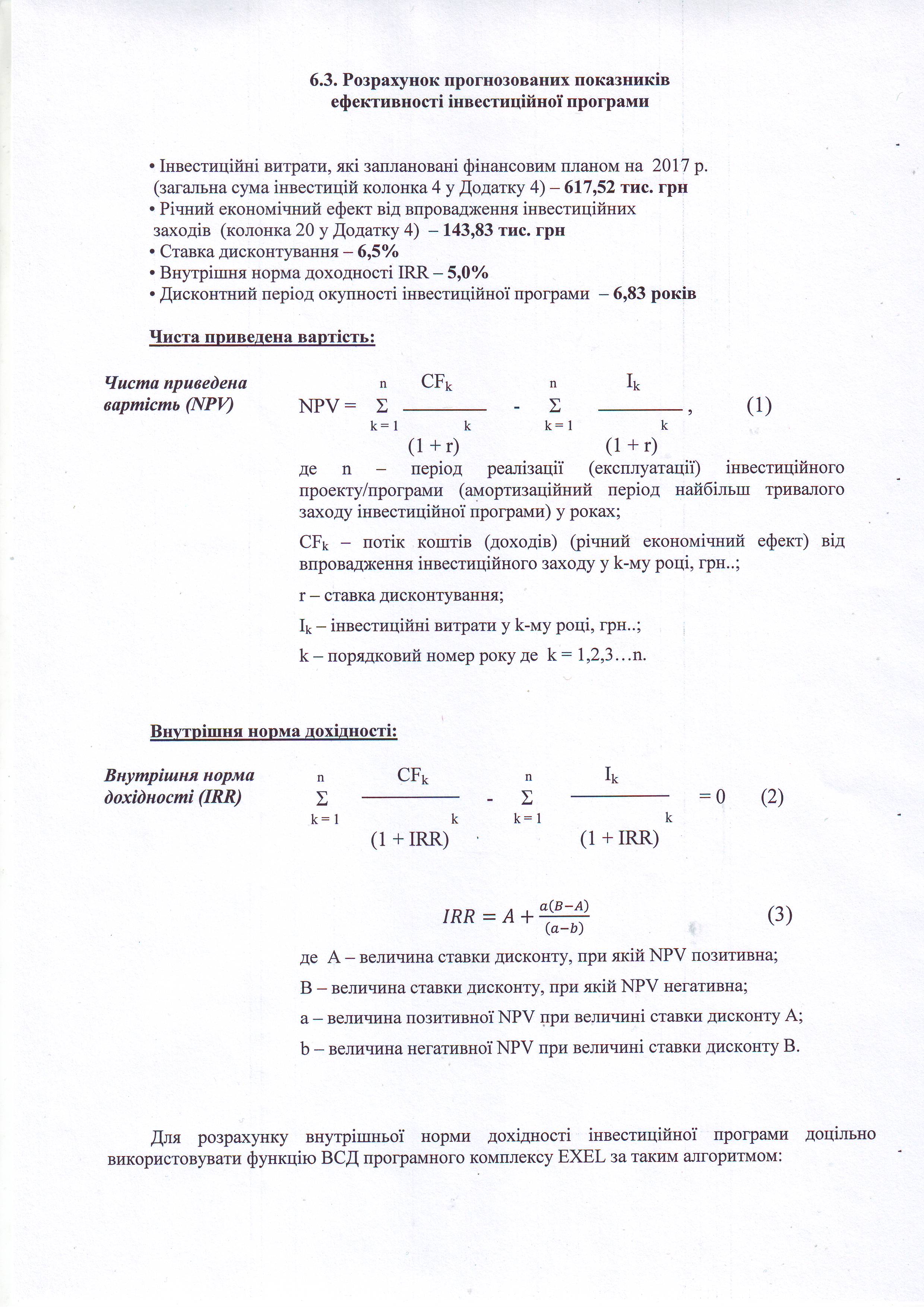 CFk – потік коштів (доходів) (річний економічний ефект) від впровадження інвестиційного заходу у k-му році, грн..; r – ставка дисконтування; Ik – інвестиційні витрати у k-му році, грн..; k – порядковий номер року де  k = 1,2,3…n.Внутрішня нормадохідності (IRR) де  А – величина ставки дисконту, при якій NPV позитивна;В – величина ставки дисконту, при якій NPV негативна;                      а – величина позитивної NPV при величині ставки дисконту А;          b – величина негативної NPV при величині ставки дисконту В. Термін окупності проекту або дисконтований період окупності (DPP) визначає кількість років, за які дисконтований потік коштів (доходів) дорівнюватиме дисконтованому обсягу інвестиційних витрат в рамках інвестиційного проекту/програми. DPP розраховується  як строк до моменту виконання наведеної рівності (4):Термін окупності проекту або дисконтований період окупності (DPP) визначає кількість років, за які дисконтований потік коштів (доходів) дорівнюватиме дисконтованому обсягу інвестиційних витрат в рамках інвестиційного проекту/програми. DPP розраховується  як строк до моменту виконання наведеної рівності (4):Дисконтований період окупності (DPP) 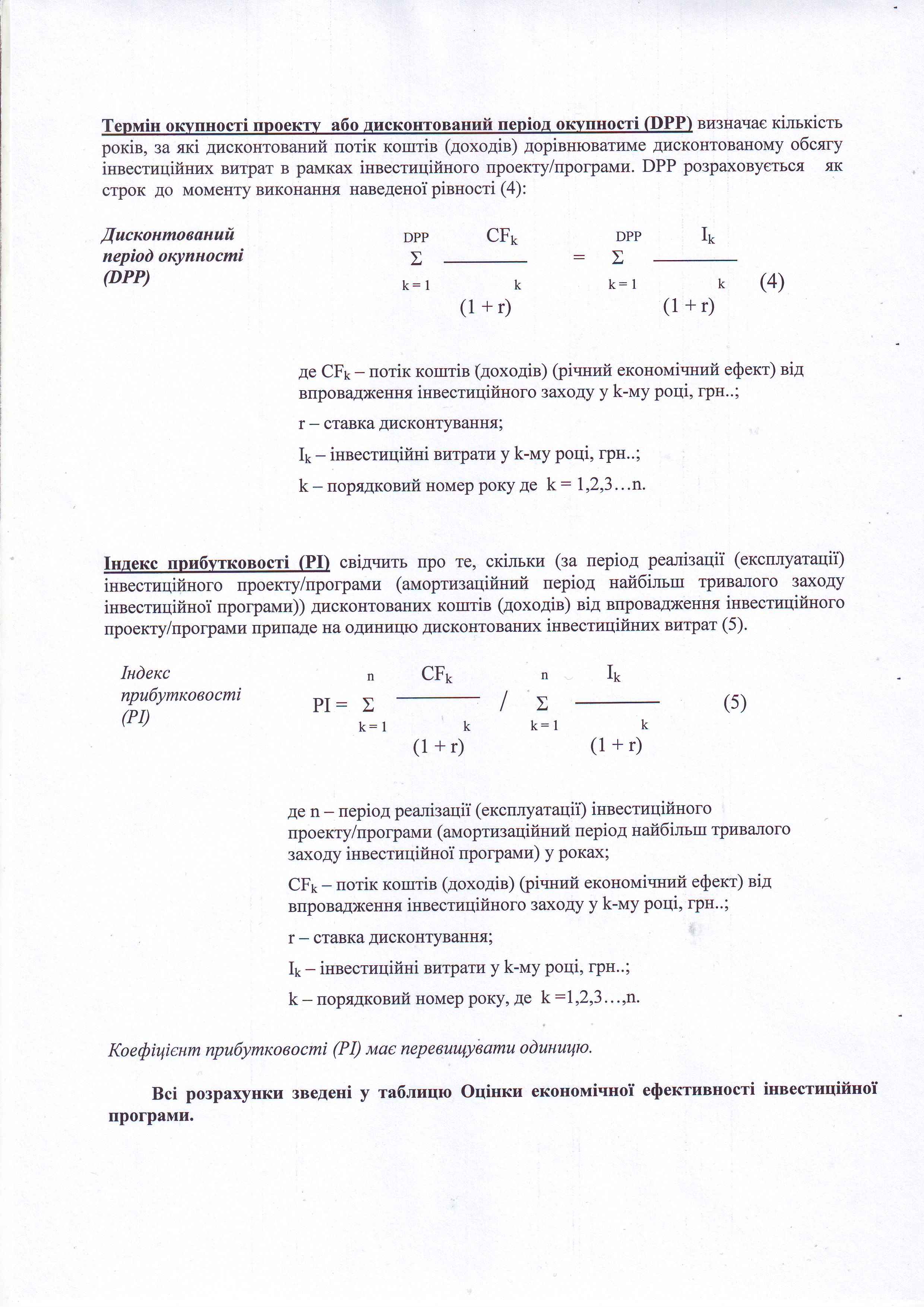 де CFk – потік коштів (доходів) (річний економічний ефект) від впровадження інвестиційного заходу у k-му році, грн..; r – ставка дисконтування; Ik – інвестиційні витрати у k-му році, грн..; k – порядковий номер року де  k = 1,2,3…n.Індекс прибутковості (РІ) свідчить про те, скільки (за період реалізації (експлуатації) інвестиційного проекту/програми (амортизаційний період найбільш тривалого заходу інвестиційної програми) дисконтова них коштів (доходів) від впровадження інвестиційного проекту/програми припаде на одиницю дисконтова них інвестиційних витрат (5). Індекс прибутковості (РІ) свідчить про те, скільки (за період реалізації (експлуатації) інвестиційного проекту/програми (амортизаційний період найбільш тривалого заходу інвестиційної програми) дисконтова них коштів (доходів) від впровадження інвестиційного проекту/програми припаде на одиницю дисконтова них інвестиційних витрат (5). Коефіцієнт прибутковості (РІ) має перевищувати одиницю.Коефіцієнт прибутковості (РІ) має перевищувати одиницю.РокиІнвестиційні витрати  I  Річний ЕЕ CFСтавка дисконтуванняЧиста приведена вартість NPVДисконт. річний ЕЕСумарний дисконт. річний ЕЕДисконт. період окупності DPPВнутрішня норма доходності IRRІндекс прибутко-вості PI617,52143,836,5%579,831-617,521.-444,779135,052135,052143,83-77%0,2332.-317,970126,809261,861143,83-39%0,4523.-198,901119,070380,930143,83-16%0,6574.-87,098111,802492,733143,83-3%0,8505.17,880104,979597,7116,83143,835%1,0316.116,45298,572696,283143,8310%1,2017.209,00792,555788,838143,8314%1,3608.295,91486,907875,745143,8316%1,5109.377,51681,602957,347143,8318%1,65110.454,13876,6221033,969143,8319%1,78311.526,08471,9461105,915143,8320%1,90712.593,63867,5541173,469143,8321%2,02413.657,07063,4311236,901143,8321%2,13314.716,63059,5601296,461143,8322%2,23615.772,55555,9251352,386143,8322%2,33216.825,06752,5121404,898143,8322%2,42317.874,37349,3071454,204143,8323%2,50818.920,67146,2971500,502143,8323%2,58819.964,14243,4721543,973143,8323%2,66320.1007,61440,8191584,792143,8323%2,733№ з/пПоказникВитрати враховані у плановому тарифі,  тис.грн.Структура планового тарифу, грн/м3Очікуване зниження витрат після реалізації програмиВитрати, що будуть враховані у плановому тарифі після реалізаціїСтруктура планового тарифу після реалізації програми, грн/м3Очікуване зниження планового тарифу в 2017 році після реалізації програми1.Виробнича собівартість всього,            в т.ч.:5500,346,1368,245432,106,050,001.1.Прямі матеріальні витрати, в тому числі2726,363,0468,242658,122,960,001.1.2.електроенергія1517,711,690,001517,711,690,001.1.3.інші прямі матеріальні витрати1208,651,3568,241140,411,270,081.2.Прямі витрати на оплату праці667,970,740,00667,970,740,001.3.Інші прямі витрати, в тому числі:393,800,440,00393,800,440,001.3.1.відрахування на соціальні заходи146,950,160,00146,950,160,001.3.2.амортизація основних засобів виробничого призначення198,150,220,00198,150,220,001.3.3.інші витрати48,700,050,0048,700,050,001.4.Загальновиробничі витрати1712,2177,830,001712,211,910,002.Адміністративні витрати 489,970,550,00489,970,550,003.Витрати на збут362,490,400,00362,490,400,004.Інші операційні 0,000,000,000,000,000,005.Фінансові витрати0,000,000,000,000,000,006.Всього витрат повної собівартості6352,807,0868,246284,567,000,007.Розрахунковий прибуток0,000,000,000,000,000,008.Вартість водопостачання за відповідними тарифами6352,807,080,006352,807,080,009.Обсяг водопостачання, тис.м3/рік897,75№ з/пПоказникВитрати враховані у плановому тарифі,  тис.грнСтруктура планового тарифу, грн/м3Очікуване зниження витрат після реалізації програми,Витрати, що будуть враховані у плановому тарифі після реалізаціїСтруктура планового тарифу після реалізації програми, грн/м3Очікуване зниження планового тарифу в 2014 році після реалізації програми1.Виробнича собівартість всього,                       в т.ч.:5103,798,40405063,798,340,121.1.Прямі матеріальні витрати, в тому числі2319,213,8275,592243,623,690,121.1.2.електроенергія*1400,882,3101400,882,310,001.1.3.інші прямі матеріальні витрати918,391,5175,59842,81,390,121.2.Прямі витрати на оплату праці996,191,640996,191,640,001.3.Інші прямі витрати, в тому числі:537,160,880537,160,880,001.3.1.відрахування на соціальні заходи219,320,360219,320,360,001.3.2.амортизація основних засобів виробничого призначення317,840,520317,840,520,001.3.3.інші витрати00,00000,000,001.4.Загальновиробничі витрати1251,232,0601251,232,060,002.Адміністративні витрати 454,650,750454,650,750,003.Витрати на збут336,350,550336,350,550,004.Інші операційні 00,0000,000,005.Фінансові витрати00,00000,000,006.Всього витрат повної собівартості5894,799,7175,595819,29,580,127.Розрахунковий прибуток00,00000,000,0008.Вартість водовідведення за відповідними тарифами5894,799,7105894,799,710,009.Обсяг водопостачання, тис.м3/рік607,29№з/ппараметризношенийПропонується до заміниЄЦВ  8-25-110YSP SS 630/111.Продуктивність, м3-год Q25252.Потужність електродвигуна кВт P119,33.НапірH11095№з/пМарка насосаСтанПотужність електродвигуна, кВт/годПодача, м.куб/годРежим роботи, год/деньК-ть використ.елен., кВт/годВтрати, кВт/год1.2.YSP SS 630/11ЄЦВ  8-25-110Новий9,325121120,001.2.YSP SS 630/11ЄЦВ  8-25-110Зношений112512,513826№ з/пНазваРежим роботи1.КНС по вул. Дністровська,14Цілодобовий автоматичний2.КНС по просп. Незалежності,152Цілодобовий автоматичний №з/пПараметризношенийПропонується до заміни №з/пПараметриNP 3102.160 SH 6кВт NP 3102.160 SH 4.2кВт (53-255)1.Продуктивність,м3-год Q18152.Потужність електродвигуна кВт P64,23.НапірH2020№з/пМарка насосаСтанПотужність електродвигуна, кВт/годПодача,м куб/годРежим роботи, год/деньК-ть використ. елен., кВт/годВтрати, кВт/год1.2.3102.160.SH 4.2 кВт (53-255)3102.160.SH6кВт Новий4.215833,60,001.2.3102.160.SH 4.2 кВт (53-255)3102.160.SH6кВт Зношений620127238,4